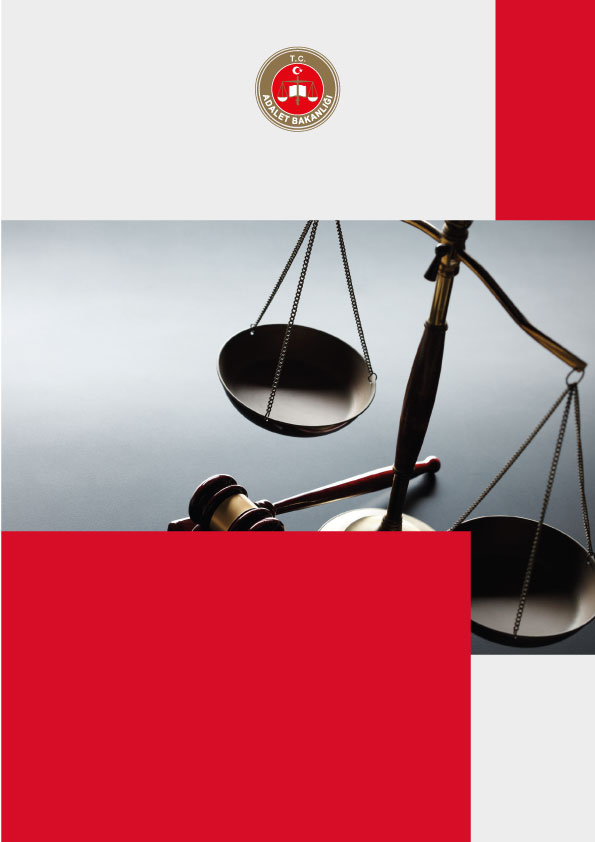 İçindekilerAdalet Komisyonu Başkanı Sunuşu	4Cumhuriyet Başsavcısının Sunuşu	61. GENEL BİLGİLER	8A. ADLİYENİN FİZİKİ YAPISI	8MÜLHAKAT ADLİYELERİ	9B. MAHKEMELER, CUMHURİYET SAVCILIKLARI ve DİĞER BİRİMLERE İLİŞKİN BİLGİLER	10MERKEZ ADLİYESİ	10MÜLHAKAT ADLİYELERİ	11TUZLUCA ADLİYESİ	12C. TEKNOLOJİK KAYNAKLAR	13MÜLHAKAT ADLİYELERİ	13D. İNSAN KAYNAKLARI	13MERKEZ ADLİYESİ	13MÜLHAKAT ADLİYELERİ	162. FAALİYETLERE İLİŞKİN BİLGİLER	21A. MALİ BİLGİLER	21MERKEZ ADLİYESİ	21MÜLAKAT ADLİYESİ	23B. CUMHURİYET BAŞSAVCILIĞINA İLİŞKİN BİLGİLER	25	MERKEZ CUMHURİYET BAŞSAVCILIĞI	25	ARALIK CUMHURİYET BAŞSAVCILIĞI	33C. MAHKEMELERE İLİŞKİN BİLGİLER	47	MERKEZ ADLİYESİ	47	MÜLHAKAT ADLİYELERİ	76	ARALIK ADLİYESİ	76	TUZLUCA ADLİYESİ	88D. KOMİSYON FAALİYETLERİ	96E. İCRA ve İFLAS DAİRELERİNE İLİŞKİN BİLGİLER	97	MERKEZ ADLİYESİ	97	MÜLHAKAT ADLİYELERİ	97F. DİĞER ADLİ BİRİMLERE İLİŞKİN BİLGİLER	98	ADLİ EMANET	98	ADLİ SİCİL	98G. CEZALARIN İNFAZINA İLİŞKİN BİLGİLER	99	İLAMAT ve İNFAZ İŞLEMLERİ	99	DENETİMLİ SERBESTLİK	99H. DİĞER ADALET KURUMLARINA İLİŞKİN BİLGİLER	106	BARO BİLGİLERİ	106	NOTERLİK BİLGİLERİ	106	BİLİRKİŞİLİK BÖLGE KURULLARI BİLGİLERİ	1063. DEĞERLENDİRME ve SONUÇ	107Adalet Komisyonu Başkanı SunuşuYargı hizmetlerinde hesap verilebilirliğin ve şeffaflığın geliştirilmesi için Adli Ve İdari Yargı İstinaf Mahkemeleri Adalet Komisyonları İle Adli Yargı İlk Derece Mahkemesi Adalet Komisyonları tarafından faaliyet raporu hazırlanmasına ilişkin, Adalet Bakanlığı Strateji Geliştirme Başkanlığı tarafından yayınlanan 168 nolu genelge uyarınca Iğdır ve mülhakat Adliyelerin kapsayacak şekilde 2016, 2017 ve 2018 yılı için düzenlenen faaliyet raporunun bu yıl 2019 yılı için dördüncüsü düzenlenmiştir. Kamuoyunun bilgilendirilmesi amacıyla hazırlanan 2019 yılına ait faaliyet raporu Ulusal Yargı Ağı Bilişim (UYAP) sisteminde yer alan bilgiler esas alınarak düzenlenmiştir. Mahkemelerin iş yükü nazara alınarak, meydana gelen hâkim artışına paralel olarak ilgili birimlerin personel ihtiyaçları giderilmiş, yoğunluk yaşanan bu mahkemelerde işlerin sağlıklı yürümesi için gereken destek sağlanmıştır. Adliyemizde istihdam edilmek üzere 8 (sekiz) Zabıt Katibi, 2 (iki) İcra Katibi, 7 (yedi) Mübaşir kadrosunda olmak üzere toplam 17 (onyedi) personel alımına ilişkin mülakatların 2019 yılı içerisinde tamamlanmış ve başarılı olan personeller 2020 yılında göreve başlamışlardır. Yargıda Hedef Süre Uygulaması kapsamında belirlenen soruşturma, kovuşturma ve yargılama hedef sürelerinin soruşturmanın ya da davanın taraflarına bildirilmesine ilişkin uyulacak usul ve esaslar 23 Haziran 2017 tarihli 3015 sayılı Resmi Gazete yayımlanan ve 01 Eylül 2017 tarihinde yürürlüğe giren Soruşturma, Kovuşturma veya Yargılama Hedef Sürelerinin Belirlenmesi ve Uygulanmasına İlişkin Yönetmelik uyarınca, 01.01.2019 tarihi itibariyle hedef sürenin bildirilmesi zorunlu hale gelmiş, Hedef Süre Uygulamalarına destek olmak amacıyla tüm birimlerdeki personel sayıları, iş durumların sayıları incelenmiş, buna ilişkin olarak eksik personel ile çalışan birimlerin personel ihtiyaçları, 2019 yılında açıklanan sınav alımı ile göreve başlatılan personeller ile giderilmeye çalışılmış, bunun yanında hedef süreye ilişkin birimlerin teknik ve fiziki olarak yaşayacakları eksikliklerin tamamlanması çalışmaları başarılı bir şekilde tamamlanmıştır. Davanın açılmasından başlamak üzere yargılama ile ilgili bütün işlemler ile mahkemelere sunulan veya mahkemelerden talep edilen her türlü evraka ilişkin işlemlerin yapıldığı ön büronun faaliyete geçmesi ile mahkemelerin iş yükünde azalma sağlanmış, iş sahiplerinin işlemlerinin daha hızlı şekilde gerçekleşmesi ile birlikte kırtasiye masrafları önemli ölçüde azalmıştır. Türkiye’de 2013 yılında yürürlüğe girerek ilk defa uygulanmaya başlayan arabuluculuk, 01.01.2018 tarihinden itibaren 7036 sayılı İş Mahkemeleri Kanunu’nun 3. maddesinde belirlenen uyuşmazlıklara ilişkin dava şartı olarak kabul edilmiştir. 2018’in ilk 11 ayında iş mahkemelerinde açılan dava sayısının, bir önceki yıla göre üçte iki oranında azaldığı görülmüştür. Böylece, özellikle anlaşmayla sonuçlanan uyuşmazlıklar bakımından; toplumsal barışa ve yargı ekonomisine katkı sağlayan, mahkemelerin iş yükünü azaltan, taraflar arasındaki husumeti bir daha ortaya çıkmamak üzere sonlandıran, ilam niteliğindeki anlaşma belgesiyle güvence veren arabuluculuk kurumu beklenilen çok üzerinde başarı sağlamıştır. Sözü edilen başarının verdiği güvenle, Türkiye Büyük Millet Meclisinde 06.12.2018 tarihinde kabul edilen kanunla ve 01.01.2019 tarihinde itibaren yürürlüğe girmek üzere, ticari uyuşmazlıklar için de “dava şartı arabuluculuk” getirilmiştir. Getirilen bu düzenleme sonucunda, bürolarda artacak iş yükü dikkate alınarak, Iğdır Adliyesinde faaliyette bulunan arabuluculuk bürolarındaki personel eksikliği, teknik ekipman eksikliği tamamlanmıştır. Bu sayede iş yükünün azalması ile birlikte mahkeme sayılarında artış meydana gelmesinin önüne geçilmiştir. 01.01.2019 tarihinde itibaren yürürlüğe giren, ticari uyuşmazlıklar için de “dava şartı arabuluculuk” getirilmesine müteakip dosyalar arabuluculara tevdii edilmiş olup, asliye hukuk mahkemelerine ticaret mahkemesi sıfatıyla açılan davalarda aynı oranda düşüş yaşanması beklenmektedir. Iğdır ili için 2018 yılı sonu itibariyle tespit edilen nüfus ise 197.456 kişi iken, 2019 yılı Adrese Dayalı Nüfus Kayıt sistemine göre Iğdır ilinin nüfusu 199.442’ya ulaşılmıştır. Her yıl artan nüfus oranına paralel olarak iş yükünde de artış meydana gelmektedir. Adli Yargı Adalet Komisyonu Başkanlığı tarafından oluşturulan Cezaevleri İzleme Kurulu çalışmalarına devam etmekte olup, Iğdır B Tipi Kapalı Ceza İnfaz Kurumunda hükümlü ve tutuklu bulunanların şikayetleri ve istekleri değerlendirilerek, mevcut cezaevinde yapılan gözlemler sonucunda düzenlenen raporlar ile birlikte, tutuklu ve hükümlülerin, insan-devlet ilişkisi çerçevesinde çağdaş, insan haklarına saygılı, temiz ve sağlıklı bir şekilde cezaevinde infazlarını tamamlamaları gözetilmektedir. 2020 yılında açılması planlanan Iğdır S Tipi cezaevi için 4 (dört) C.T.E. Katibi, 1 (bir) C.T.E. Gıda Teknisyeni, 1 (bir) C.T.E. Bilgisayar Teknisyeni, 8 (sekiz) C.T.E Şoför, 4 (dört) C.T.E. Hemşire, 15 (onbeş) kadın İnfaz Koruma Memuru ve 175 (yüzyetmişbeş) erkek İnfaz Koruma memuru olmak üzere toplam 208 (ikiyüzsekiz) kadroya alınacak personellere ilişkin mülakatlar tamamlanmıştır. Açılması planlanan cezaevinin faaliyete geçirilmesi ile kurulumu çok eski yıllara dayanan Iğdır B Tipi Kapalı Cezaevindeki fiziki şartlar nedeniyle kısıtlı olan imkanların ortadan kalkacağı, tutuklu ve hükümlülerin fiziki olarak daha ferah bir şekilde cezalarını infaz edeceği değerlendirilmektedir. 2019 yılına ait verilerden hazırlanan Iğdır ve Mülhakat Adliyelerine ait bilgiler içeren 4.Faaliyet raporumuz önceki yıl ile sonraki yıllarda düzenlenecek faaliyet raporları ile karşılaştırmaya imkan verecek şekilde oluşturulmuştur. 2019 yılında yapılan iş ve işlemlerin açıklandığı ve istatistik bilgiler ile şeffaf hale getirildiği faaliyet raporumuzun yararlı olması dileğiyle, raporumuzda belirtilen işlemlerin hızlı, güvenilir, şeffaf ve tarafsız gerçekleşmesi noktasında emeği geçen değerli meslektaşlarım Hakim ve Cumhuriyet Savcılarımız ile tüm yardımcı personele teşekkür ederim.								    Ramis Murat VURAL							   Iğdır Adli Yargı İlk Derece Mahkemesi 								Adalet Komisyonu BaşkanıCumhuriyet Başsavcısının Sunuşu	Iğdır Adliyesi ile Mülhakat Aralık ve Tuzluca Adliyesini kapsayacak şekilde hazırlanan faaliyet raporunda kullanılan tüm veriler UYAP sisteminde yer alan veriler esas alınarak düzenlenmiştir.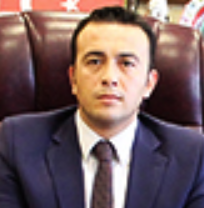 	Adliyemiz, Bağlar Mahallesi sınırları içerisinde yer alan  maliye hazinesine kayıtlı 2.049 m2 lik taşınmazın 515 m2 lik kısmı üzerine kuruludur. 	Tahsisli arazi üzerinde 2002 yılında tamamlanarak hizmete sunulan bina 2.100 m2 kapalı alana sahiptir. Mevcut binamızın yetersiz kalması sebebiyle sağlık bakanlığına ait eski meslek yüksek okulu binası Adliye Ek hizmet binası olarak kullanılmaktadır.  	Iğdır Adliyesi Ek Hizmet Binası Iğdır Devlet Hastanesi yanında faaliyet göstermektedir. Ek Hizmet Binasında Iğdır İcra Müdürlüğü,  Iğdır Sulh Hukuk Mahkemesi, Iğdır Kadastro Mahkemesi, Iğdır 1.ve 2.Asliye Hukuk Mahkemeleri (İcra Hukuk ve İcra Cezalar dahil) ve Iğdır 1.2.3 ve 4.Asliye Ceza Mahkemesi bulunmaktadır. Mevcut Ek Hizmet Binasının eski yapı olması nedeniyle yeni adiliye binası yapılıncaya kadar kullanılmak üzere kiralık bina arama çalışmaları devam etmektedir. 	2019 yılında mevcut adalet hizmet binalarımızda, Cumhuriyet Savcılarımızın, Hakimlerimizin, avukatlarımızın ve personellerimizin güvenli, nezih, ferah ve temiz şartlarda çalışmaları için elde ki imkanlar ölçüsünde tamirat ve tadilatlar yaptırılmış, ihtiyaç duyulan mobilya ve eşyaların temini sağlanmıştır. 	Yeni kurulan mahkemeler ve artan iş yükü nedeniyle mevcut binalarda yaşanan oda sıkıntısından dolayı 2019 yılında  yeni Adliye Binası yapılması için gerekli çalışmalara Cumhuriyet Başsavcılığımızca başlanarak, adalet hizmetinin ciddiyetine ve önemine yakışır yeni bir Adalet Sarayı yapılması için gerekli müracaatlarda bulunulmuş ve yol haritası çizilmiştir. Bu kapsamda Iğdır ilinde yaptığımız araştırmalar neticesinde belirlediğimiz taşınmazların, Milli Emlak Genel Müdürlüğünden, Bakanlığımız adına tahsisi sağlanmıştır. Tahsis edilen alanlar üzerinde gerekli imar çalışmalarının yapılması amacıyla da hazırlıklar tamamlanmış bulunmaktadır. Yapılacak uygun bir Adalet Sarayı akabinde, adalet hizmetinin sağlanması için ihtiyaç duyulan fiziki şartların uzun yıllar boyunca, yeni bir ihtiyaç olmaksızın sağlanmış olacağı değerlendirilmektedir. 	Bu kapsamda Iğdır iline yapılması planlanan yeni Adalet Sarayı için, Adalet Bakanlığı bünyesinde Cumhuriyet Başsavcılığımızın da katılımları ile hazırlanmış olan, ihtiyaç programına göre brüt 40,352.14 m2’lik bir bina yapılması planlanmaktadır. Tüm gereksinimleri eksiksiz karşılayacak bir Adalet Sarayı ile serhad kentimiz Iğdır’a yakışır bir adalet kampüsü oluşturulması planlanmaktadır.	14 Kasım Mahallesinde bulunan Adliye Lojmanları Iğdır Adliyesinde görevli tüm hakim ve savcıların lojman ihtiyaçlarını karşılamaması ve çok eski olması nedeniyle yeni bir lojman tedariki yönünde girişimlerde bulunulmuştur.  Adalet Teşkilatını Güçlendirme Vakfımız vasıtası ile Iğdır’da görev yapan Cumhuriyet Savcılarımızın, Hakimlerimizin ve personelimizin güvenli ve nezih şartlarda, konut ihtiyaçlarının giderilmesi için çalışmalar devam etmektedir. 	Aralık İlçesi, İlçe merkezinde bulunan Aralık Adliyesi Aralık Hükümet Konağı binasında hizmet vermektedir. Aralık Adliyesinde 1 Asliye Ceza, 1 Asliye Hukuk, 1 Sulh Hukuk, 1 İcra Ceza&İcra Hukuk, 1 Sulh Ceza Hakimliği olmak üzere 6 mahkeme bulunmaktadır. 	Tuzluca İlçesi,  İlçe merkezinde bulunan Tuzluca Adliyesi Tuzluca Hükümet Konağı binasında hizmet vermektedir. Tuzluca  Adliyesinde 1 Asliye Ceza, 1 Asliye Hukuk, 1 Sulh Hukuk, 1 İcra Ceza&İcra Hukuk, 1 Sulh Ceza Hakimliği olmak üzere 6 mahkeme bulunmaktadır. 		Genel soruşturma bürosunun yanı sıra kurulan uzmanlık büroları sayesinde  Cumhuriyet Savcıları ve yardımcı personelin soruşturma dosyalarında benzer suç ve failler açısından uzmanlaşması amaçlanmış, kamuoyunu yakından ilgilendiren dosyalar ile genel güvenliği tehdit eden soruşturmaların daha hızlı ve güvenli şekilde sonuçlandırılması sağlanmıştır. 	Iğdır Cumhuriyet Başsavcılığı bünyesinde kurulan uzlaştırma bürosu aktif şekilde kullanılmaya başlanmıştır. Iğdır Cumhuriyet Başsavcılığı tarafından yapılan soruşturmalarda uzlaştırmaya tabi tüm suçlar uzlaştırma bürosu aracılığıyla uzlaştırmacılara yönlendirilmekte olup, uzlaşmaya tabi suçların dava açılmadan sonuçlanmasına çalışılmaktadır. 	Adalet Bakanlığımızın üzerinde önemle durduğu, vatandaşlarımızın adalete daha hızlı ulaşmasını ve mahkemelerin yükünün azaltılmasını hedefleyen seri muhakeme kurumu, Cumhuriyet Başsavcılığı bünyesinde kurulan Seri Muhakeme Bürosu marifeti ile  uygulanmaya başlamıştır. 	Yargıda zaman yönetimi kurumunun uygulamaya başlanılması ile, mağduriyetlere neden olan gecikmelerin ortadan kaldırılması sağlanmıştır. Yine bu kurum sayesinde soruşturma aşamasında yaşanan gecikmelerin  nedenlerinin belirlenmesi, Adliyeler dışındaki kurumlardan kaynaklı soruşturmaların muktezaya bağlanmasını geciktiren sebeplerin tespiti ile hukuk sistemimiz içinde yaşanan veya yaşanabilecek gecikmelerin yeknesak şekilde çözümü için tespitlerin yapılması amaçlanmıştır.  	2019 yılında Iğdır Cumhuriyet Başsavcılığı uhdesinde yürütülen soruşturmalarda büyük başarılar sağlanarak, suçla mücadele kapsamında önemli adımlar atılmıştır. Faaliyet raporunda belirtildiği üzere, yürütülen ve sonuçlandırılan soruşturmaların oranı ve niteliği dikkate alındığında, adaletin tesisi hususunda yapılan gayretli çalışmaların neticelerinin alındığı görülmektedir.	Iğdır il merkezinde bulunan 130 kişilik B Tipi cezaevinin mevcut durumu, konumu ve fiziki şartları itibariyle ihtiyaçları yeterince karşılayamadığı dikkate alınarak, yeni bir ceza infaz kurumu ihtiyacının belirlenmesi üzerine daha öncesinde yapımına başlanılan Iğdır S Tipi Açık ve Kapalı Ceza İnfaz Kurumu’nun geçici kabul işlemleri 2019 yılında tamamlanmış olup, 2020 yılında faaliyete geçilmesi planlanmaktadır. Yeni cezaevinin faaliyete geçirilmesi ile kurulumu çok eski yıllara dayanan Iğdır B Tipi Kapalı Cezaevindeki fiziki şartlar nedeniyle kısıtlı olan imkanların ortadan kalkacağı, tutuklu ve hükümlülerin fiziki olarak daha ferah bir şekilde cezalarını infaz edecekleri ve infazın temel amacı olan suçluların ıslahının daha başarılı olarak gerçekleştirileceği değerlendirilmektedir. 	Yukarıda anlatılan çalışmaların icrasında görev yapan değerli Cumhuriyet Savcılarımıza, kıymetli Hakimlerimize, kolluk kuvvetlerimize ve tüm personelimize mesai mefhumu gözetmeksizin çalışma gayretleri sebebiyle teşekkürlerimi sunuyorum.   2019 yılına ait faaliyet raporunun önümüzde ki yıllar için  faydalı olmasını diliyorum. 			 						   Oğuz Şükrü ENER								       Iğdır Cumhuriyet Başsavcısı	1. GENEL BİLGİLERA. ADLİYENİN FİZİKİ YAPISIMERKEZ ADLİYESİMÜLHAKAT ADLİYELERİ1. GENEL BİLGİLERA. ADLİYENİN FİZİKİ YAPISIARALIK (MÜLHAKAT) ADLİYESİTUZLUCA (MÜLHAKAT) ADLİYESİB. MAHKEMELER, CUMHURİYET SAVCILIKLARI ve DİĞER BİRİMLERE İLİŞKİN BİLGİLERMERKEZ ADLİYESİ	MAHKEMELERIğdır 1.Ağır Ceza MahkemesiIğdır 2.Ağır Ceza MahkemesiIğdır 1.Asliye Ceza MahkemesiIğdır 2.Asliye Ceza MahkemesiIğdır 3.Asliye Ceza MahkemesiIğdır 4.Asliye Ceza MahkemesiIğdır 1.Asliye Hukuk MahkemesiIğdır 2.Asliye Hukuk MahkemesiIğdır İcra Ceza MahkemesiIğdır İcra Hukuk MahkemesiAile MahkemesiSulh Hukuk MahkemesiKadastro MahkemesiCUMHURİYET BAŞSAVCILIĞI-İlamat Ve İnfaz Bürosu-Bakanlık Muhabere Bürosu -Hazırlık Bürosu-Muhabere Bürosu--Emanet Memurluğu-Talimat Bürosu-Yakalama Bürosu -Hapsen Tazyik Bürosu -Tazyik Hapsi Bürosu-Adli Sicil Bürosu-Uzlaştırma Bürosu -Aile Koruma Bürosu-Adli Kontrol BürosuİCRA MÜDÜRLÜKLERİ-Iğdır İcra MüdürlüğüÖN BÜRO-BulunmamaktadırİDARİ İŞLER MÜDÜRLÜĞÜ-Iğdır İdari İşler MüdürlüğüSEÇİM MÜDÜRLÜĞÜ-Iğdır Seçim MüdürlüğüADLİ TIP KURUMU ŞUBE MÜDÜRLÜĞÜ-Iğdır Adli Tıp Kurumu Şube MüdürlüğüBİLGİ İŞLEM ŞEFLİĞİ-Iğdır Bilgi İşlem ŞefliğiDENETİMLİ SERBESTLİK MÜDÜRLÜĞÜ-Iğdır Denetimli Serbestlik MüdürlüğüMÜLHAKAT ADLİYELERİ			ARALIK ADLİYESİ
MAHKEMELERAralık Asliye Ceza MahkemesiAralık Sulh Ceza Hakimliği Aralık Asliye Hukuk Mahkemesi Aralık Sulh Hukuk Mahkemesi CUMHURİYET BAŞSAVCILIĞI-İlamat Ve İnfaz Bürosu-Bakanlık Muhabere Bürosu -Hazırlık Bürosu-Muhabere Bürosu--Emanet Memurluğu-Talimat Bürosu-Yakalama Bürosu -Hapsen Tazyik Bürosu -Tazyik Hapsi Bürosu-Adli Sicil Bürosu-Uzlaştırma Bürosu -Aile Koruma Bürosu-Adli Kontrol BürosuİCRA MÜDÜRLÜKLERİ-Aralık İcra MüdürlüğüÖN BÜROYokİDARİ İŞLER MÜDÜRLÜĞÜAralık Adliyesi İdari İşler Müdürlüğü (Kadrosu Olmayıp Tuzluca Adliyesi Yazı İşleri Müdürlüğü tarafından bu görev yürütülmektedir.)SEÇİM MÜDÜRLÜĞÜAralık Seçim MüdürlüğüADLİ TIP KURUMU ŞUBE MÜDÜRLÜĞÜYokBİLGİ İŞLEM ŞEFLİĞİYokDENETİMLİ SERBESTLİK MÜDÜRLÜĞÜYokTUZLUCA ADLİYESİ MAHKEMELERTuzluca Asliye Ceza MahkemesiTuzluca Asliye Hukuk MahkemesiTuzluca Sulh Hukuk MahkemesiTuzluca Sulh Ceza MahkemesiCUMHURİYET BAŞSAVCILIĞITuzluca Cumhuriyet Başsavcılığı İCRA MÜDÜRLÜKLERİTuzluca İcra MüdürlüğüÖN BÜRO BulunmamaktadırİDARİ İŞLER MÜDÜRLÜĞÜ Tuzluca İdari İşler Müdürcülüğü (Kadrosu Olmayıp Tuzluca Adliyesi Yazı İşleri Müdürlüğü tarafından bu görev yürütülmektedir.)SEÇİM MÜDÜRLÜĞÜTuzluca Seçim MüdürlüğüADLİ TIP KURUMU ŞUBE MÜDÜRLÜĞÜ BulunmamaktadırBİLGİ İŞLEM ŞEFLİĞİBulunmamaktadırDENETİMLİ SERBESTLİK MÜDÜRLÜĞÜBulunmamaktadırC. TEKNOLOJİK KAYNAKLARMERKEZ ADLİYESİMÜLHAKAT ADLİYELERİD. İNSAN KAYNAKLARIMERKEZ ADLİYESİMahkemeler, Cumhuriyet Başsavcılıkları ve Adli Birimlere Göre Personelin DağılımıUnvana Göre DağılımCinsiyete Göre DağılımÖğrenim Bilgilerine Göre DağılımHâkim Adaylarına İlişkin Bilgiler Hâkim ve Cumhuriyet Savcılarına İlişkin Bilgiler Hâkimlerin Öğrenim Bilgilerine Göre DağılımCumhuriyet Savcılarının Öğrenim Bilgilerine Göre DağılımMÜLHAKAT ADLİYELERİAralık Mahkemeler, Cumhuriyet Başsavcılıkları ve Adli Birimlere Göre Personelin DağılımıUnvana Göre DağılımCinsiyete Göre DağılımÖğrenim Bilgilerine Göre DağılımTuzluca Adliyesi Hâkim Adaylarına İlişkin Bilgiler Aralık  Adliyesi Hâkim ve Cumhuriyet Savcılarına İlişkin Bilgiler Aralık Adliyesi Hâkimlerin Öğrenim Bilgilerine Göre DağılımAralık Adliyesi Cumhuriyet Savcılarının Öğrenim Bilgilerine Göre DağılımTuzluca Mahkemeler, Cumhuriyet Başsavcılıkları ve Adli Birimlere Göre Personelin DağılımıUnvana Göre DağılımCinsiyete Göre DağılımÖğrenim Bilgilerine Göre DağılımTuzluca Adliyesi Hâkim Adaylarına İlişkin Bilgiler Tuzluca Adliyesi Hâkim ve Cumhuriyet Savcılarına İlişkin Bilgiler Tuzluca Adliyesi Hâkimlerin Öğrenim Bilgilerine Göre DağılımTuzluca Adliyesi Cumhuriyet Savcılarının Öğrenim Bilgilerine Göre Dağılım2. FAALİYETLERE İLİŞKİN BİLGİLERA. MALİ BİLGİLERMERKEZ ADLİYESİIĞDIR ADLİYESİ 2019 YILI BÜTÇE TABLOSUMÜLAKAT ADLİYESİTUZLUCA ADLİYESİ 2019 YILI BÜTÇE TABLOSUARALIK ADLİYESİ 2019 YILI BÜTÇE TABLOSUB. CUMHURİYET BAŞSAVCILIĞINA İLİŞKİN BİLGİLERMERKEZ CUMHURİYET BAŞSAVCILIĞI1.  Cumhuriyet Başsavcılığı Soruşturma Dosyalarının Temizlenme Oranları Şüpheli Hakkında Yakalama Emri İnfaz Edilememiş Olan DosyalarUluslararası Adli İşbirliği Talepleri En Çok Karşılaşılan 20 Suç Türüne Göre Soruşturmaların Bitirilme Süreleri Ortalaması En Çok Karşılaşılan 20 Suç Türüne Göre Faili Meçhul Dosya SayısıYıllara Göre Açılan Soruşturma SayısıEn Çok Karşılaşılan 20 Suç Türünde Şüphelilerin 12-15, 16-18 İle 19 ve Üstü Yaş Gruplarına Göre SayılarıSoruşturma Aşamasında Ortalama Tutukluluk SüreleriTutuklama ve Adli Kontrol Talebi ile Mahkemeye Sevk Edilen Şüphelilere İlişkin Dosya SayılarıKarar Türüne Göre Dosya SayılarıSavcılık Tarafından Verilen Kovuşturmaya Yer Olmadığına İlişkin Kararlara Yapılan İtirazların AkıbetiCumhuriyet Başsavcılıkları Tarafından Düzenlenen İddianamelerin AkıbetiSavcılık Tarafından Açılan Kamu Davalarının Akıbeti ve Temyiz BilgisiSavcılık Tarafından Temyiz Edilen Mahkeme Kararlarının Temyiz İncelemesi Sonuçlarıİstinabe Soruşturma Sayıları ve Bitirilme Süreleri OrtalamasıUzlaştırma ile Sonuçlandırılan Soruşturma SayısıARALIK CUMHURİYET BAŞSAVCILIĞIŞüpheli Hakkında Yakalama Emri İnfaz Edilememiş Olan Dosyalar2. Uluslararası Adli İşbirliği Talepleri En Çok Karşılaşılan 20 Suç Türüne Göre Soruşturmaların Bitirilme Süreleri Ortalaması En Çok Karşılaşılan 20 Suç Türüne Göre Faili Meçhul Dosya SayısıYıllara Göre Açılan Soruşturma SayısıEn Çok Karşılaşılan 20 Suç Türünde Şüphelilerin 12-15, 16-18 İle 19 ve Üstü Yaş Gruplarına Göre SayılarıSoruşturma Aşamasında Ortalama Tutukluluk SüreleriTutuklama ve Adli Kontrol Talebi ile Mahkemeye Sevk Edilen Şüphelilere İlişkin Dosya SayılarıKarar Türüne Göre Dosya SayılarıSavcılık Tarafından Verilen Kovuşturmaya Yer Olmadığına İlişkin Kararlara Yapılan İtirazların AkıbetiCumhuriyet Başsavcılıkları Tarafından Düzenlenen İddianamelerin AkıbetiSavcılık Tarafından Açılan Kamu Davalarının Akıbeti ve Temyiz BilgisiSavcılık Tarafından Temyiz Edilen Mahkeme Kararlarının Temyiz İncelemesi Sonuçlarıİstinabe Soruşturma Sayıları ve Bitirilme Süreleri OrtalamasıUzlaştırma ile Sonuçlandırılan Soruşturma SayısıARALIK CUMHURİYET BAŞSAVCILIĞI1.  Cumhuriyet Başsavcılığı Soruşturma Dosyalarının Temizlenme Oranları Şüpheli Hakkında Yakalama Emri İnfaz Edilememiş Olan DosyalarUluslararası Adli İşbirliği Talepleri En Çok Karşılaşılan 20 Suç Türüne Göre Soruşturmaların Bitirilme Süreleri Ortalaması En Çok Karşılaşılan 20 Suç Türüne Göre Faili Meçhul Dosya SayısıYıllara Göre Açılan Soruşturma SayısıEn Çok Karşılaşılan 20 Suç Türünde Şüphelilerin 12-15, 16-18 İle 19 ve Üstü Yaş Gruplarına Göre SayılarıSoruşturma Aşamasında Ortalama Tutukluluk SüreleriTutuklama ve Adli Kontrol Talebi ile Mahkemeye Sevk Edilen Şüphelilere İlişkin Dosya SayılarıKarar Türüne Göre Dosya SayılarıSavcılık Tarafından Verilen Kovuşturmaya Yer Olmadığına İlişkin Kararlara Yapılan İtirazların AkıbetiCumhuriyet Başsavcılıkları Tarafından Düzenlenen İddianamelerin AkıbetiSavcılık Tarafından Açılan Kamu Davalarının Akıbeti ve Temyiz BilgisiSavcılık Tarafından Temyiz Edilen Mahkeme Kararlarının Temyiz İncelemesi Sonuçlarıİstinabe Soruşturma Sayıları ve Bitirilme Süreleri OrtalamasıUzlaştırma ile Sonuçlandırılan Soruşturma SayısıC. MAHKEMELERE İLİŞKİN BİLGİLERMERKEZ ADLİYESİMahkeme Kararlarına Karşı Anayasa Mahkemesi (AYM) veya Avrupa İnsan Hakları Mahkemesi’ne (AİHM) Yapılan Başvurular Neticesinde Tespit Edilen İhlal Kararları Ceza Muhakemesi Kanunu (CMK) 141. Maddesi Kapsamında İdare Aleyhine Açılan Tazminat Davaları, Kabul, Red Oranları, Hükmedilen Toplam Maddi ve Manevi Tazminat MiktarlarıBeraat Kararları Nedeniyle Hazine Aleyhine, Sanıklar Lehine Hükmedilen Vekâlet Ücreti MiktarıDavaların Temizlenme Oranları Mahkemeler Tarafından Sanığı Hakkında Yakalama Kararı Verilmiş ve 6 Aydan Az / 6 Aydan Fazla / 1 Yıldan Fazla Süre Geçmesine Rağmen Yakalama Emri İnfaz Edilmemiş Olan Dosya SayılarıMahkemeler Tarafından İletilen ve Mahkemelere İletilen Uluslararası Adli İşbirliği Talepleri Kanun Yararına Bozma Yoluna Giden Dosya SayılarıKanun Yararına Temyiz Yoluna Giden Dosya SayılarıYargılamanın Yenilenmesi (CMK 311 maddesi) Talep SayılarıYargılamanın İadesi (HMK 375 maddesi) Talep SayılarıTemyiz ve İstinaf İncelemelerine Giden Dosya SayılarıMahkemelerdeki Dava ve Suç Türlerine Göre Davaların Ortalama Bitirilme Süreleri Hukuk Mahkemelerinde En Çok Karşılaşılan 20 Dava Türü Bakımından İşlemden Kaldırılan ve Açılmamış Sayılmasına Karar Verilen Dosya SayılarıSulh Ceza Hâkimliklerince Yapılan Sorgu Sayısı, Sorgu Neticesinde Verilen Tutuklama, Adli Kontrol ve Serbest Bırakma Karar Sayısı Adli Kontrol Tedbirleri maddesi kapsamında hükmedilen adli kontrol tedbirleri En Çok Karşılaşılan 20 Suç Türünde 12-15, 16-18 ile 19 ve Üstü Yaş Gruplarına Göre Sanık SayılarıSuça Sürüklenen Çocukların En çok İşlediği 20 Suç Türü Derdest ve Karara Çıkan Dosyalar İçin Ayrı Ayrı Ortalama Tutukluluk Süreleri Hakkında Hükmün Açıklanmasının Geri Bırakılmasına Karar Verilen ve Denetim Süresi İçerisinde Yeniden Suç İşleyip Hakkında İhbarda Bulunulan Sanık Sayısı İade Edilen İddianame Sayısı Mahkemeler Tarafından Verilen Görevsizlik ve Yetkisizlik Karar Sayıları Mahkeme Bazında Davaların Sonuçlandırıldığı Ortalama Celse SayısıMÜLHAKAT ADLİYELERİ ARALIK ADLİYESİMahkeme Kararlarına Karşı Anayasa Mahkemesi (AYM) veya Avrupa İnsan Hakları Mahkemesi’ne (AİHM) Yapılan Başvurular Neticesinde Tespit Edilen İhlal Kararları Davaların Temizlenme Oranları Mahkemeler Tarafından Sanığı Hakkında Yakalama Kararı Verilmiş ve 6 Aydan Az / 6 Aydan Fazla / 1 Yıldan Fazla Süre Geçmesine Rağmen Yakalama Emri İnfaz Edilmemiş Olan Dosya SayılarıMahkemeler Tarafından İletilen ve Mahkemelere İletilen Uluslararası Adli İşbirliği Talepleri Kanun Yararına Bozma Yoluna Giden Dosya SayılarıKanun Yararına Temyiz Yoluna Giden Dosya SayılarıYargılamanın Yenilenmesi (CMK 311 maddesi) Talep SayılarıYargılamanın İadesi (HMK 375 maddesi) Talep SayılarıTemyiz ve İstinaf İncelemelerine Giden Dosya SayılarıMahkemelerdeki Dava ve Suç Türlerine Göre Davaların Ortalama Bitirilme Süreleri Hukuk Mahkemelerinde En Çok Karşılaşılan 20 Dava Türü Bakımından İşlemden Kaldırılan ve Açılmamış Sayılmasına Karar Verilen Dosya SayılarıSulh Ceza Hâkimliklerince Yapılan Sorgu Sayısı, Sorgu Neticesinde Verilen Tutuklama, Adli Kontrol ve Serbest Bırakma Karar Sayısı Adli Kontrol Tedbirleri maddesi kapsamında hükmedilen adli kontrol tedbirleri En Çok Karşılaşılan 20 Suç Türünde 12-15, 16-18 ile 19 ve Üstü Yaş Gruplarına Göre Sanık SayılarıSuça Sürüklenen Çocukların En çok İşlediği 20 Suç Türü  Hakkında Hükmün Açıklanmasının Geri Bırakılmasına Karar Verilen ve Denetim Süresi İçerisinde Yeniden Suç İşleyip Hakkında İhbarda Bulunulan Sanık Sayısı İade Edilen İddianame Sayısı Mahkemeler Tarafından Verilen Görevsizlik ve Yetkisizlik Karar Sayıları Mahkeme Bazında Davaların Sonuçlandırıldığı Ortalama Celse SayısıDavaların Temizlenme Oranları Mahkemeler Tarafından Sanığı Hakkında Yakalama Kararı Verilmiş ve 6 Aydan Az / 6 Aydan Fazla / 1 Yıldan Fazla Süre Geçmesine Rağmen Yakalama Emri İnfaz Edilmemiş Olan Dosya SayılarıMahkemeler Tarafından İletilen ve Mahkemelere İletilen Uluslararası Adli İşbirliği Talepleri Kanun Yararına Bozma Yoluna Giden Dosya SayılarıKanun Yararına Temyiz Yoluna Giden Dosya SayılarıYargılamanın Yenilenmesi (CMK 311 maddesi) Talep SayılarıYargılamanın İadesi (HMK 375 maddesi) Talep SayılarıTemyiz ve İstinaf İncelemelerine Giden Dosya SayılarıMahkemelerdeki Dava ve Suç Türlerine Göre Davaların Ortalama Bitirilme Süreleri Hukuk Mahkemelerinde En Çok Karşılaşılan 20 Dava Türü Bakımından İşlemden Kaldırılan ve Açılmamış Sayılmasına Karar Verilen Dosya SayılarıSulh Ceza Hâkimliklerince Yapılan Sorgu Sayısı, Sorgu Neticesinde Verilen Tutuklama, Adli Kontrol ve Serbest Bırakma Karar SayısıMahkemeler Tarafından Verilen Görevsizlik ve Yetkisizlik Karar Sayıları Mahkeme Bazında Davaların Sonuçlandırıldığı Ortalama Celse SayısıTUZLUCA ADLİYESİMahkeme Kararlarına Karşı Anayasa Mahkemesi (AYM) veya Avrupa İnsan Hakları Mahkemesi’ne (AİHM) Yapılan Başvurular Neticesinde Tespit Edilen İhlal Kararları Beraat Kararları Nedeniyle Hazine Aleyhine, Sanıklar Lehine Hükmedilen Vekâlet Ücreti MiktarıDavaların Temizlenme Oranları Mahkemeler Tarafından Sanığı Hakkında Yakalama Kararı Verilmiş ve 6 Aydan Az / 6 Aydan Fazla / 1 Yıldan Fazla Süre Geçmesine Rağmen Yakalama Emri İnfaz Edilmemiş Olan Dosya SayılarıKanun Yararına Bozma Yoluna Giden Dosya SayılarıKanun Yararına Temyiz Yoluna Giden Dosya SayılarıYargılamanın Yenilenmesi (CMK 311 maddesi) Talep SayılarıYargılamanın İadesi (HMK 375 maddesi) Talep SayılarıTemyiz ve İstinaf İncelemelerine Giden Dosya SayılarıMahkemelerdeki Dava ve Suç Türlerine Göre Davaların Ortalama Bitirilme Süreleri Hukuk Mahkemelerinde En Çok Karşılaşılan 20 Dava Türü Bakımından İşlemden Kaldırılan ve Açılmamış Sayılmasına Karar Verilen Dosya Sayıları En Çok Karşılaşılan 20 Suç Türünde 12-15, 16-18 ile 19 ve Üstü Yaş Gruplarına Göre Sanık SayılarıSuça Sürüklenen Çocukların En çok İşlediği 20 Suç Türü Derdest ve Karara Çıkan Dosyalar İçin Ayrı Ayrı Ortalama Tutukluluk Süreleri Hakkında Hükmün Açıklanmasının Geri Bırakılmasına Karar Verilen ve Denetim Süresi İçerisinde Yeniden Suç İşleyip Hakkında İhbarda Bulunulan Sanık Sayısı İade Edilen İddianame Sayısı Mahkemeler Tarafından Verilen Görevsizlik ve Yetkisizlik Karar Sayıları Mahkeme Bazında Davaların Sonuçlandırıldığı Ortalama Celse SayısıD. KOMİSYON FAALİYETLERİÖn Büroların Faaliyete Geçirilip Geçirilmediği,  	Iğdır Adliyesinin mevcut fiziki yapısı nedeniyle ön büroyo geçirilememiştir. Adalet Komisyonu Tarafından Göreve Yeni Başlayan Memurlara ve Diğer Personele Verilen EğitimlerKurulmasına İhtiyaç Duyulan Mahkemeler İle İlgili Komisyon GörüşüBasın ve Halkla İlişkiler Faaliyetleri	Basın bürosu kurulmuş olup gerek duyulduğunda basın açıklaması yapılmaktadır. E. İCRA ve İFLAS DAİRELERİNE İLİŞKİN BİLGİLERMERKEZ ADLİYESİMÜLHAKAT ADLİYELERİTUZLUCA (MÜLHAKAT) ADLİYESİF. DİĞER ADLİ BİRİMLERE İLİŞKİN BİLGİLERADLİ EMANET	MERKEZ ADLİYESİADLİ SİCİL	MERKEZ ADLİYESİG. CEZALARIN İNFAZINA İLİŞKİN BİLGİLERİLAMAT ve İNFAZ İŞLEMLERİDENETİMLİ SERBESTLİKDenetimli Serbestlik Müdürlüğü Personel Sayıları KORUMA KURULLARI FAALİYETLERİIğdır Cumhuriyet Başsavcılığı Koruma Kurulu Başkanlığı FaaliyetleriH. DİĞER ADALET KURUMLARINA İLİŞKİN BİLGİLERBARO BİLGİLERİ-Iğdır Barosu 			Tel.No: 0476 226 40 21  Faks no: 0476 226 03 57  NOTERLİK BİLGİLERİ- Iğdır 1.Noterliği 			Tel No: 0476 227 69 09 - Iğdır 2.Noterliği 			Tel No: 0476 227 09 99- Tuzluca Noterliği 			Tel No: 0476 311 30 52  Cep Tel No: 0532 417 93 85BİLİRKİŞİLİK BÖLGE KURULLARI BİLGİLERİErzurum Bölge Bilirkişilik Kurulu (0442) 327 27 77 / 240-328 3. DEĞERLENDİRME ve SONUÇ2019 yılında bir önceki yıla göre hemen hemen tüm birimlerde çıkan iş yüzdesinde artış sağlanmıştır. Ayrıca Iğdır ve ilçelerinde bazı mahkemelerde yoğun artış meydana gelmiştir. Bu artışa paralel hakim ve Cumhuriyet Savcıları ile birlikte yardımcı yargı personeli sayıları artmıştır. Sürekli artan iş sayıları nazara alındığında, alternatif sistemlerin yargının yükünü hafifleteceği öngörülmektedir. Alternatif ve Onarıcı Adalet sistemi içerisinde davaların mahkemelere ulaşmadan çözümünde iş yükünde azalma olduğu gibi, toplum barışına da katkı sağlamaktadır. Uzlaştırma kapsamında bulunan suçların artırılması ile zorunlu arabulucuk davalarının çeşitlendirilmesine müteakip antlaşmazlıkların davaya ulaşmadan bir kısım davaların/soruşturmaların çözümleneceği öngörülmektedir. 	UYAP sistemine Entegrasyonu sağlanan KEP ( Kayıtlı Elektronik Posta) ve yürürlüğe giren elektronik tebligat ile birlikte, baroya kayıtlı avukatlar ve bazı kurum ile kuruluşlara elektronik yolla tebligat yapılması zorunlu hale gelmiştir. Yapılan değişiklikler ile birlikte tebligatların ulaşılmasında meydana gelen aksaklıklar sona ermiş, kurumlar içerisinde yazışmaların KEP sistemi ile yapılması ile birlikte posta ve kırtasiye masraflarında tasarruf sağlanmıştır. Artan iş yüküne oranla personel ve teknik donanımda yaşanan eksiklikler süratle tamamlanmaktadır. Halen ana bina ve ek binada faaliyet gösterilmesinin zorlukları bulunmakla birlikte, yapılması planlanan yeni adiye binası ile fiziki şartların uygun hale geleceği değerlendirilmektedir. 	2019 yılında yürürlüğe giren Yargıda Hedef Süre Uygulaması yargılama ve soruşturmaların daha hızlı tamamlanması yönünden faydalı olacağı ve yargılamaların daha hızlı sonuçlanacağı değerlendirilmektedir. Kamuoyu denetimi sağlayan 2019 yılına ait faaliyet raporumuz saydamlık ve hesap verilebilirlik çerçevesinde hazırlanarak kamuoyuna sunulmuş olup hayırlı olmasını diler, raporun hazırlanmasında emeği geçen tüm personele teşekkür ederim. 							     Ramis Murat VURAL	 	 			                                 Iğdır Adli Yargı İlk Derece Mahkemesi 							Adalet Komisyonu BaşkanıHizmet BinasıAdres ve Ulaşım İmkânlarıAdres ve Ulaşım İmkânlarıBirimlerMerkez Adliyesi Ana BinaAdresAtatürk Mah.Ceylan SokakAna hizmet binası içerisinde, Cumhuriyet Başsavcılığı ve bağlı tüm birimler, 1-2 Ağır Ceza Mahkemeleri ve Sulh Ceza Hâkimliği hizmet vermektedir.Merkez Adliyesi Ana BinaTelefon476 227 639-40Ana hizmet binası içerisinde, Cumhuriyet Başsavcılığı ve bağlı tüm birimler, 1-2 Ağır Ceza Mahkemeleri ve Sulh Ceza Hâkimliği hizmet vermektedir.Merkez Adliyesi Ana BinaFaks476 227 6316Ana hizmet binası içerisinde, Cumhuriyet Başsavcılığı ve bağlı tüm birimler, 1-2 Ağır Ceza Mahkemeleri ve Sulh Ceza Hâkimliği hizmet vermektedir....Ek Hizmet BinasıAdresKışla Mah.İlhan Aliyev BulvarıEk hizmet binası içerisinde, Asliye Ceza Mahkemeleri, Asliye Hukuk Mahkemeleri, Aile Mahkemesi, Sulh Hukuk Mahkemesi, Kadastro Mahkemesi ve Vezne Bürosu hizmet vermekte olup, ayrıca ek hizmet binası bahçesinde bulunan ayrı binalarda İcra Dairesi ile Seçim Müdürlüğü hizmet vermektedir....Ek Hizmet BinasıTelefon476 227 3107Ek hizmet binası içerisinde, Asliye Ceza Mahkemeleri, Asliye Hukuk Mahkemeleri, Aile Mahkemesi, Sulh Hukuk Mahkemesi, Kadastro Mahkemesi ve Vezne Bürosu hizmet vermekte olup, ayrıca ek hizmet binası bahçesinde bulunan ayrı binalarda İcra Dairesi ile Seçim Müdürlüğü hizmet vermektedir....Ek Hizmet BinasıFaksEk hizmet binası içerisinde, Asliye Ceza Mahkemeleri, Asliye Hukuk Mahkemeleri, Aile Mahkemesi, Sulh Hukuk Mahkemesi, Kadastro Mahkemesi ve Vezne Bürosu hizmet vermekte olup, ayrıca ek hizmet binası bahçesinde bulunan ayrı binalarda İcra Dairesi ile Seçim Müdürlüğü hizmet vermektedir.Adliye otoparkıAdresAna Hizmet Binasında ve Ek Hizmet Binasında ihtiyacı karşılayacak kapasitede otopark bulunmaktadır.Adliye otoparkıTelefonAna Hizmet Binasında ve Ek Hizmet Binasında ihtiyacı karşılayacak kapasitede otopark bulunmaktadır.Adliye otoparkıFaksAna Hizmet Binasında ve Ek Hizmet Binasında ihtiyacı karşılayacak kapasitede otopark bulunmaktadır.Engellilere yönelik önlemlerEngellilere yönelik önlemlerAna Bina girişinde engelli rampası bulunmakta olup, Ek Hizmet Binasındaki fiziki koşullar nedeniyle engellilere yönelik önlem alınamamıştır. Ancak ek hizmet binasında engelli tuvaleti bulunmaktadır.Avukat bekleme odasıAvukat bekleme odası                 2Her iki hizmet binasında da Avukat bekleme odası bulunmaktadır.Vatandaşlar tarafından kullanılacak kafeterya veya bekleme odalarıVatandaşlar tarafından kullanılacak kafeterya veya bekleme odaları              YokHer iki hizmet binasında vatandaşlarımız tarafından kullanılabilecek kafeterya bulunmakta olup, yalnızca ek hizmet binasındaki kafeterya içerisinde bekleme odası bulunmaktadır.Hizmet BinasıAdres ve Ulaşım İmkânlarıAdres ve Ulaşım İmkânlarıBirimlerMerkez Adliyesi Ana BinaAdresKarşıyaka Mah. Atatürk Bulvaru Aralık Cumhuriyet Başsavcılığı, Asliye Ceza Mahkemesi, Asliye Hukuk Mahkemesi, Sulh Hukuk Mahkemesi, Sulh Ceza Hakimliği, Merkez Adliyesi Ana BinaTelefon 04764113279Aralık Cumhuriyet Başsavcılığı, Asliye Ceza Mahkemesi, Asliye Hukuk Mahkemesi, Sulh Hukuk Mahkemesi, Sulh Ceza Hakimliği, Engellilere yönelik önlemlerEngellilere yönelik önlemler-Avukat bekleme odasıAvukat bekleme odası-Vatandaşlar tarafından kullanılacak kafeterya veya bekleme odalarıVatandaşlar tarafından kullanılacak kafeterya veya bekleme odaları-Hizmet BinasıAdres ve Ulaşım İmkânlarıAdres ve Ulaşım İmkânlarıBirimlerTuzluca Hükümet  Konağı, Mülhakat Adliyesi Ana BinaAdres476 311 32 86Tuzluca Cumhuriyet Başsavcılığı, Asliye Ceza Mahkemesi, Asliye Hukuk Mahkemesi, Sulh Hukuk Mahkemesi, Sulh Ceza Hakimliği, İcra MüdürlüğüTuzluca Hükümet  Konağı, Mülhakat Adliyesi Ana BinaTelefonTuzluca Cumhuriyet Başsavcılığı, Asliye Ceza Mahkemesi, Asliye Hukuk Mahkemesi, Sulh Hukuk Mahkemesi, Sulh Ceza Hakimliği, İcra MüdürlüğüTuzluca Hükümet  Konağı, Mülhakat Adliyesi Ana BinaFaks476 311 27 41Tuzluca Cumhuriyet Başsavcılığı, Asliye Ceza Mahkemesi, Asliye Hukuk Mahkemesi, Sulh Hukuk Mahkemesi, Sulh Ceza Hakimliği, İcra MüdürlüğüEngellilere yönelik önlemlerEngellilere yönelik önlemler-Avukat bekleme odasıAvukat bekleme odası-Vatandaşlar tarafından kullanılacak kafeterya veya bekleme odalarıVatandaşlar tarafından kullanılacak kafeterya veya bekleme odaları-IĞDIR Adliyesi 2018 YılıMasaüstü Bilgisayar109Dizüstü Bilgisayar1Yazıcı71Jeneratör2Tarayıcı24Aralık Adliyesi 2018 YılıMasaüstü Bilgisayar14Dizüstü Bilgisayar-Yazıcı8Jeneratör-Tarayıcı5Tuzluca Adliyesi 2018 YılıMasaüstü Bilgisayar7Dizüstü Bilgisayar-Yazıcı7Jeneratör-Tarayıcı4Mahkemelere Göre DağılımMahkemelere Göre DağılımMahkemelere Göre DağılımIğdır Adalet Komisyonu Başkanlığı33Iğdır 1.Ağır Ceza Mahkemesi88Iğdır 2.Ağır Ceza Mahkemesi88Iğdır 1.Asliye Ceza Mahkemesi66Iğdır 2.Asliye Ceza Mahkemesi44Iğdır 3.Asliye Ceza Mahkemesi44Iğdır 4.Asliye Ceza Mahkemesi55Iğdır Sulh Ceza Hakimliği22Iğdır 1.Asliye Hukuk Mahkemesi66Iğdır 2.Asliye Hukuk Mahkemesi44Iğdır Kadastro Mahkemesi22Iğdır Aile Mahkemesi44Iğdır Sulh Hukuk Mahkemesi44TOPLAM6060Cumhuriyet Başsavcılığına Göre DağılımCumhuriyet Başsavcılığına Göre DağılımCumhuriyet Başsavcılığına Göre DağılımHazırlık BürosuHazırlık Bürosu22İlamat ve İnfaz Bürosuİlamat ve İnfaz Bürosu5Bakanlık Muhabere BürosuBakanlık Muhabere Bürosu1TOPLAMTOPLAM28Diğer Birimlere Göre DağılımDiğer Birimlere Göre DağılımIğdır İcra Müdürlüğü6Iğdır İdari İşler Müdürlüğü2Iğdır Bilgi İşlem Şefliği2TOPLAM10Merkez Adliyesi Mahkemeleri, Cumhuriyet Savcılıkları ve Adli Birimlere Göre DağılımMerkez Adliyesi Mahkemeleri, Cumhuriyet Savcılıkları ve Adli Birimlere Göre Dağılımİcra Müdürü1İcra Müdür Yardımcısı3İdari İşler Müdürü0Yazı İşleri Müdürü14C.Savcısı15Zabıt Kâtibi53Mübaşir12Bilgisayar İşletmeni-Emanet Memuru-Santral Memuru-Tebligat Memuru-Memur2Teknisyen1Veri Hazırlama Kontrol İşletmeni1Hakim24Şoför2Hizmetli14Kaloriferci1TOPLAM143Personelin Cinsiyete Göre DağılımıPersonelin Cinsiyete Göre DağılımıKadın56Erkek87TOPLAM143Personelin Öğrenim Bilgilerine Göre DağılımıPersonelin Öğrenim Bilgilerine Göre Dağılımıİlkokul8İlköğretim (8 yıl) - Ortaokul9Lise ve Dengi Okul14Lise (4 yıl)4Ön Lisans (2 yıl)25Lisans (4 yıl)83Yüksek Lisans-Doktora-TOPLAM143Hâkim Savcı AdaylarıHâkim Savcı AdaylarıKadın1Erkek1TOPLAM2HâkimlerHâkimlerKadın15Erkek10TOPLAM24Cumhuriyet SavcılarıCumhuriyet SavcılarıKadın6Erkek9TOPLAM15Hâkimlerin Öğrenim Bilgilerine Göre DağılımıHâkimlerin Öğrenim Bilgilerine Göre DağılımıLisans (4 yıl)24Yüksek Lisans-Doktora-Yabancı Dil-TOPLAM24Hâkimlerin Öğrenim Bilgilerine Göre DağılımıHâkimlerin Öğrenim Bilgilerine Göre DağılımıLisans (4 yıl)15Yüksek Lisans-Doktora-Yabancı Dil-TOPLAM15Aralık Mahkemelere Göre DağılımAralık Mahkemelere Göre DağılımBütün Mahkemeler7TOPLAM7Aralık Cumhuriyet Başsavcılığına Göre DağılımAralık Cumhuriyet Başsavcılığına Göre DağılımHazırlık Bürosu5İlamat ve İnfaz BürosuBakanlık Muhabere BürosuTOPLAM5Aralık Adliyesi Diğer Birimlere Göre DağılımAralık Adliyesi Diğer Birimlere Göre DağılımAralık İcra MüdürlüğüYazı İşleri Müdürü Tarafından yürütülmektedirAralık İdari İşler Müdürlüğü Yazı İşleri Müdürü tarafından yürütülmektedir Aralık Bilgi İşlem ŞefliğiBulunmamaktadır TOPLAM0Aralık Adliyesi Mahkemeleri, Cumhuriyet Savcılıkları ve Adli Birimlere Göre DağılımAralık Adliyesi Mahkemeleri, Cumhuriyet Savcılıkları ve Adli Birimlere Göre Dağılımİcra Müdürü-İcra Müdür Yardımcısı-İdari İşler Müdürü-Yazı İşleri Müdürü1Şef-Zabıt Kâtibi7Mübaşir1Bilgisayar İşletmeni-Emanet Memuru-Santral Memuru-Tebligat Memuru-Memur-Teknisyen-Veri Hazırlama Kontrol İşletmeni-Veznedar-Şoför-Hizmetli4Kaloriferci-TOPLAM12Aralık Adliyesi Personelin Cinsiyete Göre DağılımıAralık Adliyesi Personelin Cinsiyete Göre DağılımıKadın3Erkek9TOPLAM12Aralık Adliyesi Personelin Öğrenim Bilgilerine Göre DağılımıAralık Adliyesi Personelin Öğrenim Bilgilerine Göre Dağılımıİlkokul2İlköğretim (8 yıl) - Ortaokul2Lise ve Dengi Okul3Lise (4 yıl)-Ön Lisans (2 yıl)2Lisans (4 yıl)3Yüksek Lisans-Doktora-TOPLAM12Aralık Adliyesi Hâkim AdaylarıAralık Adliyesi Hâkim AdaylarıKadınBulunmamaktadırErkekBulunmamaktadırTOPLAMBulunmamaktadırAralık HâkimlerAralık HâkimlerKadın-Erkek3TOPLAM3Aralık Cumhuriyet SavcılarıAralık Cumhuriyet SavcılarıKadın1Erkek1TOPLAM2Hâkimlerin Öğrenim Bilgilerine Göre DağılımıHâkimlerin Öğrenim Bilgilerine Göre DağılımıLisans (4 yıl)3Yüksek LisansYokDoktoraYokYabancı DilYokTOPLAM3Hâkimlerin Öğrenim Bilgilerine Göre DağılımıHâkimlerin Öğrenim Bilgilerine Göre DağılımıLisans (4 yıl)2Yüksek LisansYokDoktoraYokYabancı DilYokTOPLAM2Mahkemelere Göre DağılımMahkemelere Göre DağılımTuzluca Adliyesi Tüm Mahkemeler5TOPLAM5Cumhuriyet Başsavcılığına Göre DağılımCumhuriyet Başsavcılığına Göre DağılımHazırlık Bürosu3İlamat ve İnfaz BürosuPersoneller bütün birimlerde çalışmaktadırBakanlık Muhabere BürosuPersoneller bütün birimlerde çalışmaktadırTOPLAM3Diğer Birimlere Göre DağılımDiğer Birimlere Göre DağılımTuzluca İcra MüdürlüğüYazı İşleri Müdürü Tarafından yürütülmektedirTuzluca İdari İşler Müdürlüğü Yazı İşleri Müdürü tarafından yürütülmektedir Tuzluca Bilgi İşlem ŞefliğiBulunmamaktadır TOPLAM0Merkez Adliyesi Mahkemeleri, Cumhuriyet Savcılıkları ve Adli Birimlere Göre DağılımMerkez Adliyesi Mahkemeleri, Cumhuriyet Savcılıkları ve Adli Birimlere Göre Dağılımİcra Müdürü-İcra Müdür Yardımcısı-İdari İşler Müdürü-Yazı İşleri Müdürü1Şef-Zabıt Kâtibi5Mübaşir2Bilgisayar İşletmeni-Emanet Memuru-Santral Memuru-Tebligat Memuru-Memur-Teknisyen-Veri Hazırlama Kontrol İşletmeni-Veznedar-Şoför-Hizmetli3Kaloriferci-TOPLAM11Personelin Cinsiyete Göre DağılımıPersonelin Cinsiyete Göre DağılımıKadın4Erkek7TOPLAM11Personelin Öğrenim Bilgilerine Göre DağılımıPersonelin Öğrenim Bilgilerine Göre Dağılımıİlkokul 1İlköğretim (8 yıl) - Ortaokul2Lise ve Dengi Okul-Lise (4 yıl)-Ön Lisans (2 yıl)3Lisans (4 yıl)4Yüksek Lisans1Doktora-TOPLAM11Hâkim AdaylarıHâkim AdaylarıKadınBulunmamaktadırErkekBulunmamaktadırTOPLAMBulunmamaktadırHâkimlerHâkimlerKadın2ErkekBulunmamaktadırTOPLAM2Cumhuriyet SavcılarıCumhuriyet SavcılarıKadınBulunmamaktadır Erkek2TOPLAM2Hâkimlerin Öğrenim Bilgilerine Göre DağılımıHâkimlerin Öğrenim Bilgilerine Göre DağılımıLisans (4 yıl)2Yüksek Lisans-Doktora-Yabancı Dil-TOPLAM2Hâkimlerin Öğrenim Bilgilerine Göre DağılımıHâkimlerin Öğrenim Bilgilerine Göre DağılımıLisans (4 yıl)2Yüksek Lisans-Doktora-Yabancı Dil-TOPLAM2Ekonomik KodlarEkonomik KodlarTahsis EdilenTahsis EdilenTahsis EdilenHarcamaHarcamaHarcamaEkonomik KodlarEkonomik KodlarGenel Bütçeİşyurtları Kurumu BütçesiToplam TahsisGenel Bütçeİşyurtları Kurumu BütçesiToplam Harcama01Personel Giderleri11.360.934,65-11.360.934,6511.360.934,65-11.360.934,6502SGK Devlet Primi Giderleri1.477.943,93-1.477.943,931.477.943,93-1.477.943,9303Mal ve Hizmet Alım Giderleri4.909.510,90-4.909.510,904.901.068,58-4.901.068,5803.2Tüketime Yönelik Mal ve Malzeme Alımları476.878,50-476.878,50476.878,50-476.878,5003.3Yolluklar195.677,00-195.677,00195.676,54-195.676,5403.4Görev Giderleri504.605,00-504.605,00504.604,90-504.604,9003.5Hizmet Alımları3.084.200,40-3.084.200,403.084.199,06-3.084.199,0603.6Temsil ve Tanıtma Giderleri------03.7Menkul Mal, Gayri Maddi Hak Alım, Bakım ve Onarım Giderleri36.500,00-36.500,0036.499,96-36.499,9603.8Gayrimenkul Mal Bakım ve Onarım Giderleri 24.350,00-24.350,0024.349,32-24.349,3203.9Tedavi ve Cenaze Giderleri ------05Cari Transferler------06Sermaye Giderleri587.300,00-587.300,00587.300,00-587.300,0006.1Mamul Mal Alımları47.300,00-47.300,0047.300,00-47.300,0006.3Gayri Maddi Hak Alımları------06.4Gayrimenkul Alımları ve Kamulaştırma------06.5Gayrimenkul Sermaye Üretim Giderleri------06.6Menkul Mal Büyük Onarım Giderleri------06.7Gayrimenkul Büyük Onarım Giderleri540.000,00-540.000,00540.000,00540.000,00Bütçe Ödeneği ToplamıBütçe Ödeneği Toplamı18.335.689,4818.335.689,4818.327.247,1618.327.247,16Diğer Yurt İçi Kaynaklar (Döner Sermaye,  ATGV, Yurtiçi Hibe vb.)Diğer Yurt İçi Kaynaklar (Döner Sermaye,  ATGV, Yurtiçi Hibe vb.)Yurt Dışı Kaynaklar (Yurtdışı Proje Hibesi vb.)Yurt Dışı Kaynaklar (Yurtdışı Proje Hibesi vb.)Bütçe Dışı Kaynak ToplamıBütçe Dışı Kaynak ToplamıGENEL TOPLAM (Tahsis ve Harcama)GENEL TOPLAM (Tahsis ve Harcama)18.335.689,4818.335.689,4818.335.689,4818.327.247,1618.327.247,1618.327.247,16Ekonomik KodlarEkonomik KodlarTahsis EdilenTahsis EdilenTahsis EdilenTahsis EdilenHarcamaHarcamaHarcamaEkonomik KodlarEkonomik KodlarGenel Bütçeİşyurtları Kurumu BütçesiToplam TahsisGenel BütçeGenel Bütçeİşyurtları Kurumu BütçesiToplam Harcama01Personel Giderleri1.137,6031.137,601,151.137,601,151.137,601,1502SGK Devlet Primi Giderleri134.494134.491,50134.491,50134.491,5003Mal ve Hizmet Alım Giderleri377.819,60377.816,19377.816,19377.816,1903.2Tüketime Yönelik Mal ve Malzeme Alımları22.53922.538,6322.538,6322.538,6303.3Yolluklar4.2314.229,984.229,984.229,9803.4Görev Giderleri03.5Hizmet Alımları351.049,60351.047,58351.047,58351.047,5803.6Temsil ve Tanıtma Giderleri03.7Menkul Mal, Gayri Maddi Hak Alım, Bakım ve Onarım Giderleri03.8Gayrimenkul Mal Bakım ve Onarım Giderleri 03.9Tedavi ve Cenaze Giderleri 05Cari Transferler06Sermaye Giderleri06.1Mamul Mal Alımları06.3Gayri Maddi Hak Alımları06.4Gayrimenkul Alımları ve Kamulaştırma06.5Gayrimenkul Sermaye Üretim Giderleri06.6Menkul Mal Büyük Onarım Giderleri06.7Gayrimenkul Büyük Onarım GiderleriBütçe Ödeneği ToplamıBütçe Ödeneği ToplamıDiğer Yurt İçi Kaynaklar (Döner Sermaye,  ATGV, Yurtiçi Hibe vb.)Diğer Yurt İçi Kaynaklar (Döner Sermaye,  ATGV, Yurtiçi Hibe vb.)Yurt Dışı Kaynaklar (Yurtdışı Proje Hibesi vb.)Yurt Dışı Kaynaklar (Yurtdışı Proje Hibesi vb.)Bütçe Dışı Kaynak ToplamıBütçe Dışı Kaynak ToplamıGENEL TOPLAM (Tahsis ve Harcama)GENEL TOPLAM (Tahsis ve Harcama)1.649,916,601.649,916,601.649,916,601.649,916,601.649,908,841.649,908,841.649,908,84Ekonomik KodlarEkonomik KodlarTahsis EdilenTahsis EdilenTahsis EdilenTahsis EdilenHarcamaHarcamaHarcamaEkonomik KodlarEkonomik KodlarGenel Bütçeİşyurtları Kurumu BütçesiToplam TahsisGenel BütçeGenel Bütçeİşyurtları Kurumu BütçesiToplam Harcama01Personel Giderleri1271,139,8002SGK Devlet Primi Giderleri153,292,7703Mal ve Hizmet Alım Giderleri335,979,1003.2Tüketime Yönelik Mal ve Malzeme Alımları21,182,1103.3Yolluklar3,847,6403.4Görev Giderleri03.5Hizmet Alımları308,589,3503.6Temsil ve Tanıtma Giderleri-------03.7Menkul Mal, Gayri Maddi Hak Alım, Bakım ve Onarım Giderleri------2360,0003.8Gayrimenkul Mal Bakım ve Onarım Giderleri -------03.9Tedavi ve Cenaze Giderleri -------05Cari Transferler-------06Sermaye Giderleri-------06.1Mamul Mal Alımları-------06.3Gayri Maddi Hak Alımları-------06.4Gayrimenkul Alımları ve Kamulaştırma-------06.5Gayrimenkul Sermaye Üretim Giderleri-------06.6Menkul Mal Büyük Onarım Giderleri-------06.7Gayrimenkul Büyük Onarım Giderleri-------Bütçe Ödeneği ToplamıBütçe Ödeneği ToplamıDiğer Yurt İçi Kaynaklar (Döner Sermaye,  ATGV, Yurtiçi Hibe vb.)Diğer Yurt İçi Kaynaklar (Döner Sermaye,  ATGV, Yurtiçi Hibe vb.)-------Yurt Dışı Kaynaklar (Yurtdışı Proje Hibesi vb.)Yurt Dışı Kaynaklar (Yurtdışı Proje Hibesi vb.)-------Bütçe Dışı Kaynak ToplamıBütçe Dışı Kaynak Toplamı-------GENEL TOPLAM (Tahsis ve Harcama)GENEL TOPLAM (Tahsis ve Harcama)Şüpheli Hakkında Yakalama Emri İnfaz Edilememiş Olan Dosya SayılarıŞüpheli Hakkında Yakalama Emri İnfaz Edilememiş Olan Dosya SayılarıŞüpheli Hakkında Yakalama Emri İnfaz Edilememiş Olan Dosya Sayıları6 Aydan Az1 Yıldan Az1 Yıldan Fazla251692Cumhuriyet Başsavcılığı Tarafından İletilen Uluslararası Adli İşbirliği TalepleriCumhuriyet Başsavcılığı Tarafından İletilen Uluslararası Adli İşbirliği TalepleriTalep Sayısı3Tamamlanan Taleplerin Sayısı1İşlemi Devam Eden Taleplerin Sayısı2Talepte Bulunulan ÜlkeFransa, Almanya, İspanya Cumhuriyet Başsavcılığına İletilen Uluslararası Adli İşbirliği Talepleri Cumhuriyet Başsavcılığına İletilen Uluslararası Adli İşbirliği TalepleriTalep Sayısı4Tamamlanan Taleplerin Sayısı4İşlemi Devam Eden Taleplerin Sayısı-Talepte Bulunan ÜlkeAlmanya, Fransa, Nahçivan…Cumhuriyet BaşsavcılığıSuç Türlerine Göre Soruşturmaların Bitirilme Süreleri Ortalaması…Cumhuriyet BaşsavcılığıSuç Türlerine Göre Soruşturmaların Bitirilme Süreleri Ortalaması…Cumhuriyet BaşsavcılığıSuç Türlerine Göre Soruşturmaların Bitirilme Süreleri OrtalamasıSuç TürüSuç TürüOrtalama Bitirilme Süresi (Gün)1Basit Yaralama582Hakaret613Tehdit624Kullanmak İçin Uyuşturucu 191/1625Silahlı Terör Örgütüne Üye Olma356Mala Zarar Verme 627Taksirle Yaralama 89/13685607 SY 3/18 Md. Muh. 3/18449Herkesin Girebileceği Bir Yerde Bırakılmış Eşya Hakkında Hırsızlık 142/2h-13710Dolandırıcılık 157/17811Resmi Belgede Sahtecilik4812Yaralama 86/19213Konut Dokunulmazlığını İhlal4214Hırsızlık4615Uyuşturucu ve Uyarıcı Madde Ticareti Yapma8816Görevi Kötüye Kullanma7317Terör Örgütü Propagandası Yapma23185607 SY Md. Muhalefet 3/104619142/2h-236205607 SY Md. Muhalefet 3/1131En Çok Karşılaşılan 20 Suç Türüne Göre Faili Meçhul Dosya SayısıEn Çok Karşılaşılan 20 Suç Türüne Göre Faili Meçhul Dosya SayısıEn Çok Karşılaşılan 20 Suç Türüne Göre Faili Meçhul Dosya SayısıSuç TürüSuç TürüDosya Sayısı1Basit Yaralama562Hakaret453Tehdit354Kullanmak İçin Uyuşturucu 191/125Silahlı Terör Örgütüne Üye Olma206Mala Zarar Verme1677Taksirle Bir Kişinin Yaralanmasına Neden Olma3585607 SY 3/18 Md. Muhalefet159142/2h-122010Dolandırıcılık2011Resmi Belgede Sahtecilik2512Yaralama1013Konut Dokunulmazlığını İhlal13014Uyuşturucu ve Uyarıcı Madde Ticareti2515Görevi Kötüye Kullanma2116Terör Örgütü Propagandası Yapma12175607 SY 3/10 Md. Muhalefet218142/2-h.22519Cinsel Taciz1020Hakkı Olmayan Yere Tecavüz2Son Beş Yıla Göre Soruşturma Dosya SayılarıSon Beş Yıla Göre Soruşturma Dosya Sayıları2015 Yılı Gelen Dosya66152016 Yılı Gelen Dosya66532017 Yılı Gelen Dosya80352018 Yılı Gelen Dosya 76442019 Yılı Gelen Dosya7534Cumhuriyet BaşsavcılığıSuç Türü ve Yaş Gruplarına Göre Şüpheli SayılarıCumhuriyet BaşsavcılığıSuç Türü ve Yaş Gruplarına Göre Şüpheli SayılarıCumhuriyet BaşsavcılığıSuç Türü ve Yaş Gruplarına Göre Şüpheli SayılarıCumhuriyet BaşsavcılığıSuç Türü ve Yaş Gruplarına Göre Şüpheli SayılarıCumhuriyet BaşsavcılığıSuç Türü ve Yaş Gruplarına Göre Şüpheli SayılarıSuç TürüSuç Türü12-1516-1819+1Basit Yaralama12521116872Hakaret518416903Tehdit317914904Kullanmak İçin Uyuşturucu Madde Bulundurmak 191/113545225142/2h.16152886Mala Zarar Verme29392547Konut Dokunulmazlığını İhlal Etme4929898Yaralama12272089Hırsızlık25267710Resmi Belgede Sahtecilik 21819411Bina İçinde Muhafaza Altına Alınmış Eşya Hakkında Hırsızlık 142/2h-235176012Uyuşturucu ve Uyarıcı Madde Ticareti Yapma31513413Taksirle Yaralama 89/1210352145607 SY Md. Muhalefet 3/1831032015Terör Örgütü Propagandası Yapma2912216Dolandırıcılık06212175607 SY MD Muhalefet 3/1013135185607 SY MD Muhalefet 3/11-112119Silahlı Terör Örgütüne Üye Olma 314/21153320Görevi Kötüye Kullanma--70TOPLAMTOPLAM4456918358En Çok Karşılaşılan 20 Suç Türünde Şüphelilerin Ortalama Tutukluluk SüreleriEn Çok Karşılaşılan 20 Suç Türünde Şüphelilerin Ortalama Tutukluluk SüreleriEn Çok Karşılaşılan 20 Suç Türünde Şüphelilerin Ortalama Tutukluluk SüreleriSuç TürüSuç TürüOrtalama Tutukluluk Süresi1Dolandırıcılık172Yaralama 86/11223Uyuşturucu ve Uyarıcı Madde Satın 188/31334Kişilerin  Huzur ve Sukünunu Bozma-5Basit Tehdit-6Hakkı Olmayan Yere Tecavüz-7Resmi Belgede Yalan Beyan308Cinsel Taciz309Hakaret-10Mala Zarar Verme-11Konut Dokunulmazlığını İhlal12012Taksirle Yaralama-13Kişiyi Hürriyetinden Yoksun Kılma1014Reşit Olmayanla Cinsel İlişki-15Hırsızlık12016Kaçakçılık3017Trafik Güvenliğini Tehlikeye Sokma-18Silahlı Terör Örgütüne Üye Olma3019Cumhurbaşkanına Hakaret-20Terör Örgütü Propagandası Yapma 30TOPLAMTOPLAM672Tutuklama Talebi ile Mahkemeye Sevk Edilen Şüphelilere İlişkin Dosya Sayıları  Tutuklama Talebi ile Mahkemeye Sevk Edilen Şüphelilere İlişkin Dosya Sayıları  Adli Kontrol Talebi ile Mahkemeye Sevk Edilen Şüphelilere İlişkin Dosya SayılarıAdli Kontrol Talebi ile Mahkemeye Sevk Edilen Şüphelilere İlişkin Dosya SayılarıTutukluluk Kararı Verilen274Adli Kontrol Kararı Verilen682Tutukluluk Kararı Verilmeyen371Adli Kontrol Kararı Verilmeyen648Toplam 645Toplam 1330Cumhuriyet Başsavcılığı Tarafından Verilen KararlarCumhuriyet Başsavcılığı Tarafından Verilen KararlarKovuşturmaya Yer Olmadığına Dair Karar (Takipsizlik)3441İddianame 2363Birleştirme342Görevsizlik8Yetkisizlik614Fezleke-Kamu Davası Açılmasının Ertelenmesi Kararı (Türk Ceza Kanunu 191. Madde)134Kamu Davası Açılmasının Ertelenmesi Kararı (Çocuk Koruma Kanunu 19. Madde)-Uzlaşma681Ayırma156Davaname2Daimi Arama Kararı373İdari Yaptırım Kararı9TOPLAM8123Kovuşturmaya Yer Olmadığına Dair Karara Yapılan İtirazın AkıbetiKovuşturmaya Yer Olmadığına Dair Karara Yapılan İtirazın AkıbetiKabul 39Red188 İncelemesi Devam Eden15 Cumhuriyet Başsavcılıkları Tarafından Düzenlenen İddianamelerin AkıbetiCumhuriyet Başsavcılıkları Tarafından Düzenlenen İddianamelerin AkıbetiMahkemeler Tarafından Kabul Edilen Toplam İddianame Sayısı2131Mahkemeler Tarafından İade Edilen Toplam İddianame Sayısı161 İddianamenin İadesi Kararlarına Karşı Savcılık Tarafından Yapılan İtiraz Sayısı66 İtirazın Kabulü Kararı Sayısı19 İtirazın Reddi Kararı Sayısı40 Savcılık Tarafından Açılan Kamu Davaları  Savcılık Tarafından Açılan Kamu Davaları  Savcılık Tarafından Temyiz Edilen Mahkeme KararlarıSavcılık Tarafından Temyiz Edilen Mahkeme KararlarıBeraat446Beraat74Mahkûmiyet1570Mahkûmiyet59Toplam 2016Toplam 133Savcılık Tarafından Temyiz Edilen Mahkeme Kararlarının Temyiz İnceleme SonuçlarıSavcılık Tarafından Temyiz Edilen Mahkeme Kararlarının Temyiz İnceleme SonuçlarıOnama5Bozma7Düzelterek Onama-Geri Çevirme3Yargıtay ve İstinafta’da166Toplam Temyiz Edilen Karar Sayısı196İstinabe Sayısıİstinabe SayısıYıl İçerisinde İstinabe Yoluyla Gelen Soruşturma Dosyalarının Sayısıİstinabe Soruşturma Dosyalarının Bitirilme Süreleri Ortalaması--Uzlaştırma DosyalarıUzlaştırma DosyalarıToplam Soruşturma Dosya Sayısı7534Uzlaştırma Kapsamında Olan Dosya Sayısı3310Uzlaştırma Uygulanan Dosya Sayısı356Uzlaştırma Uygulanamayan Dosya Sayısı289UZLAŞMAYA TABİ SUÇ TÜRÜ… Cumhuriyet Başsavcılığı… Cumhuriyet Başsavcılığı… Cumhuriyet Başsavcılığı… Cumhuriyet Başsavcılığı… Cumhuriyet Başsavcılığı… Cumhuriyet Başsavcılığı… Cumhuriyet Başsavcılığı… Cumhuriyet Başsavcılığı… Cumhuriyet Başsavcılığı… Cumhuriyet Başsavcılığı… Cumhuriyet Başsavcılığı… Cumhuriyet BaşsavcılığıUZLAŞMAYA TABİ SUÇ TÜRÜFailin Yaşına GöreFailin Yaşına GöreFailin Yaşına GöreMağdurun Yaşına GöreMağdurun Yaşına GöreMağdurun Yaşına GöreEdimin Türüne GöreEdimin Türüne GöreEdimin Türüne GöreEdimin Türüne GöreEdimin Türüne GöreEdimin Türüne GöreUZLAŞMAYA TABİ SUÇ TÜRÜFailin Yaşına GöreFailin Yaşına GöreFailin Yaşına GöreMağdurun Yaşına GöreMağdurun Yaşına GöreMağdurun Yaşına GöreMaddi EdimMaddi EdimMaddi EdimManevi EdimManevi EdimManevi EdimUZLAŞMAYA TABİ SUÇ TÜRÜ12-15 Yaş Grubu15-18 Yaş Grubu18 Yaşından Büyük12-15 Yaş Grubu15-18 Yaş Grubu18 Yaşından BüyükParasal EdimBağış EdimiSuçtan Meydana Gelen Zararın GiderilmesiÖzür DilemeAğaç DikilmesiKamuya Yararlı Bir İşte ÇalışmakBasit Yaralama (TCK 86/2) 5769 279 23 40 245 2 3 6 Taksirle Bir Kişinin Yaralanmasına Neden Olmak (TCK 89) 132 1 4 24 4 2 1 Basit Tehdit (TCK 106/1.2.Cümle) 13 23 0 2 24 1 1 Konut Dokunulmazlığının İhlali (TCK 116)1 1  00 2 Kişilerin Huzur ve Sükununu Bozmak (TCK 123) 19  9Hakaret (TCK 125) 1829 299 6 22 270 2 2 Haberleşmenin Gizliliğini İhlal (TCK 132)Kişiler Arasındaki Konuşmaların Dinlenmesi ve Kayda Alınması (TCK 133)Özel Hayatın Gizliliğini İhlal (TCK 134) 3 4Bedelsiz Senedi Kullanma (TCK 156)Kaybolmuş veya Hata Sonucu Ele Geçirilmiş Eşya Üzerinden Tasarruf (TCK 160)10 1 8 1 Açığa İmzanın Kötüye Kullanılması (TCK 209)1  1Aile Hukukundan Kaynaklanan Yükümlülüğün İhlâli (TCK 233)4 2 3 Ticarî sır, bankacılık sırrı veya müşteri sırrı niteliğindeki bilgi veya belgelerin açıklanması (TCK 239)4 1 4 Çocuğun Kaçırılması ve Alıkonulması (TCK 234) 41 5 Şüpheli Hakkında Yakalama Emri İnfaz Edilememiş Olan Dosya SayılarıŞüpheli Hakkında Yakalama Emri İnfaz Edilememiş Olan Dosya SayılarıŞüpheli Hakkında Yakalama Emri İnfaz Edilememiş Olan Dosya SayılarıŞüpheli Hakkında Yakalama Emri İnfaz Edilememiş Olan Dosya Sayıları6 Aydan Az1 Yıldan Az1 Yıldan Fazla026 Cumhuriyet Başsavcılığına İletilen Uluslararası Adli İşbirliği Talepleri Cumhuriyet Başsavcılığına İletilen Uluslararası Adli İşbirliği TalepleriTalep Sayısı-Tamamlanan Taleplerin Sayısı-İşlemi Devam Eden Taleplerin Sayısı-Talepte Bulunan Ülke-…Cumhuriyet BaşsavcılığıSuç Türlerine Göre Soruşturmaların Bitirilme Süreleri Ortalaması…Cumhuriyet BaşsavcılığıSuç Türlerine Göre Soruşturmaların Bitirilme Süreleri Ortalaması…Cumhuriyet BaşsavcılığıSuç Türlerine Göre Soruşturmaların Bitirilme Süreleri OrtalamasıSuç TürüSuç TürüOrtalama Bitirilme Süresi (Gün)1Eşyayı gümrükl işlemlerine tabi tutmaksızın ülkeye sokmak602Basit yaralama 833Tehdit 924Kaçakçılık suçunun konusunu oluşturan eşyanın akaryakıt tütün mamülleri ve içkileri oluşturması575Hakaret1006Resmi belgede sahtecilik677Yaralama1088Mala zarar verme1299İhracatı gerçekleştirmediği halde gerçekleştirmiş gibi görünme6610Hırsızlık4811Görevi yaptırmamak için direnme11612Hakkı olmayan yere tecavüz158135607 sayılı yasaya muhalefet8014Göçmen Kaçakçılığı yapma6315Kamu kurum ve kuruluşlarındaki eşya hakkında hırsızlık6516Kasten öldürme717Taksirle bir kişinin yaralanmasına neden olma3618Göçmen Kaçakçılığı yapma7819Devletin birliğini ve ülke bütünlüğünü bozma2120Konut dokunulmazlığını ihlal81En Çok Karşılaşılan 20 Suç Türüne Göre Faili Meçhul Dosya SayısıEn Çok Karşılaşılan 20 Suç Türüne Göre Faili Meçhul Dosya SayısıEn Çok Karşılaşılan 20 Suç Türüne Göre Faili Meçhul Dosya SayısıSuç TürüSuç TürüDosya Sayısı1Eyşayı gümrük işlemlerine tabi tutmaksızın ülkeye sokmak212Basit Yaralama13Kaçakçılık suçunun konusunu oluşturan eşyanın akaryakıt ile tütün ve alkollü içkiler olması204Tehdit15Hakaret16Resmi belgede sahtecilik17Mala zarar verme138Hırsızlık79Göçmen kaçakçılığı 110Kamu Kurum ve Kuruluşlarındaki  eşyalar hakkında hırsızlık311Kasten öldürme 1012Devletin birliğini ve ülke bütünlüğünü bozma 1813Konut dokunulmazlığını ihlal 7 14151617181920Son Beş Yıla Göre Soruşturma Dosya SayılarıSon Beş Yıla Göre Soruşturma Dosya Sayıları2015 Yılı Gelen Dosya7732016 Yılı Gelen Dosya9322017 Yılı Gelen Dosya11752018 Yılı Gelen Dosya 9852019 Yılı Gelen Dosya937Cumhuriyet BaşsavcılığıSuç Türü ve Yaş Gruplarına Göre Şüpheli SayılarıCumhuriyet BaşsavcılığıSuç Türü ve Yaş Gruplarına Göre Şüpheli SayılarıCumhuriyet BaşsavcılığıSuç Türü ve Yaş Gruplarına Göre Şüpheli SayılarıCumhuriyet BaşsavcılığıSuç Türü ve Yaş Gruplarına Göre Şüpheli SayılarıCumhuriyet BaşsavcılığıSuç Türü ve Yaş Gruplarına Göre Şüpheli SayılarıSuç TürüSuç Türü12-1516-1819+1Eşyayı Gümrük işlemlerine tabi tutmaksızın ülkeye sokmak 101262Basit Yaralama 571273Kaçakçılık suçunun konusunu oluşturan eşyanın akaryakıt ile tütün ve alkollü içkiler olması11944Tehdit05965Hakaret02766Resmi belgede sahtecilik01627Yaralama410508Mala zarar verme32299İhracatı gerçekleştirmediği halde gerçekleştirmiş gibi göstermek003510Hırsızlık451411Görevi yaptırmamak için direnme012612Hakkı olmayan yere tecavüz0223135607 sayılı yasaya muhalefet002314Göçmen kaçakçılığı yapma002215Kamu kurum ve kuruluşlarındaki eşya hakkında hırsızlık011816Kasten öldürme001217Taksirle bir kişinin yaralanmasına neden olma 002018Göçmen kaçakçılığı yapma201719Devletin birliğini ve ülke bütünlüğünü bozma 00020Konut dokunulmazlığını ihlal etme0010TOPLAMTOPLAM2037880En Çok Karşılaşılan 20 Suç Türünde Şüphelilerin Ortalama Tutukluluk SüreleriEn Çok Karşılaşılan 20 Suç Türünde Şüphelilerin Ortalama Tutukluluk SüreleriEn Çok Karşılaşılan 20 Suç Türünde Şüphelilerin Ortalama Tutukluluk SüreleriSuç TürüSuç TürüOrtalama Tutukluluk Süresi1Eşyayı gümrük işlemlerine tabu tutmaksızın ülkeye sokmak 662Resmi belgede sahtecilik yapma283İhracatı gerçekleştirmediği halde gerçekleştirmiş gibi görünme 284Mala zarar verme 535Göçmen Kaçakçılığı yapma75TOPLAMTOPLAM250Tutuklama Talebi ile Mahkemeye Sevk Edilen Şüphelilere İlişkin Dosya Sayıları  Tutuklama Talebi ile Mahkemeye Sevk Edilen Şüphelilere İlişkin Dosya Sayıları  Adli Kontrol Talebi ile Mahkemeye Sevk Edilen Şüphelilere İlişkin Dosya SayılarıAdli Kontrol Talebi ile Mahkemeye Sevk Edilen Şüphelilere İlişkin Dosya SayılarıTutukluluk Kararı Verilen40Adli Kontrol Kararı Verilen35Tutukluluk Kararı Verilmeyen72Adli Kontrol Kararı Verilmeyen4Toplam 112Toplam 39Cumhuriyet Başsavcılığı Tarafından Verilen KararlarCumhuriyet Başsavcılığı Tarafından Verilen KararlarKovuşturmaya Yer Olmadığına Dair Karar (Takipsizlik)577İddianame 449Birleştirme64Görevsizlik-Yetkisizlik85Fezleke21Kamu Davası Açılmasının Ertelenmesi Kararı (Türk Ceza Kanunu 191. Madde)8Kamu Davası Açılmasının Ertelenmesi Kararı (Çocuk Koruma Kanunu 19. Madde)-Uzlaşma27Ayırma46Davaname1Daimi Arama Kararı49İdari Yaptırım Kararı1TOPLAM1328Kovuşturmaya Yer Olmadığına Dair Karara Yapılan İtirazın AkıbetiKovuşturmaya Yer Olmadığına Dair Karara Yapılan İtirazın AkıbetiKabul 6Red 15İncelemesi Devam Eden 0Cumhuriyet Başsavcılıkları Tarafından Düzenlenen İddianamelerin AkıbetiCumhuriyet Başsavcılıkları Tarafından Düzenlenen İddianamelerin AkıbetiMahkemeler Tarafından Kabul Edilen Toplam İddianame Sayısı459Mahkemeler Tarafından İade Edilen Toplam İddianame Sayısı 36İddianamenin İadesi Kararlarına Karşı Savcılık Tarafından Yapılan İtiraz Sayısı 14İtirazın Kabulü Kararı Sayısı 10İtirazın Reddi Kararı Sayısı 3Savcılık Tarafından Açılan Kamu Davaları  Savcılık Tarafından Açılan Kamu Davaları  Savcılık Tarafından Temyiz Edilen Mahkeme KararlarıSavcılık Tarafından Temyiz Edilen Mahkeme KararlarıBeraatBeraat-MahkûmiyetMahkûmiyet-Toplam Toplam -Savcılık Tarafından Temyiz Edilen Mahkeme Kararlarının Temyiz İnceleme SonuçlarıSavcılık Tarafından Temyiz Edilen Mahkeme Kararlarının Temyiz İnceleme SonuçlarıOnama-Bozma-Düzelterek Onama-Geri Çevirme-Yargıtay’da-Toplam Temyiz Edilen Karar Sayısı-İstinabe Sayısıİstinabe SayısıYıl İçerisinde İstinabe Yoluyla Gelen Soruşturma Dosyalarının Sayısıİstinabe Soruşturma Dosyalarının Bitirilme Süreleri Ortalaması301 istinabe30Uzlaştırma DosyalarıUzlaştırma DosyalarıToplam Soruşturma Dosya Sayısı937Uzlaştırma Kapsamında Olan Dosya Sayısı304Uzlaştırma Uygulanan Dosya Sayısı27Uzlaştırma Uygulanamayan Dosya Sayısı3UZLAŞMAYA TABİ SUÇ TÜRÜAralık Cumhuriyet BaşsavcılığıAralık Cumhuriyet BaşsavcılığıAralık Cumhuriyet BaşsavcılığıAralık Cumhuriyet BaşsavcılığıAralık Cumhuriyet BaşsavcılığıAralık Cumhuriyet BaşsavcılığıAralık Cumhuriyet BaşsavcılığıAralık Cumhuriyet BaşsavcılığıAralık Cumhuriyet BaşsavcılığıAralık Cumhuriyet BaşsavcılığıAralık Cumhuriyet BaşsavcılığıAralık Cumhuriyet BaşsavcılığıUZLAŞMAYA TABİ SUÇ TÜRÜFailin Yaşına GöreFailin Yaşına GöreFailin Yaşına GöreMağdurun Yaşına GöreMağdurun Yaşına GöreMağdurun Yaşına GöreEdimin Türüne GöreEdimin Türüne GöreEdimin Türüne GöreEdimin Türüne GöreEdimin Türüne GöreEdimin Türüne GöreUZLAŞMAYA TABİ SUÇ TÜRÜFailin Yaşına GöreFailin Yaşına GöreFailin Yaşına GöreMağdurun Yaşına GöreMağdurun Yaşına GöreMağdurun Yaşına GöreMaddi EdimMaddi EdimMaddi EdimMaddi EdimMaddi EdimManevi EdimUZLAŞMAYA TABİ SUÇ TÜRÜ12-15 Yaş Grubu15-18 Yaş Grubu18 Yaşından Büyük12-15 Yaş Grubu15-18 Yaş Grubu18 Yaşından BüyükParasal EdimBağış EdimiSuçtan Meydana Gelen Zararın GiderilmesiÖzür DilemeAğaç DikilmesiKamuya Yararlı Bir İşte ÇalışmakBasit Yaralama (TCK 86/2)11121210 ------Taksirle Bir Kişinin Yaralanmasına Neden Olmak (TCK 89) 001001--- ---Basit Tehdit (TCK 106/1.2.Cümle) 001001 ------Konut Dokunulmazlığının İhlali (TCK 116) ------------Kişilerin Huzur ve Sükununu Bozmak (TCK 123) 001001 ------Hakaret (TCK 125) 01110111 ------Mala Zarar Verme 004015 ------Hakkı Olmayan Yere Tecavüz 014004 ------Tehdit01100013 ------Yaralama211121 ------Kaybolmuş veya Hata Sonucu Ele Geçirilmiş Eşya Üzerinden Tasarruf (TCK 160) ------ ------Açığa İmzanın Kötüye Kullanılması (TCK 209) ------ ------Aile Hukukundan Kaynaklanan Yükümlülüğün İhlâli (TCK 233) 001001 ------Ticarî sır, bankacılık sırrı veya müşteri sırrı niteliğindeki bilgi veya belgelerin açıklanması (TCK 239) ------ ------Çocuğun Kaçırılması ve Alıkonulması (TCK 234) 001001 ------Şüpheli Hakkında Yakalama Emri İnfaz Edilememiş Olan Dosya SayılarıŞüpheli Hakkında Yakalama Emri İnfaz Edilememiş Olan Dosya SayılarıŞüpheli Hakkında Yakalama Emri İnfaz Edilememiş Olan Dosya Sayıları6 Aydan Az1 Yıldan Az1 Yıldan Fazla1-3Şüpheli Hakkında Yakalama Emri İnfaz Edilememiş Olan Dosya SayılarıŞüpheli Hakkında Yakalama Emri İnfaz Edilememiş Olan Dosya SayılarıŞüpheli Hakkında Yakalama Emri İnfaz Edilememiş Olan Dosya Sayıları6 Aydan Az1 Yıldan Az1 Yıldan Fazla1-3Cumhuriyet Başsavcılığı Tarafından İletilen Uluslararası Adli İşbirliği TalepleriCumhuriyet Başsavcılığı Tarafından İletilen Uluslararası Adli İşbirliği TalepleriTalep Sayısı-Tamamlanan Taleplerin Sayısı-İşlemi Devam Eden Taleplerin Sayısı-Talepte Bulunulan Ülke- Cumhuriyet Başsavcılığına İletilen Uluslararası Adli İşbirliği Talepleri Cumhuriyet Başsavcılığına İletilen Uluslararası Adli İşbirliği TalepleriTalep Sayısı-Tamamlanan Taleplerin Sayısı-İşlemi Devam Eden Taleplerin Sayısı-Talepte Bulunan Ülke-Tuzluca Cumhuriyet BaşsavcılığıSuç Türlerine Göre Soruşturmaların Bitirilme Süreleri OrtalamasıTuzluca Cumhuriyet BaşsavcılığıSuç Türlerine Göre Soruşturmaların Bitirilme Süreleri OrtalamasıTuzluca Cumhuriyet BaşsavcılığıSuç Türlerine Göre Soruşturmaların Bitirilme Süreleri OrtalamasıSuç TürüSuç TürüOrtalama Bitirilme Süresi (Gün)1Hakaret652Tehdit503Basit Yaralama854Yaralama395Taksirle Bir Kişinin Yaralanmasına Neden Olma526Askerlik Kanununa Muhalefet367Hırsızlık888Basit Tehdit769Hakkı Olmayan Yere Tecavüz Etme8210Mala Zarar Verme7211Kişiyi Hürriyetinden Yoksun Kılma9212Dolandırıcılık6013Büyük ve Küçükbaş Hayvan Hakkında Hırsızlık10514Reşit Olmayanla Cinsel İlişki7915Trafik Güvenliğini Tehlikeye Sokma7116Göçmen Kaçakcılığı8217Köy Tüzel Kişiliğine Ait veya Ortak Kullanılmasındaki Taşınmazlara Tecavüz 7118Suç Eşyasının Satın Alınması veya Kabul edilmesi8619Silahla Tehdit4020En Çok Karşılaşılan 20 Suç Türüne Göre Faili Meçhul Dosya SayısıEn Çok Karşılaşılan 20 Suç Türüne Göre Faili Meçhul Dosya SayısıEn Çok Karşılaşılan 20 Suç Türüne Göre Faili Meçhul Dosya SayısıSuç TürüSuç TürüDosya Sayısı1Tehdit22Taksirle Bir Kişinin Yaralanmasına Neden Olma13Hırsızlık 224Dolandırıcılık55Reşit Olmayanla Cinsel İlişki16Mala Zarar Verme47Yaralama28Hakaret39Kişiyi Hürriyetinden Yoksun Bırakma110Nitelikli Olarak Konut Dokunulmazlığını İhlal1511Bina İçinde Muhafaza Altına Alınmış Olan Eşya Hakkında Hırsızlık18121314151617Son Beş Yıla Göre Soruşturma Dosya SayılarıSon Beş Yıla Göre Soruşturma Dosya Sayıları2015 Yılı Gelen Dosya10002016 Yılı Gelen Dosya8542017 Yılı Gelen Dosya7712018 Yılı Gelen Dosya 8602019 Yılı Gelen Dosya741Cumhuriyet BaşsavcılığıSuç Türü ve Yaş Gruplarına Göre Şüpheli SayılarıCumhuriyet BaşsavcılığıSuç Türü ve Yaş Gruplarına Göre Şüpheli SayılarıCumhuriyet BaşsavcılığıSuç Türü ve Yaş Gruplarına Göre Şüpheli SayılarıCumhuriyet BaşsavcılığıSuç Türü ve Yaş Gruplarına Göre Şüpheli SayılarıCumhuriyet BaşsavcılığıSuç Türü ve Yaş Gruplarına Göre Şüpheli SayılarıSuç TürüSuç Türü12-1516-1819+1Hakaret10202022Tehdit871523Basit Yaralama33632414Yaralama36305Taksirle Yaralanmaya Neden Olma10416kullanmak İçin Uyuşturucu veya Uyarıcı Madde Satın Almak, Kabul Etmek veya bulundurmak02447Hırsızlık31108Basit Tehdit03379Hakkı Olmayan Yere Tecavüz Etme012610Mala Zarar Verme264911Taksirle Bir Kişinin Yaralanmasına Neden Olma104112Bina İçinde Muhafaza Altına Alınmış Olan Eşya Hakkında Hırsızlık531913Göçmen Kaçakcılığı023014Resmi Belgede Sahtecilik1720155607 sayılı Yasanın 3/18. Maddesine Muhalefet002516Nitelikli Olarak Konut dokunulmazlığını İhlal Etme331517Suç Eşyasının Satın Alınması veya Kabul Edilmesi202118Kaybolmuş veya Hata Sonucu Ele Geçmiş eşya Üzerinde Tasarruf11919Kasten Öldürme111520Silahla Tehdit0231TOPLAMTOPLAM741281058En Çok Karşılaşılan 20 Suç Türünde Şüphelilerin Ortalama Tutukluluk SüreleriEn Çok Karşılaşılan 20 Suç Türünde Şüphelilerin Ortalama Tutukluluk SüreleriEn Çok Karşılaşılan 20 Suç Türünde Şüphelilerin Ortalama Tutukluluk SüreleriSuç TürüSuç TürüOrtalama Tutukluluk Süresi1Basit Yaralam452Yaralama503Göçmen Kaçakcılığı 424Kasten Öldürme 88567891011121314151617181920TOPLAMTOPLAM225Tutuklama Talebi ile Mahkemeye Sevk Edilen Şüphelilere İlişkin Dosya Sayıları  Tutuklama Talebi ile Mahkemeye Sevk Edilen Şüphelilere İlişkin Dosya Sayıları  Adli Kontrol Talebi ile Mahkemeye Sevk Edilen Şüphelilere İlişkin Dosya SayılarıAdli Kontrol Talebi ile Mahkemeye Sevk Edilen Şüphelilere İlişkin Dosya SayılarıTutukluluk Kararı Verilen26Adli Kontrol Kararı Verilen86Tutukluluk Kararı Verilmeyen31Adli Kontrol Kararı Verilmeyen81Toplam 57Toplam 167Cumhuriyet Başsavcılığı Tarafından Verilen KararlarCumhuriyet Başsavcılığı Tarafından Verilen KararlarKovuşturmaya Yer Olmadığına Dair Karar (Takipsizlik)625İddianame 346Birleştirme32Görevsizlik0Yetkisizlik67Fezleke30Kamu Davası Açılmasının Ertelenmesi Kararı (Türk Ceza Kanunu 191. Madde)13Kamu Davası Açılmasının Ertelenmesi Kararı (Çocuk Koruma Kanunu 19. Madde)0Uzlaşma189Ayırma35Davaname0Daimi Arama Kararı31İdari Yaptırım Kararı1TOPLAM1300Kovuşturmaya Yer Olmadığına Dair Karara Yapılan İtirazın AkıbetiKovuşturmaya Yer Olmadığına Dair Karara Yapılan İtirazın AkıbetiKabul 4Red 20İncelemesi Devam Eden 0Cumhuriyet Başsavcılıkları Tarafından Düzenlenen İddianamelerin AkıbetiCumhuriyet Başsavcılıkları Tarafından Düzenlenen İddianamelerin AkıbetiMahkemeler Tarafından Kabul Edilen Toplam İddianame Sayısı342Mahkemeler Tarafından İade Edilen Toplam İddianame Sayısı 6İddianamenin İadesi Kararlarına Karşı Savcılık Tarafından Yapılan İtiraz Sayısı 3İtirazın Kabulü Kararı Sayısı 2İtirazın Reddi Kararı Sayısı 1Savcılık Tarafından Açılan Kamu Davaları  Savcılık Tarafından Açılan Kamu Davaları  Savcılık Tarafından Temyiz Edilen Mahkeme KararlarıSavcılık Tarafından Temyiz Edilen Mahkeme KararlarıBeraatBeraatMahkûmiyetMahkûmiyetToplam Toplam Savcılık Tarafından Temyiz Edilen Mahkeme Kararlarının Temyiz İnceleme SonuçlarıSavcılık Tarafından Temyiz Edilen Mahkeme Kararlarının Temyiz İnceleme SonuçlarıOnamaBozmaDüzelterek OnamaGeri ÇevirmeYargıtay’daToplam Temyiz Edilen Karar Sayısıİstinabe Sayısıİstinabe SayısıYıl İçerisinde İstinabe Yoluyla Gelen Soruşturma Dosyalarının Sayısıİstinabe Soruşturma Dosyalarının Bitirilme Süreleri Ortalaması23930Uzlaştırma DosyalarıUzlaştırma DosyalarıToplam Soruşturma Dosya Sayısı741Uzlaştırma Kapsamında Olan Dosya Sayısı391Uzlaştırma Uygulanan Dosya Sayısı189Uzlaştırma Uygulanamayan Dosya Sayısı5UZLAŞMAYA TABİ SUÇ TÜRÜTuzluca Cumhuriyet BaşsavcılığıTuzluca Cumhuriyet BaşsavcılığıTuzluca Cumhuriyet BaşsavcılığıTuzluca Cumhuriyet BaşsavcılığıTuzluca Cumhuriyet BaşsavcılığıTuzluca Cumhuriyet BaşsavcılığıTuzluca Cumhuriyet BaşsavcılığıTuzluca Cumhuriyet BaşsavcılığıTuzluca Cumhuriyet BaşsavcılığıTuzluca Cumhuriyet BaşsavcılığıTuzluca Cumhuriyet BaşsavcılığıTuzluca Cumhuriyet BaşsavcılığıUZLAŞMAYA TABİ SUÇ TÜRÜFailin Yaşına GöreFailin Yaşına GöreFailin Yaşına GöreMağdurun Yaşına GöreMağdurun Yaşına GöreMağdurun Yaşına GöreEdimin Türüne GöreEdimin Türüne GöreEdimin Türüne GöreEdimin Türüne GöreEdimin Türüne GöreEdimin Türüne GöreUZLAŞMAYA TABİ SUÇ TÜRÜFailin Yaşına GöreFailin Yaşına GöreFailin Yaşına GöreMağdurun Yaşına GöreMağdurun Yaşına GöreMağdurun Yaşına GöreMaddi EdimMaddi EdimMaddi EdimMaddi EdimMaddi EdimManevi EdimUZLAŞMAYA TABİ SUÇ TÜRÜ12-15 Yaş Grubu15-18 Yaş Grubu18 Yaşından Büyük12-15 Yaş Grubu15-18 Yaş Grubu18 Yaşından BüyükParasal EdimBağış EdimiSuçtan Meydana Gelen Zararın GiderilmesiÖzür DilemeAğaç DikilmesiKamuya Yararlı Bir İşte ÇalışmakBasit Yaralama (TCK 86/2) 23 5194921 64Taksirle Bir Kişinin Yaralanmasına Neden Olmak (TCK 89) 00 91 0 80Basit Tehdit (TCK 106/1.2.Cümle) 01 19 0 2 0Konut Dokunulmazlığının İhlali (TCK 116) 013 0 0 6Kişilerin Huzur ve Sükununu Bozmak (TCK 123) 00 2 0 0 15Hakaret (TCK 125) 5129251678Yaralama (TCK 86/1) 0 020211Tehdit TCK 106/1-1 cümle)3468481Hırsızlık (TCK 141/1215008Mala Zarar Verme (151/1)1212011Kişinin Hatırasına Hakaret (TCK 13/1-1) 00 1 0 0 2 Hakkı Olmayan Yere Tecavüz Etme (TCK 154/1)0090 05Basit Yaralam (TCK 86/2)2351949214Mala Zarar Verme (TCK 151/1) 1212019Sesli Yazılı veya Görüntü ve Sesleri İfşa Etmek (TCK 134/2-1)03 10024Anayasa Mahkemesi’ne (AYM) Yapılan Başvurular Neticesinde Tespit Edilen İhlal KararlarıAnayasa Mahkemesi’ne (AYM) Yapılan Başvurular Neticesinde Tespit Edilen İhlal KararlarıToplam Başvuru Sayısıİhlal Tespit Edilen Dosya Sayısı--Avrupa İnsan Hakları Mahkemesi’ne (AİHM) Yapılan Başvurular Neticesinde Tespit Edilen İhlal KararlarıAvrupa İnsan Hakları Mahkemesi’ne (AİHM) Yapılan Başvurular Neticesinde Tespit Edilen İhlal KararlarıToplam Başvuru Sayısıİhlal Tespit Edilen Dosya Sayısı--Tazminat DavalarıTazminat DavalarıTazminat Davaları1.Ağır Ceza Mahkemesi2.Ağır Ceza Mahkemesiİdare Aleyhine Açılan Tazminat Davalarına İlişkin Dosyaların Toplam Sayısı3854Kısmen Kabul Kısmen Red Kararı Verilen Dosya Sayıları4044Red Kararı Verilen Dosya Sayıları127Yetkisizlik Karar Sayıları34Manevi Tazminat Miktarı108.550,00170.646,50Maddi Tazminat Miktarı119.471,80103.861,50Beraat Kararları Nedeniyle Hazine AleyhineSanıklar Lehine Hükmedilen Vekâlet Ücreti MiktarlarıBeraat Kararları Nedeniyle Hazine AleyhineSanıklar Lehine Hükmedilen Vekâlet Ücreti Miktarları1. Ağır Ceza Mahkemesi141.700,002. Ağır Ceza Mahkemesi174.400,001. Asliye Ceza Mahkemesi54502. Asliye Ceza Mahkemesi62.6753. Asliye Ceza Mahkemesi62.6754. Asliye Ceza Mahkemesi62675TOPLAM509575,00Davaların Temizlenme OranlarıDavaların Temizlenme OranlarıDavaların Temizlenme OranlarıDavaların Temizlenme OranlarıDavaların Temizlenme OranlarıMahkemelerYıl İçerisinde Gelen Dosya SayısıBir Önceki Yıldan Devreden Dosya SayısıKarar SayısıTemizlenme Oranı%1 Ağır Ceza Mahkemesi30729525482,742 Ağır Ceza Mahkemesi31730034055,101. Asliye Ceza Mahkemesi796604828104,022. Asliye Ceza Mahkemesi635596952149,923. Asliye Ceza Mahkemesi575538925160,874. Asliye Ceza Mahkemesi6996711015145,211. Asliye Hukuk Mahkemesi64661458790,872. Asliye Hukuk Mahkemesi392341432110İcra Hukuk Mahkemesi16059166103İcra Ceza Mahkemesi1573412780,89Sulh Hukuk Mahkemesi1256181106184Kadastro Mahkemesi71713185 Aile Mahkemesi895298931104Sanık Hakkındaki Yakalama Kararı İnfaz Edilememiş Olan Dosya SayılarıSanık Hakkındaki Yakalama Kararı İnfaz Edilememiş Olan Dosya SayılarıSanık Hakkındaki Yakalama Kararı İnfaz Edilememiş Olan Dosya SayılarıSanık Hakkındaki Yakalama Kararı İnfaz Edilememiş Olan Dosya Sayıları6 Aydan Az1 Yıldan Az1 Yıldan Fazla1 Ağır Ceza Mahkemesi86902 Ağır Ceza Mahkemesi15171. Asliye Ceza Mahkemesi3013812 Asliye Ceza Mahkemesi816323. Asliye Ceza Mahkemesi2016284. Asliye Ceza Mahkemesi13834Mahkemeler Tarafından İletilen Uluslararası Adli İşbirliği TalepleriMahkemeler Tarafından İletilen Uluslararası Adli İşbirliği TalepleriMahkemeler Tarafından İletilen Uluslararası Adli İşbirliği TalepleriMahkemeler Tarafından İletilen Uluslararası Adli İşbirliği TalepleriMahkemeler Tarafından İletilen Uluslararası Adli İşbirliği TalepleriMahkemeler Tarafından İletilen Uluslararası Adli İşbirliği TalepleriMahkemelerToplam Talep SayısıTamamlanan Taleplerin Sayısıİşlemi Devam Eden Taleplerin SayısıTalepte Bulunulan Ülke1 Ağır Ceza Mahkemesi453015Azerbaycan, Almanya, Irak, Fransa, İran, Japonya, 2 Ağır Ceza Mahkemesi312Azerbaycan,   Fransa,  1. Asliye Ceza Mahkemesi1266Azarbaycan (8), İran (2), Afganistan (2)2. Asliye Ceza Mahkemesi523AzerbaycanAlmanyaİran3. Asliye Ceza Mahkemesi954Azerbaycan Almanya Hollanda İran4. Asliye Ceza Mahkemesi251114Azerbaycan Almanya İran Gürcistan1. Asliye Hukuk Mahkemesi644618Almanya Hollanda Belçika Fransa2 Asliye Hukuk Mahkemesi815815Almanya, Hollanda, Fransa, Azerbaycan, BelçikaSulh Hukuk Mahkemesi735914Almanya Belçika Hollanda Kanun Yararına Bozma Yoluna Giden Dosya SayılarıKanun Yararına Bozma Yoluna Giden Dosya SayılarıKanun Yararına Bozma Yoluna Giden Dosya SayılarıKanun Yararına Bozma Yoluna Giden Dosya SayılarıKanun Yararına Bozma Yoluna Giden Dosya SayılarıKanun Yararına Bozma Yoluna Giden Dosya SayılarıMahkemelerOnamaBozmaRedYargıtay’daToplam1. Ağır Ceza Mahkemesi----02 Ağır Ceza Mahkemesi----01. Asliye Ceza Mahkemesi-23-52. Asliye Ceza Mahkemesi-12583. Asliye Ceza Mahkemesi--1-14. Asliye Ceza Mahkemesi-1--1Kanun Yararına Temyiz Yoluna Giden Dosya SayılarıKanun Yararına Temyiz Yoluna Giden Dosya SayılarıKanun Yararına Temyiz Yoluna Giden Dosya SayılarıKanun Yararına Temyiz Yoluna Giden Dosya SayılarıKanun Yararına Temyiz Yoluna Giden Dosya SayılarıKanun Yararına Temyiz Yoluna Giden Dosya SayılarıMahkemelerOnamaBozmaRedYargıtay’daToplam1 Asliye Hukuk Mahkemesi----0 Sulh Hukuk Mahkemesi----0Yargılamanın Yenilenmesi Talebi DosyalarıYargılamanın Yenilenmesi Talebi DosyalarıYargılamanın Yenilenmesi Talebi DosyalarıYargılamanın Yenilenmesi Talebi DosyalarıMahkemelerKabulRedToplam1 Ağır Ceza Mahkemesi--02 Ağır Ceza Mahkemesi--01. Asliye Ceza Mahkemesi-222. Asliye Ceza Mahkemesi-773. Asliye Ceza Mahkemesi-224. Asliye Ceza Mahkemesi-55Yargılamanın İadesi Talebi DosyalarıYargılamanın İadesi Talebi DosyalarıYargılamanın İadesi Talebi DosyalarıYargılamanın İadesi Talebi DosyalarıMahkemelerKabulRedToplamAsliye Hukuk Mahkemesi--0Sulh Hukuk Mahkemesi--0Temyiz İncelemesine Giden Dosya BilgileriTemyiz İncelemesine Giden Dosya BilgileriTemyiz İncelemesine Giden Dosya BilgileriTemyiz İncelemesine Giden Dosya BilgileriTemyiz İncelemesine Giden Dosya BilgileriTemyiz İncelemesine Giden Dosya BilgileriTemyiz İncelemesine Giden Dosya BilgileriTemyiz İncelemesine Giden Dosya BilgileriMahkemeRedOnamaBozmaDüzelterekOnamaGeriÇevirmeYargıtay’daGiden1 Ağır Ceza Mahkemesi641-127392 Ağır Ceza Mahkemesi1----671. Asliye Ceza Mahkemesi4631641412. Asliye Ceza Mahkemesi-430126343. Asliye Ceza Mahkemesi-61119274. Asliye Ceza Mahkemesi-11--12141. Asliye Hukuk Mahkemesi2463016312. Asliye Hukuk Mahkemesi14842346Aile Mahkemesi221--19İcra Hukuk Mahkemesi21İstinaf İncelemesine Giden Dosya Bilgileriİstinaf İncelemesine Giden Dosya Bilgileriİstinaf İncelemesine Giden Dosya Bilgileriİstinaf İncelemesine Giden Dosya Bilgileriİstinaf İncelemesine Giden Dosya Bilgileriİstinaf İncelemesine Giden Dosya Bilgileriİstinaf İncelemesine Giden Dosya Bilgileriİstinaf İncelemesine Giden Dosya BilgileriMahkemeBaşvurunun ReddiBozmaEsastan RedDüzelterek Esas HakkındaDuruşmadan Sonra Esas Hakkında RedDuruşmadan Sonra Esas Hakkında Yeni KararHalen İncelemedeHalen İncelemede1. Ağır Ceza Mahkemesi244---99992. Ağır Ceza Mahkemesi413----1271271. Asliye Ceza Mahkemesi21101--2072072. Asliye Ceza Mahkemesi5315--2342343. Asliye Ceza Mahkemesi115--1251254. Asliye Ceza Mahkemesi4413--1831831. Asliye Hukuk Mahkemesi333315--1901902. Asliye Hukuk Mahkemesi41032--5555İcra Hukuk Mahkemesi1-1---1919İcra Ceza Mahkemesi1517---88Aile Mahkemesi31005656Sulh Hukuk Mahkemesi111--1313Kadastro Mahkemesi-----3331. Asliye Hukuk Mahkemesi’ndeEn Çok Karşılaşılan 20 Dava Türüne Göre Davaların Bitirilme Süreleri Ortalaması1. Asliye Hukuk Mahkemesi’ndeEn Çok Karşılaşılan 20 Dava Türüne Göre Davaların Bitirilme Süreleri Ortalaması1. Asliye Hukuk Mahkemesi’ndeEn Çok Karşılaşılan 20 Dava Türüne Göre Davaların Bitirilme Süreleri OrtalamasıDava TürüDava TürüOrtala Bitirilme Süresi (Gün)1Alacak (İşçi ve İşveren İlişkisinden Kaynaklanan)3982Tazminat (Kamulaştırmasız El AtmadanKaynaklanan)3703Alacak (Ticari Satımdan KaynaklananSemenin Tenzili)2504Nüfus (Ad ve Soyadı Düzeltilmesiİstemli)605Satıcının Hakem Kurulu Kararına İtirazı 706Nüfus (Yaş Düzeltmesi İstemli) 527Nüfus (Diğer Kayıtların Düzeltilmesiİstemli)3908Alacak (Sosyal Güvenlik HukukundanKaynaklanan)2549Alacak (Okutma Öğretme GiderlerininTahsili)15710El Atmanın Önlenmesi (KamulaştırmasızEl Koyma Nedeniyle)13911Kamulaştırma (Bedel Tespiti ve Tescili) 35112İş (Kurumun İşverenden RücuenTazminat İstemli)25613Kıymetli Evrak İptali (Çek İptali(Hasımsız))24014İş (İşverence İşçi Aleyhine Açılan Alacakİstemli)30015Tazminat (Ölüm ve Cismani ZararSebebiyle Açılan Tazminat)57216Alacak (Ticari Nitelikli HizmetSözleşmesinden Kaynaklanan)22117Tespit (İş Hukukundan Kaynaklanan)17918Menfi Tespit (Ticari SatımdanKaynaklanan)29819Tazminat (Trafik KazasındanKaynaklanan)29920Tapu İptali ve Tescil (Zilyetliğe Dayalı) 6032. Asliye Hukuk MahkemesiEn Çok Karşılaşılan 20 Dava Türüne Göre Davaların Bitirilme Süreleri Ortalaması2. Asliye Hukuk MahkemesiEn Çok Karşılaşılan 20 Dava Türüne Göre Davaların Bitirilme Süreleri Ortalaması2. Asliye Hukuk MahkemesiEn Çok Karşılaşılan 20 Dava Türüne Göre Davaların Bitirilme Süreleri OrtalamasıDava TürüDava TürüOrtala Bitirilme Süresi (Gün)1Alacak (Okutma Öğretme Giderlerinin Tahsili)802Tazminat (Kamulaştırmasız El Atmadan Kaynaklanan)1303Nüfus (Ad ve Soyadı Düzeltilmesi İstemli)404Alacak (Ticari Satımdan Kaynaklanan Semenin Tenzili)1105Kamulaştırma (Bedel Tespiti ve Tescili)1206Nüfus (Yaş Düzeltilmesi İstemli)417Satıcının Hakem Kurulu Kararına İtiraz358Nüfus (Diğer Kayıtların Düzeltilmesi İstemli)309El Atmanın Önlenmesi (Kamulaştırmasız El Koyma Nedeniyle)8510Kıymetli Evrak İptali (Çek İptali (Hasımsız))3511Tazminat5012Tüketiciyi Koruma Kanunundan Kaynaklanan (Malın Ayıplı Olmasından Kaynaklanan)4513Tazminat (Ölüm ve Cismani Zarar Sebebiyle Açılan Tazminat)5014El Atmanın Önlenmesi (Zilyet Olunan Taşınmaza)6515Tapu İptali ve Tescil (Zilyetliğe Dayalı)6216El Atmanın Önlenmesi (Zilyet Olunan Taşınmaza)6317İcra Takibine İtirazın Kaldırılması-18Tazminat (Trafik Kazası (Maddi Hasarlı) Nedenli)8019Menfi Tespit (Ticari Satımdan Kaynaklanan)9020Alacak (Ticari Nitelikli Hizmet Sözleşmesinden Kaynaklanan)93İcra Ceza  MahkemesiEn Çok Karşılaşılan 20 Dava Türüne Göre Davaların Bitirilme Süreleri Ortalamasıİcra Ceza  MahkemesiEn Çok Karşılaşılan 20 Dava Türüne Göre Davaların Bitirilme Süreleri Ortalamasıİcra Ceza  MahkemesiEn Çok Karşılaşılan 20 Dava Türüne Göre Davaların Bitirilme Süreleri OrtalamasıDava TürüDava TürüOrtala Bitirilme Süresi (Gün)1Karşılıksız Çek Keşide Etmek 352Nafaka Hükümlerine Uymamak303Borçlunun Ödeme Şartının  İhlali 354Mal Beyanında Bulunmamak255Alacaklıyı Zarara uğratmak35İcra Hukuk MahkemesiEn Çok Karşılaşılan 20 Dava Türüne Göre Davaların Bitirilme Süreleri Ortalamasıİcra Hukuk MahkemesiEn Çok Karşılaşılan 20 Dava Türüne Göre Davaların Bitirilme Süreleri Ortalamasıİcra Hukuk MahkemesiEn Çok Karşılaşılan 20 Dava Türüne Göre Davaların Bitirilme Süreleri OrtalamasıDava TürüDava TürüOrtala Bitirilme Süresi (Gün)1İcra Takibine itiraz502İhalenin feshi553şikayet304İmzaya itiraz305Yetki itirazı556Kıymet takdirine itiraz307istihkak508İtirazın kaldırılması ve tahliye159Takibin Taliki veya İptal78Sulh Hukuk MahkemesiEn Çok Karşılaşılan 20 Dava Türüne Göre Davaların Bitirilme Süreleri OrtalamasıSulh Hukuk MahkemesiEn Çok Karşılaşılan 20 Dava Türüne Göre Davaların Bitirilme Süreleri OrtalamasıSulh Hukuk MahkemesiEn Çok Karşılaşılan 20 Dava Türüne Göre Davaların Bitirilme Süreleri OrtalamasıDava TürüDava TürüOrtala Bitirilme Süresi (Gün)1Mirasçılık Belgesi İstemi 212Vesayet883Kayyım 1394Ortaklığın Giderilmesi 3255Mirasın Gerçek Reddi1086Arabuluculuk Yetki İtirazının Değerlendirilmesi67Vasiyetnamenin Açılması 2158Satışa İzin1039Husumete İzin 2010Gaipliğe Karar Verilmesi 33811Elbirliği Mülkiyetinin Paylı Mülkiyete Çevrilmesi8912Zayi Belgesi Verilmesi 14713Kazai Rüşt5514Tapu Kaydında Düzeltim (Kayıt Düzeltim İstemli)40815Kıymet Takdirine İtiraz 18716Kiralanın Tahliyesi (Borçlar Yasasından Kaynaklanan)13617Kiralanın Tahliyesi (Ticari İşletme Kirası Sözleşmesinden Kaynaklanan)11918Miras Ortaklığına Temsilci Atanması43219İtirazın İptali (Taşınmaz Kira Sözleşmesinden Kaynaklanan)523204721 Sayılı TMK Gereğince Tedavi Amaçlı Kişisel Koruma Kararı283Iğdır Kadastro MahkemesiEn Çok Karşılaşılan 20 Dava Türüne Göre Davaların Bitirilme Süreleri OrtalamasıIğdır Kadastro MahkemesiEn Çok Karşılaşılan 20 Dava Türüne Göre Davaların Bitirilme Süreleri OrtalamasıIğdır Kadastro MahkemesiEn Çok Karşılaşılan 20 Dava Türüne Göre Davaların Bitirilme Süreleri OrtalamasıDava TürüDava TürüOrtala Bitirilme Süresi (Gün)1Kadastro (Tespite İtiraz İlişkin)3762Kadastro (Mahalli Mahkemeden Devredilen)28632. Ağır  Ceza MahkemesiSuç Türlerine Göre Davaların Bitirilme Süreleri Ortalaması2. Ağır  Ceza MahkemesiSuç Türlerine Göre Davaların Bitirilme Süreleri Ortalaması2. Ağır  Ceza MahkemesiSuç Türlerine Göre Davaların Bitirilme Süreleri OrtalamasıSuç TürüSuç TürüOrtala Bitirilme Süresi (Gün)1Kasten Öldürme3212Suç İşlemek Amacıyla Örgüt Kurma4423Silahlı Terör Örgütüne Üye Olma4204Resmi Belgede Sahtecilik6435İnsan Ticareti Yapma5716Parada Sahtecilik4287Suç İşlemek Amacıyla Kurulan Örgüte Üye Olma4428Kişiyi Hürriyetinden Yoksun Kılma5559Silahla Tehdit28010Hakaret36211Uyuşturucu veya Uyarıcı Madde Ticareti Yapmak veya Sağlamak46112Dolandırıcılık41013Basit Yaralama30714Göçmen Kaçakçılığı Yapma (79/1.b)44215Göçmen Kaçakçılığı Yapma (76/1.a)43916Kamu Görevlisinin Resmi Belgede Sahteciliği70117Görevi Kötüye Kullanma65618Örgüte Bilerek İsteyerek Yardım Etme25719Bir Kimseyi Fuhşa Teşvik Etmek veya Yaptırmak veya Aracılık Etmek veya Yer Temin Etmek57120Terör Örgütü Propagandası Yapmak1581 Asliye Ceza MahkemesiSuç Türlerine Göre Davaların Bitirilme Süreleri Ortalaması1 Asliye Ceza MahkemesiSuç Türlerine Göre Davaların Bitirilme Süreleri Ortalaması1 Asliye Ceza MahkemesiSuç Türlerine Göre Davaların Bitirilme Süreleri OrtalamasıSuç TürüSuç TürüOrtala Bitirilme Süresi (Gün)1Görevi Yaptırmamak İçin Direnme1052Basit Yaralama(TCK86/2)10535607 SYM 1054Hırsızlık (TCK142)1055Tehdit (TCK 106)10562313 SYM1057Konut Dokunulmazlığını İhlal (TCK116)1058Karşılıksız Yararlanma (TCK 163)1059Suç Eşyasının Satın Alınması veya Kabul Edilmesi(TCK165)10510Ruhsatsız Ateşli Silah Satın Alma ve Bulundurma (TCK 15/1)10511Hakaret(106/1)10512Görevi Kötüye Kullanma (TCK 257)10513Cinsel Taciz(TCK 105)10514Trafik Güvenliğini Tehlikeye Sokmak10515Mühür Bozma ve İmar Kirliliğine Neden Olmak (TCK203)10516Resmi Belgede Sahtecilik (TCK 204/1)10517Göçmen Kaçakçılığı (TCK 79)10518Askeri Ceza Kanunu (TCK63)10519İftira(TCK 267)10520Dolandırıcılık (TCK157)1052. Asliye Ceza MahkemesiSuç Türlerine Göre Davaların Bitirilme Süreleri Ortalaması2. Asliye Ceza MahkemesiSuç Türlerine Göre Davaların Bitirilme Süreleri Ortalaması2. Asliye Ceza MahkemesiSuç Türlerine Göre Davaların Bitirilme Süreleri OrtalamasıSuç TürüSuç TürüOrtala Bitirilme Süresi (Gün)1Basit Yaralama 239 Gün2Trafik Güvenliğini Tehliye Sokmak117 Gün3Hakaret301 Gün4Kaybolmuş veya Hata Sonucu Ele Geçmiş Eşya üzerinde Tasarruf318 Gün5Kullanmak İçin Uyuşturucu veya Uyarıcı Madde Satın Almak, Kabul Etmek, Bulundurmak ve Kullanmak162 Gün6Tehdit285 Gün7ResmiBelgenin Düzenlenmesinde Yalan Beyan648 Gün8Konut Dokunulmazlığını İhlal Etme346 Gün9Hakkı Olmayan Yere Tecavüz837 Gün10Resmi Belgede Sahtecilik1228 Gün11Göçmen Kaçakçılığı Yapma277 Gün12Yaralama343 Gün13Büyük veya Küçükbaş Hayvan Hakkında Hırsızlık764 Gün14Nitelikli olarak Konut Dokunulmazlığını İhlal Etme348 Gün15Silahla Tehdit270 Gün16Mala Zarar Verme421 Gün17Bir kimseyi Fuhuşa Teşvik Etmek veya Yaptırmak veya Aracılık Etmek veya Yer Temin Etmek104 Gün18Suç Eşyasının Satın Alınması veya Kabul Edilmesi318 Gün19Kamu Malına Zarar Verme237 Gün20Bina İçerisinde Muhafaza Altına Alınmış Olan Eşya Hakkında Hırsızlık336 Gün3. Asliye Ceza MahkemesiSuç Türlerine Göre Davaların Bitirilme Süreleri Ortalaması3. Asliye Ceza MahkemesiSuç Türlerine Göre Davaların Bitirilme Süreleri Ortalaması3. Asliye Ceza MahkemesiSuç Türlerine Göre Davaların Bitirilme Süreleri OrtalamasıSuç TürüSuç TürüOrtala Bitirilme Süresi (Gün)1Basit Yaralama 231 Gün2Trafik Güvenliğini Tehliye Sokmak78 Gün3Hakaret232 Gün4Kaybolmuş veya Hata Sonucu Ele Geçmiş Eşya üzerinde Tasarruf320 Gün5Kullanmak İçin Uyuşturucu veya Uyarıcı Madde Satın Almak, Kabul Etmek, Bulundurmak ve Kullanmak158 Gün6Tehdit211 Gün7Resmi Belgede Sahtecilik763 Gün8Konut Dokunulmazlığını İhlal Etme177 Gün9Hakkı Olmayan Yere Tecavüz577 Gün10Silahla Tehdit360 Gün11Askeri Ceza Kanununa Muhalefet147 Gün12 Yaralama324 Gün13Hakkı Olmayan Yere Tecavüz577 Gün14Nitelikli olarak Konut Dokunulmazlığını İhlal Etme261 Gün15Askeri Ceza Kanununa Muhalefet172 Gün16Mala Zarar Verme284 Gün17Bir kimseyi Fuhuşa Teşvik Etmek veya Yaptırmak veya Aracılık Etmek veya Yer Temin Etmek984 Gün18Köy Tüzel Kişiliğine Ait veya Köylünün Yararlanmasındaki taşınmazlara tecavüz481 Gün19Herkesin Girebileceği bir yere bırakılmakla birlikte kilitlenmek suretiyle hırsızlık236 Gün20Bina İçerisinde Muhafaza Altına Alınmış Olan Eşya Hakkında Hırsızlık238 Gün4. Asliye Ceza MahkemesiSuç Türlerine Göre Davaların Bitirilme Süreleri Ortalaması4. Asliye Ceza MahkemesiSuç Türlerine Göre Davaların Bitirilme Süreleri Ortalaması4. Asliye Ceza MahkemesiSuç Türlerine Göre Davaların Bitirilme Süreleri OrtalamasıSuç TürüSuç TürüOrtala Bitirilme Süresi (Gün)1Basit Yaralama 247 Gün2Trafik Güvenliğini Tehliye Sokmak131 Gün3Hakaret327 Gün4Kanuna Aykırı Toplantı ve Gösteri Yürüyüşleri Düzenleme Yönetme Bunların Hareketlerine katılma1432 Gün5Kullanmak İçin Uyuşturucu veya Uyarıcı Madde Satın Almak, Kabul Etmek, Bulundurmak ve Kullanmak308 Gün6Tehdit365 Gün7Görevi Yaptırmamak için Direnme592 Gün8Konut Dokunulmazlığını İhlal Etme512 Gün9Hakkı Olmayan Yere Tecavüz431 Gün10Dolandırıcılık664 Gün11Bıçak veya Diğer Aletleri İzin Olarak Satma Satın Alma Taşıma veya Bulundurma383 Gün12Yaralama467 Gün13Köy Tüzel Kişiliğine Ait veya Köylünün Ortak Yararlanmasındaki Taşınmazlara Tecavüz687 Gün14Herkesin Girebileceği Bir Yerde Bırakılmakla Birlikte Kilitlenmek Suretiyle Hırsızlık337 Gün15Silahla Tehdit555 Gün16Mala Zarar Verme504 Gün17Ruhsatsız Ateşli Silahlarla Mermileri Satın Alma veya Taşıma veya Bulundurma 337 Gün18Suç Eşyasının Satın Alınması veya Kabul Edilmesi407 Gün19Kullanmak İçin Uyuşturucu veya Uyarıcı Madde  Kabul Etmek veya Bulundurmak357 Gün20Bina İçerisinde Muhafaza Altına Alınmış Olan Eşya Hakkında Hırsızlık518 GünIğdır 1. Asliye Hukuk Mahkemesiİşlemden Kaldırılmasına Karar Verilen Dosya SayılarıIğdır 1. Asliye Hukuk Mahkemesiİşlemden Kaldırılmasına Karar Verilen Dosya SayılarıIğdır 1. Asliye Hukuk Mahkemesiİşlemden Kaldırılmasına Karar Verilen Dosya SayılarıDava TürüDava Türüİşlemden Kaldırılmasına Karar Verilen Dosya Sayısı1Tazminat(Ölüm ve cismani zarar nd.Tazminat)12Nüfus(Yaş Düzeltilmesi İstemli)53Alacak (İşçi İle İşveren İlişkisinden Kaynaklanan)24Kamulaştırma15Nüfus (Ad ve Soyadı Düzeltilmesi İstemli )36Nüfus (Diğer Kayıtların Düzeltilmesi İstemli)27El Atmanın Önlenmesi (Kamulaştırmasız ElKoyma Nedeniyle)18Kıymetli Evrak iptali(Çek)29Kamulaştırma Bedel Tespiti110Satıcının Hakem Kuruluna itirazı2TOPLAMTOPLAM332.Asliye Hukuk Mahkemesiİşlemden Kaldırılmasına Karar Verilen Dosya Sayıları2.Asliye Hukuk Mahkemesiİşlemden Kaldırılmasına Karar Verilen Dosya Sayıları2.Asliye Hukuk Mahkemesiİşlemden Kaldırılmasına Karar Verilen Dosya SayılarıDava TürüDava Türüİşlemden Kaldırılmasına Karar Verilen Dosya Sayısı1Nüfus ( Yaş Düzeltilmesi İstemli)52Nüfus ( Ad ve Soyadı Düzeltilmesi İstemli)13Kıymetli Evrak İptali (Çek İptali (Hasımsız))44İtirazın İptali-5El Atmanın Önlenmesi6Nüfus ( Diğer Kayıtların Düzeltilmesi İstemli)-7Alacak (Satım Sözleşmesinden Kaynaklanan)-8Satıcının Hakem Kurulu Kararına İtiraz-9Geçit Hakkı-10Alacak (Okutma Öğretme Giderlerinin Tahsili)111Tapu İptali ve Tescili112Tüketicinin Açtığı Tüketici Kredisinden Kaynaklanan113Tazminat (Haksız Fiilden Kaynaklanan)114Hakem Kararının İptali-15Tazminat (Ölüm ve Cismani Zarar Sebebiyle Açılan Tazminat)-16Alacak (Vade Farkından Kaynaklanan)-17Eser Sözleşmesi-18Menfi Tespit (Ticari Satımdan Kaynaklanan)-19Nüfus (Diğer Kayıtların Düzeltilmesi)-20El Atmanın Önlenmesi (Kamulaştırmasız El Koyma Nedeniyle)TOPLAMTOPLAM14İcra Ceza Mahkemesiİşlemden Kaldırılmasına Karar Verilen Dosya Sayılarıİcra Ceza Mahkemesiİşlemden Kaldırılmasına Karar Verilen Dosya Sayılarıİcra Ceza Mahkemesiİşlemden Kaldırılmasına Karar Verilen Dosya SayılarıDava TürüDava Türüİşlemden Kaldırılmasına Karar Verilen Dosya Sayısı1Karşılıksız Çek Keşide Etmek 42Nafaka Hükümlerine Uymamak83Borçlunun Ödeme Şartının  İhlali 1TOPLAMTOPLAM13İcra  Hukuk Mahkemesiİşlemden Kaldırılmasına Karar Verilen Dosya Sayılarıİcra  Hukuk Mahkemesiİşlemden Kaldırılmasına Karar Verilen Dosya Sayılarıİcra  Hukuk Mahkemesiİşlemden Kaldırılmasına Karar Verilen Dosya SayılarıDava TürüDava Türüİşlemden Kaldırılmasına Karar Verilen Dosya Sayısı1İcra Takibine itiraz22İhalenin feshi-3şikayet14İmzaya itiraz15Yetki itirazı-6Kıymet takdirine itiraz-7istihkak-8İtirazın kaldırılması ve tahliye-9Takibin Taliki veya İptal-TOPLAMTOPLAM4Iğdır Aile Mahkemesiİşlemden Kaldırılmasına Karar Verilen Dosya SayılarıIğdır Aile Mahkemesiİşlemden Kaldırılmasına Karar Verilen Dosya SayılarıIğdır Aile Mahkemesiİşlemden Kaldırılmasına Karar Verilen Dosya SayılarıDava TürüDava Türüİşlemden Kaldırılmasına Karar Verilen Dosya Sayısı1Boşanma (Çekişmeli)552Boşanma (Anlaşmalı)153Velayet (Velayetin Değiştirilmesi)74Nafaka (yoksulluk Nafakası)55Nafaka (yardım nafakası)26Velayet (Velayetin kaldırılması)27Evlenmeye izin (Yaş küçüklüğüne dayalı )28Nafaka (Yoksulluk Nafakasının Kaldırılması)29Boşanma (Ortak Hayatın Yeniden Kurulmaması Sebebiyle210Bekleme Müddetinin Kaldırılması211Velayet (Velayetin Düzenlenmesi)212Nafaka (Nafakanın Arttırımı)213Babalık (Soybağının reddi)214Nafaka (Nafakanın Kaldırılması)1TOPLAMTOPLAM101Iğdır 1. Asliye Hukuk MahkemesiAçılmamış Sayılmasına Karar Verilen Dosya SayılarıIğdır 1. Asliye Hukuk MahkemesiAçılmamış Sayılmasına Karar Verilen Dosya SayılarıIğdır 1. Asliye Hukuk MahkemesiAçılmamış Sayılmasına Karar Verilen Dosya SayılarıIğdır 1. Asliye Hukuk MahkemesiAçılmamış Sayılmasına Karar Verilen Dosya SayılarıIğdır 1. Asliye Hukuk MahkemesiAçılmamış Sayılmasına Karar Verilen Dosya SayılarıDava TürüDava TürüDava TürüAçılmamış Sayılmasına Karar Verilen Dosya SayısıAçılmamış Sayılmasına Karar Verilen Dosya Sayısı1Tazminat(Ölüm ve cismani zarar nd.Tazminat)Tazminat(Ölüm ve cismani zarar nd.Tazminat)222Kıymetli Evrak iptali(Çek)Kıymetli Evrak iptali(Çek)223İtirazın İptali(Ticari Satımdan Kaynaklanan)İtirazın İptali(Ticari Satımdan Kaynaklanan)114El Atmanın Önlenmesi (Kamulaştırmasız ElKoyma Nedeniyle)El Atmanın Önlenmesi (Kamulaştırmasız ElKoyma Nedeniyle)335Satıcının Hakem Kurulu Kararına İtirazıSatıcının Hakem Kurulu Kararına İtirazı116Nüfus (Ad ve soyad düzeltilmesi)Nüfus (Ad ve soyad düzeltilmesi)337Nüfus Yaş DüzeltilmesiNüfus Yaş Düzeltilmesi44891011121314151617181920TOPLAMTOPLAMTOPLAM29292.Asliye Hukuk MahkemesiAçılmamış Sayılmasına Karar Verilen Dosya Sayıları2.Asliye Hukuk MahkemesiAçılmamış Sayılmasına Karar Verilen Dosya Sayıları2.Asliye Hukuk MahkemesiAçılmamış Sayılmasına Karar Verilen Dosya Sayıları2.Asliye Hukuk MahkemesiAçılmamış Sayılmasına Karar Verilen Dosya Sayıları2.Asliye Hukuk MahkemesiAçılmamış Sayılmasına Karar Verilen Dosya Sayıları2.Asliye Hukuk MahkemesiAçılmamış Sayılmasına Karar Verilen Dosya SayılarıDava TürüDava TürüDava TürüDava TürüAçılmamış Sayılmasına Karar Verilen Dosya SayısıAçılmamış Sayılmasına Karar Verilen Dosya Sayısı11Nüfus ( Yaş Düzeltilmesi İstemli)Nüfus ( Yaş Düzeltilmesi İstemli)6622Kıymetli Evrak İptali (Çek İptali (Hasımsız))Kıymetli Evrak İptali (Çek İptali (Hasımsız))2233Nüfus ( Ad ve Soyadı Düzeltilmesi İstemli)Nüfus ( Ad ve Soyadı Düzeltilmesi İstemli)2244İtirazın İptaliİtirazın İptali1155El Atmanın ÖnlenmesiEl Atmanın Önlenmesi1166Nüfus ( Diğer Kayıtların Düzeltilmesi İstemli)Nüfus ( Diğer Kayıtların Düzeltilmesi İstemli)1177Alacak (Satım Sözleşmesinden Kaynaklanan)Alacak (Satım Sözleşmesinden Kaynaklanan)1188Satıcının Hakem Kurulu Kararına İtirazSatıcının Hakem Kurulu Kararına İtiraz--99Geçit HakkıGeçit Hakkı--1010Nüfus (Ölüm Kaydının İptali)Nüfus (Ölüm Kaydının İptali)--1111Tapu İptali ve TesciliTapu İptali ve Tescili111212Tüketicinin Açtığı Tüketici Kredisinden KaynaklananTüketicinin Açtığı Tüketici Kredisinden Kaynaklanan111313Tazminat (Haksız Fiilden Kaynaklanan)Tazminat (Haksız Fiilden Kaynaklanan)221414Hakem Kararının İptaliHakem Kararının İptali--1515Nüfus (Mükerrer Kaydın İptali)Nüfus (Mükerrer Kaydın İptali)111616Alacak (Vade Farkından Kaynaklanan)Alacak (Vade Farkından Kaynaklanan)111717Eser SözleşmesiEser Sözleşmesi--1818Menfi Tespit (Ticari Satımdan Kaynaklanan)Menfi Tespit (Ticari Satımdan Kaynaklanan)--1919Nüfus (Diğer Kayıtların Düzeltilmesi)Nüfus (Diğer Kayıtların Düzeltilmesi)--2020El Atmanın Önlenmesi (Kamulaştırmasız El Koyma Nedeniyle)El Atmanın Önlenmesi (Kamulaştırmasız El Koyma Nedeniyle)11TOPLAMTOPLAMTOPLAMTOPLAM2121Iğdır Aile MahkemesiAçılmamış Sayılmasına Karar Verilen Dosya SayılarıIğdır Aile MahkemesiAçılmamış Sayılmasına Karar Verilen Dosya SayılarıIğdır Aile MahkemesiAçılmamış Sayılmasına Karar Verilen Dosya SayılarıIğdır Aile MahkemesiAçılmamış Sayılmasına Karar Verilen Dosya SayılarıIğdır Aile MahkemesiAçılmamış Sayılmasına Karar Verilen Dosya SayılarıDava TürüDava TürüDava TürüAçılmamış Sayılmasına Karar Verilen Dosya SayısıAçılmamış Sayılmasına Karar Verilen Dosya Sayısı1Boşanma (Çekişmeli)Boşanma (Çekişmeli)49492Boşanma (Anlaşmalı)Boşanma (Anlaşmalı)11113Nafaka (Yoksulluk Nafakası)Nafaka (Yoksulluk Nafakası)334Nafaka (Yardım Nafakası)Nafaka (Yardım Nafakası)335Evlenmeye İzin (Yaş Küçüklüğüne Dayalı)Evlenmeye İzin (Yaş Küçüklüğüne Dayalı)336Babalık (Kurulan Soybağaına itiraz ve iptal)Babalık (Kurulan Soybağaına itiraz ve iptal)227Babalık (Soybağının reddi )Babalık (Soybağının reddi )228Nafaka (Önlem Nafakası)Nafaka (Önlem Nafakası)229Nafaka (Yoksulluk Nafakasının Kaldırılması)Nafaka (Yoksulluk Nafakasının Kaldırılması)2210Velayet (Velayetin düzenlenmesi)Velayet (Velayetin düzenlenmesi)2211Velayet (Velayetin değiştirilmesi)Velayet (Velayetin değiştirilmesi)2212Velayet (Velayetin Kaldırılması)Velayet (Velayetin Kaldırılması)1113Nafaka (Nafakanın Kaldırılması)Nafaka (Nafakanın Kaldırılması)1114Bekleme Müddetinin KaldırışmasıBekleme Müddetinin Kaldırışması11TOPLAMTOPLAMTOPLAM8484Sulh Hukuk MahkemesiAçılmamış Sayılmasına Karar Verilen Dosya SayılarıSulh Hukuk MahkemesiAçılmamış Sayılmasına Karar Verilen Dosya SayılarıSulh Hukuk MahkemesiAçılmamış Sayılmasına Karar Verilen Dosya SayılarıSulh Hukuk MahkemesiAçılmamış Sayılmasına Karar Verilen Dosya SayılarıSulh Hukuk MahkemesiAçılmamış Sayılmasına Karar Verilen Dosya SayılarıDava TürüDava TürüDava TürüAçılmamış Sayılmasına Karar Verilen Dosya SayısıAçılmamış Sayılmasına Karar Verilen Dosya Sayısı1Mirasçılık Belgesi İstemiMirasçılık Belgesi İstemi112Gaipliğe Karar Verilmesi Gaipliğe Karar Verilmesi 113İtirazın İptali (Taşınmazın Kira Sözleşmesi Kaynaklanan)İtirazın İptali (Taşınmazın Kira Sözleşmesi Kaynaklanan)114Satışa İzin Satışa İzin 115Kiralanın Tahliyesi (Borçlar Yasasından Kaynaklanan)Kiralanın Tahliyesi (Borçlar Yasasından Kaynaklanan)116Ortaklığın Giderilmesi (Paylı Mülkiyette)Ortaklığın Giderilmesi (Paylı Mülkiyette)117Kayyımlık  (Kayyım Atanması)Kayyımlık  (Kayyım Atanması)11TOPLAMTOPLAMTOPLAM77İcra Hukuk MahkemesiAçılmamış Sayılmasına Karar Verilen Dosya Sayılarıİcra Hukuk MahkemesiAçılmamış Sayılmasına Karar Verilen Dosya Sayılarıİcra Hukuk MahkemesiAçılmamış Sayılmasına Karar Verilen Dosya SayılarıDava TürüDava TürüAçılmamış Sayılmasına Karar Verilen Dosya Sayısı1İcra Takibine itiraz42İhalenin feshi-3şikayet24İmzaya itiraz15Yetki itirazı-6Kıymet takdirine itiraz-7istihkak-8İtirazın kaldırılması ve tahliye19Takibin Taliki veya İptal1TOPLAMTOPLAM7Sulh Ceza Hâkimliklerince Yapılan Sorgu SayılarıSulh Ceza Hâkimliklerince Yapılan Sorgu SayılarıSulh Ceza Hâkimliklerince Yapılan Sorgu SayılarıSulh Ceza Hâkimliklerince Yapılan Sorgu SayılarıSulh Ceza Hâkimliklerince Yapılan Sorgu SayılarıHâkimliklerTutuklamaAdli KontrolSerbest BırakmaToplam... Sulh Ceza Hâkimliği277687661030CMK’nun 109. Maddesi Kapsamında Hükmedilen Adli Kontrol Tedbirleri SayılarıCMK’nun 109. Maddesi Kapsamında Hükmedilen Adli Kontrol Tedbirleri SayılarıCMK’nun 109. Maddesi Kapsamında Hükmedilen Adli Kontrol Tedbirleri SayılarıCMK’nun 109. Maddesi Kapsamında Hükmedilen Adli Kontrol Tedbirleri SayılarıCMK’nun 109. Maddesi Kapsamında Hükmedilen Adli Kontrol Tedbirleri SayılarıCMK 109/3.aCMK 109/3.bCMK 109/3.cToplam1 Ağır Ceza Mahkemesi20712033302 Ağır Ceza Mahkemesi12682-2081 Asliye Ceza Mahkemesi1006311642 Asliye Ceza Mahkemesi7479-1533 Asliye Ceza Mahkemesi524711004 Asliye Ceza Mahkemesi8067-149Sulh Ceza Hâkimliği401357-7581. Ağır Ceza Mahkemesi1. Ağır Ceza Mahkemesi1. Ağır Ceza Mahkemesi1. Ağır Ceza Mahkemesi1. Ağır Ceza MahkemesiSuç TürüSuç Türü12-1516-1819+1Silahla Yağma0002Basit Yaralama/Yaralama 03653Dolandırıcılık00244Kasten Öldürme03425Mala Zarar Verme00276Rüşvet Almak ve Vermek0037Nitelikli Cinsel Saldırı4468Resmi Belgede Sahtecilik00299Çocuğun Cinsel İstismarı41410Silahlı Terör Örgütüne Üye Olma002211Birden Fazla Kişi Tarafından Birlikte Yağma14412Anayasal Düzeni Ortadan Kaldırmaya Teşebbüs Etme002513Uyuşturucu veya Uyarıcı Madde Ticareti Yapma veya Sağlama064014Cebir Tehdit veya Hile Kullanarak Kişi Hürriyetinden Yoksun Kılma11415Türkiye Cumhuriyeti Hükümetini Ortadan Kaldırmaya veya Görevini Yapmasını Engellemeye Teşebbüs Etme002416Kaçakçılık suçunun konusunu oluşturan eşyanın akaryakıt ile tütün, tütün mamulleri, etil alkol, metenol ve alkollü içecekler olması 005TOPLAMTOPLAM10223242. Ağır Ceza Mahkemesi2. Ağır Ceza Mahkemesi2. Ağır Ceza Mahkemesi2. Ağır Ceza Mahkemesi2. Ağır Ceza MahkemesiSuç TürüSuç Türü12-1516-1819+1Basit Yaralama0042Dolandırıcılık0153Kasten Öldürme0134Silahla Tehdit01252313 Sayılı Kanuna Aykırılık0016Silahlı Terör Örgütüne Üye Olma00627Terör Örgütü Propagandası Yapmak18758Çocuğun Nitelikli Cinsel İstismarı0019Uyuşturucu veya Uyarıcı Madde İmal ve Ticaretini Yapmak00110Uyuşturucu veya Uyarıcı Madde Ticaretini Yapmak veya Sağlamak00211Kullanmak için Uyuşturucu veya Uyarıcı Madde Kabul Etmek veya Bulundurmak 00112Kullanmak için Uyuşturucu veya Uyarıcı Madde Satın Almak, Kabul Etmek, Bulundurmak veya Kullanmak001TOPLAMTOPLAM1111581 Asliye Ceza Mahkemesi1 Asliye Ceza Mahkemesi1 Asliye Ceza Mahkemesi1 Asliye Ceza Mahkemesi1 Asliye Ceza MahkemesiSuç TürüSuç Türü12-1516-1819+1Silahla Tehdit01342Basit Yaralama(TCK86/2)551803İftira0024Hırsızlık (TCK142)13955Tehdit (TCK 106)00362313 SYM0027Konut Dokunulmazlığını İhlal (TCK116)0248Karşılıksız Yararlanma (TCK 163)0029Suç Eşyasının Satın Alınması veya Kabul Edilmesi(TCK165)03210Ruhsatsız Ateşli Silah Satın Alma ve Bulundurma (TCK 15/1)00211Hakaret(106/1)00112Görevi Yaptırmamak İçin Direnme0113Cinsel Taciz(TCK 105)00214Bina İçinde Muhafata Altına Alınmış Eşya Hakkında Hırsızlık44315Mala Zarar Verme003165607 SYM01217Bıçak vs. Diğer Aletleri İzinsiz Olarak Taşıma ve Bulundurma02218Hakkı Olmayan Yere Tecavüz03219Sarkıntılık Yapmak Suretiyle Cinsel Saldırı02320Elde veya Üstte Taşınan Eşyayı Özel Beceri İle Almak Suretiyle Hırsızlık225TOPLAMTOPLAM1934502.Asliye Ceza Mahkemesi2.Asliye Ceza Mahkemesi2.Asliye Ceza Mahkemesi2.Asliye Ceza Mahkemesi2.Asliye Ceza Mahkemesi2.Asliye Ceza MahkemesiSuç TürüSuç Türü12-1516-1816-1819+1Bina İçinde Muhafaza Altına Alnmış Olan Eşya Hakkında Hırsızlık3310102Nitelikli Olarak Konut Dokunulmazlığını İhlal Etme2914143Mala Zarar Verme3635354Silahla Tehdit1224245Hırsızlık25556Köy Tüzel Kişiliğine Ait veya Köylünün Ortak Yararlanmasındaki Taşınmazlara Tecavüz00141474708 Sayılı Kanununa Muhalefet00558Bir Kimseyi Fuhuşa Teşvik Etmek veya Yaptırmak veya Aracılı Etmek veya Yer Temin Etmek01669Tehdit11363610Kilitlenmek Suretiyle Muhafaza Altına Alınan Eşya Hakkında Hırsızlık029911Hakaret00686812Yaralama38454513Ruhsatsız Ateşli Silahlarla Mermileri Satın Alma veya Taşıma veya Bulundurma019914Göçmen Kaçaklığı Yapma00111115Kullanmak İçin Uyuşturucu veya Uyarıcı Madde Satın Almak, Kabul Etmek, Bulundurmak ve Kullanmak01202016Trafik Güvenliğini Tehliye Sokma00292917Konut Dokunulmazlığını İhlal Etme54191918Görevi Kötüye Kullanma00202019Bıcak veya Diğer Aletleri İzinsiz Olarak Satma Satın Alma Taşıma veya Bulundurma01292920Herkesin girebileceği bir yerde bırakılmakla birlikte Kilitlenmek Suretiyle Hırsızlık471616TOPLAMTOPLAM2451514243.Asliye Ceza Mahkemesi3.Asliye Ceza Mahkemesi3.Asliye Ceza Mahkemesi3.Asliye Ceza Mahkemesi3.Asliye Ceza MahkemesiSuç TürüSuç Türü12-1516-1819+1Tehdit00102Hakaret 11143Yaralama33354Hırsızlık22245Basit Yaralama10756Silahla Tehdit11147Mala Zarar Verme8758Kamu Malına Zarar Verme2269Resmi Belgede Sahtecilik0036104708 Sayılı Kanuna Muhalefet 00911Askeri Ceza Kanununa Muhalefet006812Hakkı Olmayan Yere Tecavüz Etme004513Trafik Güvenliğini Tehlikeye Sokma00914Nitelikli Olarak Konut Dokunulmazlığını İhlal Etme 441115Bina İçinde Muhafaza Altına Alınmış Olan Eşya Hakkında Hırsızlık542016Bir Kimseyi Fuhuşa Teşvik Etmek veya Yaptırmak veya Fuhuya Yer Temin Etmek002917Kullanmak İçin Uyuşturucu veya Uyarıcı Madde Satın Almak, Kabul Etmek, Bulundurmak ve Kullanmak001918Herkesin girebileceği bir yerde bırakılmakla birlikte Kilitlenmek Suretiyle Hırsızlık1092019Ölçme, Seçme ve Yerleştirme Başkanlığının Teşkilat ve Görevleri Hakkındaki Kanuna Muhalefet00294.Asliye Ceza Mahkemesi4.Asliye Ceza Mahkemesi4.Asliye Ceza Mahkemesi4.Asliye Ceza Mahkemesi4.Asliye Ceza MahkemesiSuç TürüSuç Türü12-1516-1819+1Bina İçinde Muhafaza Altına Alnmış Olan Eşya Hakkında Hırsızlık33102Nitelikli Olarak Konut Dokunulmazlığını İhlal Etme29143Mala Zarar Verme36354Silahla Tehdit12245Hırsızlık2556Köy Tüzel Kişiliğine Ait veya Köylünün Ortak Yararlanmasındaki Taşınmazlara Tecavüz001474708 Sayılı Kanununa Muhalefet0058Bir Kimseyi Fuhuşa Teşvik Etmek veya Yaptırmak veya Aracılı Etmek veya Yer Temin Etmek0169Tehdit113610Kilitlenmek Suretiyle Muhafaza Altına Alınan Eşya Hakkında Hırsızlık02911Hakaret006812Yaralama384513Ruhsatsız Ateşli Silahlarla Mermileri Satın Alma veya Taşıma veya Bulundurma01914Göçmen Kaçaklığı Yapma001115Kullanmak İçin Uyuşturucu veya Uyarıcı Madde Satın Almak, Kabul Etmek, Bulundurmak ve Kullanmak012016Trafik Güvenliğini Tehliye Sokma002917Konut Dokunulmazlığını İhlal Etme541918Görevi Kötüye Kullanma002019Bıcak veya Diğer Aletleri İzinsiz Olarak Satma Satın Alma Taşıma veya Bulundurma012920Herkesin girebileceği bir yerde bırakılmakla birlikte Kilitlenmek Suretiyle Hırsızlık4716TOPLAMTOPLAM24514241. Ağır Ceza Mahkemesi Suç Türleri1. Ağır Ceza Mahkemesi Suç TürleriBirden Fazla Kişi Tarafından Birlikte Yağma  5Silahla Yağma2Uyuşturucu veya Uyarıcı Madde Ticareti Yapma veya Sağlama2Birden fazla kişi tarafından birlikte silahla tehdit1Cebir Tehdit veya Hile Kullanarak Kişiyi Hürriyetinden Yoksun Kılma1Birden Fazla Kişi Tarafından Gece Vakti Silahla Yağma5Nitelikli Cinsel Saldırı9Yol Kesmek Suretiyle Silahla Yağma4Yol Kesmek Suretiyle Yağma5Birden Fazla Kişi Tarafından Silahla Yağma10Çocuğun Nitelikli Cinsel İstismarı10Basit Yaralama2Basit Cinsel Saldırı14 2. Ağır Ceza Mahkemesi Suç Türleri 2. Ağır Ceza Mahkemesi Suç TürleriTerör Örgütü Propagandası Yapmak9Kasten Öldürme1Çocuğun Nitelikli Cinsel İstismarı1Silahla Tehdit1Kanuna Aykırı Toplantı ve Yürüyüşlere Silahsız Katılarak İhtara Rağmen Kendiliğinden Dağılmama11. Asliye Ceza Mahkemesi Suç Türleri1. Asliye Ceza Mahkemesi Suç Türleri1-Silahla Tehdit2-Basit Yaralama(TCK86/2)3-İftira4-Hırsızlık (TCK142)5-Tehdit (TCK 106)6- Kamu Kurum ve Kuruluşlarından hırsızlık yapmak 7-Konut Dokunulmazlığını İhlal (TCK116)8-Karşılıksız Yararlanma (TCK 163)9-Silahlı Terör örgütüne üye olma 10-Ruhsatsız Ateşli Silah Satın Alma ve Bulundurma (TCK 15/1)11-Hakaret(106/1)12-Görevi Yaptırmamak İçin Direnme13-Kanuna aykırı toplantı ve yürüşüye katılma 14-Bina İçinde Muhafata Altına Alınmış Eşya Hakkında Hırsızlık15-Mala Zarar Verme16-5607 SYM17-Terör örgütü propagandası yapma18-Hakkı Olmayan Yere Tecavüz19- Tehdit20-Elde veya Üstte Taşınan Eşyayı Özel Beceri İle Almak Suretiyle Hırsızlık2. Asliye Ceza Mahkemesi Suç Türleri2. Asliye Ceza Mahkemesi Suç TürleriYaralamaKonut Dokunulmazlığını İhlal EtmeKamu Malına Zarar Vermeİşyeri Dokunulmazlığını İhlal EtmeCumhurbaşkanına HakaretHırsızlıkBıçak veya Diğer Aletleri İzinsiz Olarak Satma Satın Alma Taşıma veya BulundurmaHakaretKaybolmuş veya Hata Sonucu Ele Geçmiş Eşya Üzerinde TasarrufGörevi Yaptırmamak İçin DirenmeBasit Cinsel SaldırıKamu Kurum ve Kurumlarındaki Eşya Hakkında HırsızlıkTehditAdet Gereği Açıkta Bırakılmış Eşya Hakkında HırsızlıkSuç Eşyasının Satın Alınması veya Kabul EdilmesiSesli Yazılı veya Görüntülü Bir İleti İle HakaretCebir Tehdit veya Hile Kullanarak Kişiyi Hürriyetten Yoksun KılmaSilahla TehditKullanmak İçin Uyuşturucu veya Uyarıcı Madde Satın Almak, Kabul Etmek, Bulundurmak ve Kullanmak3. Asliye Ceza Mahkemesi Suç Türleri3. Asliye Ceza Mahkemesi Suç TürleriBasit YaralamaYaralamaKonut Dokunulmazlığını İhlal EtmeKamu Malına Zarar Vermeİşyeri Dokunulmazlığını İhlal EtmeBaşkasına Ait Banka veya Kredi Kartının Kullunılması Amacıyla Yarar Sağlama HırsızlıkBina İçinde Muhafaza Altına Alınmış Eyşa Hakkında Hırsızlık HakaretAdet Gereği Açıkta Bırakılmış Eyşa Hakkında HırsızlıkHerkesin Girebileceği Bir Yerde Bırakılmakla Kilitlenmek Suretiyle HırsızlıkBinanın Eklentileri İçinde Muhafaza Altına Alınmış Eşya Hakkında HırsızlıkKamu Kurum ve Kurumlarındaki Eşya Hakkında HırsızlıkTehditAdet Gereği Açıkta Bırakılmış Eşya Hakkında Hırsızlık Bıçak veya Diğer Aletleri İzinsiz Olarak Satma Satın Alma, Taşıma veya BulundurmaTürk Milletini, Türkiye Cumhuriyeti Devletini, Türkiye Büyük Millet Meclisi, Türkiye Cumhuriyeti Hükümetini ve Devletin Yargı Organlarını Alanen AşağılamaSuç UydurmaSilahla TehditKullanmak İçin Uyuşturucu veya Uyarıcı Madde Satın Almak, Kabul Etmek, Bulundurmak ve Kullanmak4. Asliye Ceza Mahkemesi Suç Türleri4. Asliye Ceza Mahkemesi Suç TürleriBasit YaralamaYaralamaKonut Dokunulmazlığını İhlal EtmeKamu Malına Zarar Vermeİşyeri Dokunulmazlığını İhlal EtmeCumhurbaşkanına HakaretHırsızlıkBıçak veya Diğer Aletleri İzinsiz Olarak Satma Satın Alma Taşıma veya BulundurmaHakaretKaybolmuş veya Hata Sonucu Ele Geçmiş Eşya Üzerinde TasarrufGörevi Yaptırmamak İçin DirenmeBasit Cinsel SaldırıKamu Kurum ve Kurumlarındaki Eşya Hakkında HırsızlıkTehditAdet Gereği Açıkta Bırakılmış Eşya Hakkında HırsızlıkSuç Eşyasının Satın Alınması veya Kabul EdilmesiSesli Yazılı veya Görüntülü Bir İleti İle HakaretCebir Tehdit veya Hile Kullanarak Kişiyi Hürriyetten Yoksun KılmaSilahla TehditKullanmak İçin Uyuşturucu veya Uyarıcı Madde Satın Almak, Kabul Etmek, Bulundurmak ve Kullanmak1. Ağır Ceza Mahkemesi Ortalama Tutukluluk Süreleri1. Ağır Ceza Mahkemesi Ortalama Tutukluluk Süreleri1. Ağır Ceza Mahkemesi Ortalama Tutukluluk SüreleriMahkemeToplam Tutuklu SayısıOrtalama Tutukluluk SüresiDerdest Dosya108267Karara Çıkan Dosya533512. Ağır Ceza Mahkemesi Ortalama Tutukluluk Süreleri2. Ağır Ceza Mahkemesi Ortalama Tutukluluk Süreleri2. Ağır Ceza Mahkemesi Ortalama Tutukluluk SüreleriMahkemeToplam Tutuklu SayısıOrtalama Tutukluluk SüresiDerdest Dosya21146Karara Çıkan Dosya113401.Asliye Ceza Mahkemesi Ortalama Tutukluluk Süreleri1.Asliye Ceza Mahkemesi Ortalama Tutukluluk Süreleri1.Asliye Ceza Mahkemesi Ortalama Tutukluluk SüreleriMahkemeToplam Tutuklu SayısıOrtalama Tutukluluk SüresiDerdest Dosya34144Karara Çıkan Dosya6402.Asliye Ceza Mahkemesi Ortalama Tutukluluk Süreleri2.Asliye Ceza Mahkemesi Ortalama Tutukluluk Süreleri2.Asliye Ceza Mahkemesi Ortalama Tutukluluk SüreleriMahkemeToplam Tutuklu SayısıOrtalama Tutukluluk SüresiDerdest Dosya2168Karara Çıkan Dosya12673.Asliye Ceza Mahkemesi Ortalama Tutukluluk Süreleri3.Asliye Ceza Mahkemesi Ortalama Tutukluluk Süreleri3.Asliye Ceza Mahkemesi Ortalama Tutukluluk SüreleriMahkemeToplam Tutuklu SayısıOrtalama Tutukluluk SüresiDerdest Dosya1143Karara Çıkan Dosya11544.Asliye Ceza Mahkemesi Ortalama Tutukluluk Süreleri4.Asliye Ceza Mahkemesi Ortalama Tutukluluk Süreleri4.Asliye Ceza Mahkemesi Ortalama Tutukluluk SüreleriMahkemeToplam Tutuklu SayısıOrtalama Tutukluluk SüresiDerdest Dosya2478Karara Çıkan Dosya520Hakkında HAGB Verilen ve Denetim Süresi İçerisinde Suç İşleyip Hakkında İhbarda Bulunulan Sanık SayılarıHakkında HAGB Verilen ve Denetim Süresi İçerisinde Suç İşleyip Hakkında İhbarda Bulunulan Sanık Sayıları1. Ağır Ceza Mahkemesi152. Ağır Ceza Mahkemesi-1. Asliye Ceza Mahkemesi452. Asliye Ceza Mahkemesi463 Asliye Ceza Mahkemesi224. Asliye Ceza Mahkemesi31İade Edilen İddianamelerİade Edilen İddianamelerİade Edilen İddianamelerİade Edilen İddianamelerİade Edilen İddianamelerİade Edilen İddianamelerİade Edilen İddianamelerMahkemeİtiraz edilenİtiraz edilenİtiraz edilmeden kesinleşenİtiraz üzerine kabul edilenİtiraz üzerine kabul edilenİtiraz üzerine reddedilen1. Ağır Ceza Mahkemesi2727153392. Ağır Ceza Mahkemesi3232214471. Asliye Ceza Mahkemesi131372242. Asliye Ceza Mahkemesi17171477103. Asliye Ceza Mahkemesi331000104. Asliye Ceza Mahkemesi424227559TOPLAM1349494942149Mahkemeler Tarafından Verilen Görevsizlik ve Yetkisizlik Karar SayılarıMahkemeler Tarafından Verilen Görevsizlik ve Yetkisizlik Karar SayılarıMahkemeler Tarafından Verilen Görevsizlik ve Yetkisizlik Karar SayılarıMahkemeGörevsizlikYetkisizlik1.  Ağır Ceza Mahkemesi11252.  Ağır Ceza Mahkemesi3541.Asliye Ceza Mahkemesi7102. Asliye Ceza Mahkemesi13     6	3. Asliye Ceza Mahkemesi2234. Asliye Ceza Mahkemesi611. Asliye Hukuk Mahkemesi822. Asliye Hukuk Mahkemesi171İcra Hukuk Mahkemesi24Aile Mahkemesi33Sulh Hukuk Mahkemesi563Mahkeme Bazında Davaların Sonuçlandırıldığı Celse Sayısı OrtalamasıMahkeme Bazında Davaların Sonuçlandırıldığı Celse Sayısı Ortalaması1. Ağır Ceza Mahkemesi32. Ağır Ceza Mahkemesi31. Asliye Ceza Mahkemesi32. Asliye Ceza Mahkemesi3-43. Asliye Ceza Mahkemesi34. Asliye Ceza Mahkemesi3-41. Asliye Hukuk Mahkemesi1,782. Asliye Hukuk Mahkemesi2,24İcra Hukuk Mahkemesi2,19İcra Ceza Mahkemesi3Aile Mahkemesi1,52Sulh Hukuk Mahkemesi1,57Kadastro Mahkemesi5Anayasa Mahkemesi’ne (AYM) Yapılan Başvurular Neticesinde Tespit Edilen İhlal KararlarıAnayasa Mahkemesi’ne (AYM) Yapılan Başvurular Neticesinde Tespit Edilen İhlal KararlarıToplam Başvuru Sayısıİhlal Tespit Edilen Dosya SayısıAvrupa İnsan Hakları Mahkemesi’ne (AİHM) Yapılan Başvurular Neticesinde Tespit Edilen İhlal KararlarıAvrupa İnsan Hakları Mahkemesi’ne (AİHM) Yapılan Başvurular Neticesinde Tespit Edilen İhlal KararlarıToplam Başvuru Sayısıİhlal Tespit Edilen Dosya SayısıBeraat Kararları Nedeniyle Hazine AleyhineSanıklar Lehine Hükmedilen Vekâlet Ücreti MiktarlarıBeraat Kararları Nedeniyle Hazine AleyhineSanıklar Lehine Hükmedilen Vekâlet Ücreti Miktarları... Ağır Ceza MahkemesiAralık Asliye Ceza Mahkemesi2TOPLAMDavaların Temizlenme OranlarıDavaların Temizlenme OranlarıDavaların Temizlenme OranlarıDavaların Temizlenme OranlarıDavaların Temizlenme OranlarıMahkemelerYıl İçerisinde Gelen Dosya SayısıBir Önceki Yıldan Devreden Dosya SayısıKarar SayısıTemizlenme Oranı%Aralık Asliye Ceza Mahkemesi57764753692,89Sanık Hakkındaki Yakalama Kararı İnfaz Edilememiş Olan Dosya SayılarıSanık Hakkındaki Yakalama Kararı İnfaz Edilememiş Olan Dosya SayılarıSanık Hakkındaki Yakalama Kararı İnfaz Edilememiş Olan Dosya SayılarıSanık Hakkındaki Yakalama Kararı İnfaz Edilememiş Olan Dosya Sayıları6 Aydan Az1 Yıldan Az1 Yıldan FazlaAralık Asliye Ceza Mahkemesi4735149Mahkemeler Tarafından İletilen Uluslararası Adli İşbirliği TalepleriMahkemeler Tarafından İletilen Uluslararası Adli İşbirliği TalepleriMahkemeler Tarafından İletilen Uluslararası Adli İşbirliği TalepleriMahkemeler Tarafından İletilen Uluslararası Adli İşbirliği TalepleriMahkemeler Tarafından İletilen Uluslararası Adli İşbirliği TalepleriMahkemelerToplam Talep SayısıTamamlanan Taleplerin Sayısıİşlemi Devam Eden Taleplerin SayısıTalepte Bulunulan ÜlkeAralık Asliye Ceza Mahkemesi0000Mahkemelere İletilen Uluslararası Adli İşbirliği TalepleriMahkemelere İletilen Uluslararası Adli İşbirliği TalepleriMahkemelere İletilen Uluslararası Adli İşbirliği TalepleriMahkemelere İletilen Uluslararası Adli İşbirliği TalepleriMahkemelere İletilen Uluslararası Adli İşbirliği TalepleriMahkemelerToplam Talep SayısıTamamlanan Taleplerin Sayısıİşlemi Devam Eden Taleplerin SayısıTalepte Bulunan ÜlkeAralık Asliye Ceza Mahkemesi1056837Azerbaycan, İran, Almanya, Özbekistan, GürcistanKanun Yararına Bozma Yoluna Giden Dosya SayılarıKanun Yararına Bozma Yoluna Giden Dosya SayılarıKanun Yararına Bozma Yoluna Giden Dosya SayılarıKanun Yararına Bozma Yoluna Giden Dosya SayılarıKanun Yararına Bozma Yoluna Giden Dosya SayılarıKanun Yararına Bozma Yoluna Giden Dosya SayılarıMahkemelerOnamaBozmaRedYargıtay’daToplamAralık Asliye Ceza Mahkemesi11Kanun Yararına Temyiz Yoluna Giden Dosya SayılarıKanun Yararına Temyiz Yoluna Giden Dosya SayılarıKanun Yararına Temyiz Yoluna Giden Dosya SayılarıKanun Yararına Temyiz Yoluna Giden Dosya SayılarıKanun Yararına Temyiz Yoluna Giden Dosya SayılarıKanun Yararına Temyiz Yoluna Giden Dosya SayılarıMahkemelerOnamaBozmaRedYargıtay’daToplamAsliye Hukuk Mahkemesi00000Yargılamanın Yenilenmesi Talebi DosyalarıYargılamanın Yenilenmesi Talebi DosyalarıYargılamanın Yenilenmesi Talebi DosyalarıYargılamanın Yenilenmesi Talebi DosyalarıMahkemelerKabulRedToplamAralık Asliye Ceza Mahkemesi11Yargılamanın İadesi Talebi DosyalarıYargılamanın İadesi Talebi DosyalarıYargılamanın İadesi Talebi DosyalarıYargılamanın İadesi Talebi DosyalarıMahkemelerKabulRedToplamAsliye Hukuk Mahkemesi0Temyiz İncelemesine Giden Dosya BilgileriTemyiz İncelemesine Giden Dosya BilgileriTemyiz İncelemesine Giden Dosya BilgileriTemyiz İncelemesine Giden Dosya BilgileriTemyiz İncelemesine Giden Dosya BilgileriTemyiz İncelemesine Giden Dosya BilgileriTemyiz İncelemesine Giden Dosya BilgileriTemyiz İncelemesine Giden Dosya BilgileriMahkemeRedOnamaBozmaDüzelterekOnamaGeriÇevirmeYargıtay’daGidenAralık Asliye Ceza Mahkemesi55İstinaf İncelemesine Giden Dosya Bilgileriİstinaf İncelemesine Giden Dosya Bilgileriİstinaf İncelemesine Giden Dosya Bilgileriİstinaf İncelemesine Giden Dosya Bilgileriİstinaf İncelemesine Giden Dosya Bilgileriİstinaf İncelemesine Giden Dosya Bilgileriİstinaf İncelemesine Giden Dosya Bilgileriİstinaf İncelemesine Giden Dosya BilgileriMahkemeBaşvurunun ReddiBozmaEsastan RedDüzelterek Esas HakkındaDuruşmadan Sonra Esas Hakkında RedDuruşmadan Sonra Esas Hakkında Yeni KararHalen İncelemedeHalen İncelemedeAralık Asliye Ceza Mahkemesi2010005757Aralık Asliye Hukuk MahkemesiEn Çok Karşılaşılan 20 Dava Türüne Göre Davaların Bitirilme Süreleri OrtalamasıAralık Asliye Hukuk MahkemesiEn Çok Karşılaşılan 20 Dava Türüne Göre Davaların Bitirilme Süreleri OrtalamasıAralık Asliye Hukuk MahkemesiEn Çok Karşılaşılan 20 Dava Türüne Göre Davaların Bitirilme Süreleri OrtalamasıDava TürüDava TürüOrtala Bitirilme Süresi (Gün)1Tapu iptali ve tescil 9612Nüfus (Diğer kayıtların düzeltilmesi istemli)3483El Atmanın önlenmesi (Tapulu Taşınmazda)6874El Atmanın önlenmesi (Kamulaştırmasız el atma nedeniyle)5085Tapu Kaydında Düzeltim (Kayıt düzeltimi istemli)1716Kişisel eşyanın iadesi 1657Kamulaştırma (Bedel Tespiti ve tescil)5718Nüfus (Yaş Düzeltilmesi İstemli)2519Tazminat (Maddi Manevi Tazminat )85110Alacak (İşçi İle İşveren İlişkisinden Kaynaklanan39411Boşanma (Evlilik Birliğinin Temelinden Sarsılması Nedeni İle Boşanma (Çekişmeli)35112Tazminat (Ölüm Ve Cismani Zarar Sebebiyle Açılan Tazminat86513Çocuk Mallarının Korunması1314Tazminat (Kamulaştırmasız El Koymadan Kaynaklanan51015İş (Kurumun İşverenden Rücuen Tazminat İstemli145416Haksız İşgal Tazminatı (Ecrimisil)68317Boşanma (Evlilik Birliğinin Temelinden Sarsılması Nedeni İle Boşanma (Anlaşmalı)6318Nüfus (Ad Ve Soyadı Düzeltilmesi İstemli4919Elatmanın Önlenmesi (Geçit Hakkına Elatmanın Önlenmesi38320Nüfus (Ana-Baba Adının Düzeltilmesi/Değiştirilmesi İstemli291Aralık Asliye Ceza MahkemesiSuç Türlerine Göre Davaların Bitirilme Süreleri OrtalamasıAralık Asliye Ceza MahkemesiSuç Türlerine Göre Davaların Bitirilme Süreleri OrtalamasıAralık Asliye Ceza MahkemesiSuç Türlerine Göre Davaların Bitirilme Süreleri OrtalamasıSuç TürüSuç TürüOrtala Bitirilme Süresi (Gün)1Askeri Ceza Kanuna Muhalefet 66/1-b4252Göçmen Kaçakçılığı Yapma 79/1-b6013Mala Zarar verme3494Kaçakçılık Suçunun konusunu oluşturan eşyanın akaryakıt ile tütün, tütün mamulleri, etil alkol, metanol ve alkollü içkiler olması2805Yaralama4806Eşyayı, gümrük işlemlerine tabi tutmaksızın ülkeye sokmak4337Hakkı Olmayan Yere Tecavüz Etme13078Hakaret4329Tehdit45810Köy Tüzel Kişiliğine Ait veya Köylünün Ortak Yararlanmasındaki Taşınmazlara Tecavüz262111Hırsızlık28112Askeri Ceza Kanununa Muhalefet 11750513Resmi Belgeyi Bozma, Yok Etme veya Gizleme152914Basit Yaralama39715Karşılıksız Yararlanma52916Kullanmak için Uyuşturucu veya Uyarıcı Madde Satın Almak, Kabul Etmek, Bulundurmak54617Resmi Belgede Sahtecilik162818Göçmen Kaçakçılığı Yapma 79/1-a75419Görevi Yaptırmamak için Direnme37520Silahla Tehdit882Aralık Asliye Hukuk MahkemesiAçılmamış Sayılmasına Karar Verilen Dosya SayılarıAralık Asliye Hukuk MahkemesiAçılmamış Sayılmasına Karar Verilen Dosya SayılarıAralık Asliye Hukuk MahkemesiAçılmamış Sayılmasına Karar Verilen Dosya SayılarıAralık Asliye Hukuk MahkemesiAçılmamış Sayılmasına Karar Verilen Dosya SayılarıDava TürüDava TürüDava TürüAçılmamış Sayılmasına Karar Verilen Dosya Sayısı1Elatmanın Önlenmesi (Kamulaştırmasız El Koyma NedeniyleElatmanın Önlenmesi (Kamulaştırmasız El Koyma Nedeniyle12Boşanma (Evlilik Birliğinin Temelinden Sarsılması Nedeni İle Boşanma (Çekişmeli)Boşanma (Evlilik Birliğinin Temelinden Sarsılması Nedeni İle Boşanma (Çekişmeli)63Kişisel Eşyanın İadesiKişisel Eşyanın İadesi14Nüfus (Yaş Düzeltilmesi İstemliNüfus (Yaş Düzeltilmesi İstemli35Elatmanın Önlenmesi (Geçit Hakkına Elatmanın ÖnlenmesiElatmanın Önlenmesi (Geçit Hakkına Elatmanın Önlenmesi16Tazminat (Kamulaştırmasız El Koymadan KaynaklananTazminat (Kamulaştırmasız El Koymadan Kaynaklanan17Elatmanın Önlenmesi (Tapulu TaşınmazdaElatmanın Önlenmesi (Tapulu Taşınmazda28Nüfus (Ana-Baba Adının Düzeltilmesi/Değiştirilmesi İstemliNüfus (Ana-Baba Adının Düzeltilmesi/Değiştirilmesi İstemli49Boşanma (Evlilik Birliğinin Temelinden Sarsılması Nedeni İle Boşanma (Anlaşmalı)Boşanma (Evlilik Birliğinin Temelinden Sarsılması Nedeni İle Boşanma (Anlaşmalı)110Tapu İptali Ve Tescil (Zilyetliğe DayalıTapu İptali Ve Tescil (Zilyetliğe Dayalı1TOPLAMTOPLAMTOPLAM21Aralık Asliye Hukuk MahkemesiAçılmamış Sayılmasına Karar Verilen Dosya SayılarıAralık Asliye Hukuk MahkemesiAçılmamış Sayılmasına Karar Verilen Dosya SayılarıAralık Asliye Hukuk MahkemesiAçılmamış Sayılmasına Karar Verilen Dosya SayılarıAralık Asliye Hukuk MahkemesiAçılmamış Sayılmasına Karar Verilen Dosya SayılarıDava TürüDava TürüAçılmamış Sayılmasına Karar Verilen Dosya SayısıAçılmamış Sayılmasına Karar Verilen Dosya Sayısı1Elatmanın Önlenmesi (Kamulaştırmasız El Koyma Nedeniyle112Boşanma (Evlilik Birliğinin Temelinden Sarsılması Nedeni İle Boşanma (Çekişmeli)663Kişisel Eşyanın İadesi114Nüfus (Yaş Düzeltilmesi İstemli335Elatmanın Önlenmesi (Geçit Hakkına Elatmanın Önlenmesi116Tazminat (Kamulaştırmasız El Koymadan Kaynaklanan117Elatmanın Önlenmesi (Tapulu Taşınmazda228Nüfus (Ana-Baba Adının Düzeltilmesi/Değiştirilmesi İstemli449Boşanma (Evlilik Birliğinin Temelinden Sarsılması Nedeni İle Boşanma (Anlaşmalı)1110Tapu İptali Ve Tescil (Zilyetliğe Dayalı11TOPLAMTOPLAM2121Sulh Ceza Hâkimliklerince Yapılan Sorgu SayılarıSulh Ceza Hâkimliklerince Yapılan Sorgu SayılarıSulh Ceza Hâkimliklerince Yapılan Sorgu SayılarıSulh Ceza Hâkimliklerince Yapılan Sorgu SayılarıSulh Ceza Hâkimliklerince Yapılan Sorgu SayılarıHâkimliklerTutuklamaAdli KontrolSerbest BırakmaToplamAralık Sulh Ceza Hâkimliği3939179CMK’nun 109. Maddesi Kapsamında Hükmedilen Adli Kontrol Tedbirleri SayılarıCMK’nun 109. Maddesi Kapsamında Hükmedilen Adli Kontrol Tedbirleri SayılarıCMK’nun 109. Maddesi Kapsamında Hükmedilen Adli Kontrol Tedbirleri SayılarıCMK’nun 109. Maddesi Kapsamında Hükmedilen Adli Kontrol Tedbirleri SayılarıCMK’nun 109. Maddesi Kapsamında Hükmedilen Adli Kontrol Tedbirleri SayılarıCMK 109/3.aCMK 109/3.bCMK 109/3.cToplam... Ağır Ceza MahkemesiAralık Asliye Ceza Mahkemesi2723050Aralık Sulh Ceza Hâkimliği3939078Aralık Asliye Ceza MahkemesiAralık Asliye Ceza MahkemesiAralık Asliye Ceza MahkemesiAralık Asliye Ceza MahkemesiAralık Asliye Ceza MahkemesiSuç TürüSuç Türü12-1516-1819+1Tehdit11212Hakaret02433Yaralama27634Hırsızlık3565Basit Yaralama07586Silahla Tehdit00107Kamu Malına Zarar Verme21118Göçmen Kaçakçılığı Yapma10509Resmi Belgede Sahtecilik127310Askeri Ceza Kanununa Muhalefet00911Görevi Yaptırmamak İçin Direnme023112Hakkı Olmayan Yere Tecavüz Etme011913Nitelikli Olarak Konut Dokunulmazlığını ihlal Etme22714Kamu Kurum ve Kuruşlarındaki Eşya Hakkında Hırsızlık321215Eşyayı, gümrük işlemlerine tabi tutmaksızın ülkeye sokmak0315516Köy Tüzel Kişiliğine Ait veya Köylünün Ortak Yararlanmasındaki Taşınmazlara Tecavüz00617Kaçakçılık suçunun konusunu oluşturan eşyanın akaryakıt ile tütün, tütün mamulleri, etil alkol, Metanol ve alkollü içkiler olması0111518İhracatı gerçekleşmediği halde gerçekleşmiş gibi göstermek ya da gerçekleştirilen ihracata konu malın cins, miktar, evsaf veya fiyatını değişik göstermek00141920TOPLAMTOPLAMSuç TürleriSuç TürleriNitelikli Olarak Konut Dokunulmazlığını İhlal Etme10Hırsızlık8Mala Zarar Verme6Kamu Kurum ve Kuruluşlarındaki Eşya Hakkında Hırsızlık5Bina içinde Muhafaza Altına Alınmış Olan Eşya Hakkında Hırsızlık4Yaralama4Kamu Malına Zarar Verme2Basit Yaralama2Eşyayı, gümrük işlemlerine tabi tutmaksızın ülkeye sokmak2Hakkı Olmayan Yere Tecavüz1Elektrik Enerjisi Hakkında Hırsızlık1Resmi Belgede Sahtecilik1Bina İçinde Muhafaza Altına Alınmış Olan Eşya Hakkında Hırsızlık1Sesli Yazılı veya Görüntülü Bir İleti ile Hakaret1Tehdit1Devletin Egemenlik Alametlerini Alelen Aşağılama1Görevi Yaptırmamak için Dİrenme1Hakaret1Hakkında HAGB Verilen ve Denetim Süresi İçerisinde Suç İşleyip Hakkında İhbarda Bulunulan Sanık SayılarıHakkında HAGB Verilen ve Denetim Süresi İçerisinde Suç İşleyip Hakkında İhbarda Bulunulan Sanık SayılarıAralık Asliye Ceza Mahkemesi47İade Edilen İddianamelerİade Edilen İddianamelerİade Edilen İddianamelerİade Edilen İddianamelerİade Edilen İddianamelerMahkemeİtiraz edilenİtiraz edilmeden kesinleşenİtiraz üzerine kabul edilenİtiraz üzerine reddedilenAralık Asliye Ceza Mahkemesi132271TOPLAMMahkemeler Tarafından Verilen Görevsizlik ve Yetkisizlik Karar SayılarıMahkemeler Tarafından Verilen Görevsizlik ve Yetkisizlik Karar SayılarıMahkemeler Tarafından Verilen Görevsizlik ve Yetkisizlik Karar SayılarıMahkemeGörevsizlikYetkisizlikAralık Asliye Ceza Mahkemesi313Mahkeme Bazında Davaların Sonuçlandırıldığı Celse Sayısı OrtalamasıMahkeme Bazında Davaların Sonuçlandırıldığı Celse Sayısı OrtalamasıAralık Asliye Ceza Mahkemesi2,00Davaların Temizlenme OranlarıDavaların Temizlenme OranlarıDavaların Temizlenme OranlarıDavaların Temizlenme OranlarıDavaların Temizlenme OranlarıMahkemelerYıl İçerisinde Gelen Dosya SayısıBir Önceki Yıldan Devreden Dosya SayısıKarar SayısıTemizlenme Oranı%Aralık Asliye Hukuk Mahkemesi101163184182Aralık Sulh Hukuk Mahkemesi10541129122Sanık Hakkındaki Yakalama Kararı İnfaz Edilememiş Olan Dosya SayılarıSanık Hakkındaki Yakalama Kararı İnfaz Edilememiş Olan Dosya SayılarıSanık Hakkındaki Yakalama Kararı İnfaz Edilememiş Olan Dosya SayılarıSanık Hakkındaki Yakalama Kararı İnfaz Edilememiş Olan Dosya Sayıları6 Aydan Az1 Yıldan Az1 Yıldan FazlaMahkemeler Tarafından İletilen Uluslararası Adli İşbirliği TalepleriMahkemeler Tarafından İletilen Uluslararası Adli İşbirliği TalepleriMahkemeler Tarafından İletilen Uluslararası Adli İşbirliği TalepleriMahkemeler Tarafından İletilen Uluslararası Adli İşbirliği TalepleriMahkemeler Tarafından İletilen Uluslararası Adli İşbirliği TalepleriMahkemelerToplam Talep SayısıTamamlanan Taleplerin Sayısıİşlemi Devam Eden Taleplerin SayısıTalepte Bulunulan ÜlkeAralık Asliye Hukuk Mahkemesi101Almanya  aralık Sulh Hukuk Mahkemesi0000Mahkemelere İletilen Uluslararası Adli İşbirliği TalepleriMahkemelere İletilen Uluslararası Adli İşbirliği TalepleriMahkemelere İletilen Uluslararası Adli İşbirliği TalepleriMahkemelere İletilen Uluslararası Adli İşbirliği TalepleriMahkemelere İletilen Uluslararası Adli İşbirliği TalepleriMahkemelerToplam Talep SayısıTamamlanan Taleplerin Sayısıİşlemi Devam Eden Taleplerin SayısıTalepte Bulunan ÜlkeAralık Asliye Hukuk Mahkemesi000Aralık Sulh Hukuk Mahkemesi000Kanun Yararına Bozma Yoluna Giden Dosya SayılarıKanun Yararına Bozma Yoluna Giden Dosya SayılarıKanun Yararına Bozma Yoluna Giden Dosya SayılarıKanun Yararına Bozma Yoluna Giden Dosya SayılarıKanun Yararına Bozma Yoluna Giden Dosya SayılarıKanun Yararına Bozma Yoluna Giden Dosya SayılarıMahkemelerOnamaBozmaRedYargıtay’daToplamAralık Asliye Hukuk Mahkemesi00000Kanun Yararına Temyiz Yoluna Giden Dosya SayılarıKanun Yararına Temyiz Yoluna Giden Dosya SayılarıKanun Yararına Temyiz Yoluna Giden Dosya SayılarıKanun Yararına Temyiz Yoluna Giden Dosya SayılarıKanun Yararına Temyiz Yoluna Giden Dosya SayılarıKanun Yararına Temyiz Yoluna Giden Dosya SayılarıMahkemelerOnamaBozmaRedYargıtay’daToplamAralık Asliye Hukuk Mahkemesi00000Aralık Sulh Hukuk Mahkemesi00000Yargılamanın Yenilenmesi Talebi DosyalarıYargılamanın Yenilenmesi Talebi DosyalarıYargılamanın Yenilenmesi Talebi DosyalarıYargılamanın Yenilenmesi Talebi DosyalarıMahkemelerKabulRedToplam---Yargılamanın İadesi Talebi DosyalarıYargılamanın İadesi Talebi DosyalarıYargılamanın İadesi Talebi DosyalarıYargılamanın İadesi Talebi DosyalarıMahkemelerKabulRedToplamAsliye Hukuk MahkemesiAralık Sulh Hukuk MahkemesiTemyiz İncelemesine Giden Dosya BilgileriTemyiz İncelemesine Giden Dosya BilgileriTemyiz İncelemesine Giden Dosya BilgileriTemyiz İncelemesine Giden Dosya BilgileriTemyiz İncelemesine Giden Dosya BilgileriTemyiz İncelemesine Giden Dosya BilgileriTemyiz İncelemesine Giden Dosya BilgileriTemyiz İncelemesine Giden Dosya BilgileriMahkemeRedOnamaBozmaDüzelterekOnamaGeriÇevirmeYargıtay’daGidenAralık Asliye Hukuk Mahkemesi8000210Aralık Sulh Hukuk Mahkemesi000011İstinaf İncelemesine Giden Dosya Bilgileriİstinaf İncelemesine Giden Dosya Bilgileriİstinaf İncelemesine Giden Dosya Bilgileriİstinaf İncelemesine Giden Dosya Bilgileriİstinaf İncelemesine Giden Dosya Bilgileriİstinaf İncelemesine Giden Dosya Bilgileriİstinaf İncelemesine Giden Dosya BilgileriMahkemeBaşvurunun ReddiKararın Kaldırılarak Dosyanın İlk Derece Mahkemesine GönderilmesiEsastan RedDüzelterek Yeniden Esas HakkındaDuruşmasız Yeniden Esas HakkındaDuruşmalı Yeniden Esas HakkındaHalen İncelemedeAralık Asliye Hukuk Mahkemesi01000050Aralık Asliye Hukuk MahkemesiEn Çok Karşılaşılan 20 Dava Türüne Göre Davaların Bitirilme Süreleri OrtalamasıAralık Asliye Hukuk MahkemesiEn Çok Karşılaşılan 20 Dava Türüne Göre Davaların Bitirilme Süreleri OrtalamasıAralık Asliye Hukuk MahkemesiEn Çok Karşılaşılan 20 Dava Türüne Göre Davaların Bitirilme Süreleri OrtalamasıDava TürüDava TürüOrtala Bitirilme Süresi (Gün)1Tapu iptali ve tescil 9612Nüfus (Diğer kayıtların düzeltilmesi istemli)3483El Atmanın önlenmesi (Tapulu Taşınmazda)6874El Atmanın önlenmesi (Kamulaştırmasız el atma nedeniyle)5085Tapu Kaydında Düzeltim (Kayıt düzeltimi istemli)1716Kişisel eşyanın iadesi 1657Kamulaştırma (Bedel Tespiti ve tescil)5718Nüfus (Yaş Düzeltilmesi İstemli)2519Tazminat (Maddi Manevi Tazminat )85110Alacak (İşçi İle İşveren İlişkisinden Kaynaklanan39411Boşanma (Evlilik Birliğinin Temelinden Sarsılması Nedeni İle Boşanma (Çekişmeli)35112Tazminat (Ölüm Ve Cismani Zarar Sebebiyle Açılan Tazminat86513Çocuk Mallarının Korunması1314Tazminat (Kamulaştırmasız El Koymadan Kaynaklanan51015İş (Kurumun İşverenden Rücuen Tazminat İstemli145416Haksız İşgal Tazminatı (Ecrimisil)68317Boşanma (Evlilik Birliğinin Temelinden Sarsılması Nedeni İle Boşanma (Anlaşmalı)6318Nüfus (Ad Ve Soyadı Düzeltilmesi İstemli4919Elatmanın Önlenmesi (Geçit Hakkına Elatmanın Önlenmesi38320Nüfus (Ana-Baba Adının Düzeltilmesi/Değiştirilmesi İstemli291Aralık Asliye Hukuk Mahkemesiİşlemden Kaldırılmasına Karar Verilen Dosya SayılarıAralık Asliye Hukuk Mahkemesiİşlemden Kaldırılmasına Karar Verilen Dosya SayılarıAralık Asliye Hukuk Mahkemesiİşlemden Kaldırılmasına Karar Verilen Dosya SayılarıDava TürüDava Türüİşlemden Kaldırılmasına Karar Verilen Dosya Sayısı1Elatmanın Önlenmesi (Kamulaştırmasız El Koyma Nedeniyle12Boşanma (Evlilik Birliğinin Temelinden Sarsılması Nedeni İle Boşanma (Çekişmeli)53Elatmanın Önlenmesi (Geçit Hakkına Elatmanın Önlenmesi)14Elatmanın Önlenmesi (Tapulu Taşınmazda15Nüfus (Ana-Baba Adının Düzeltilmesi/Değiştirilmesi İstemli)26Tazminat (Ölüm Ve Cismani Zarar Sebebiyle Açılan Tazminat1TOPLAMTOPLAM11ralık Asliye Hukuk MahkemesiAçılmamış Sayılmasına Karar Verilen Dosya Sayılarıralık Asliye Hukuk MahkemesiAçılmamış Sayılmasına Karar Verilen Dosya Sayılarıralık Asliye Hukuk MahkemesiAçılmamış Sayılmasına Karar Verilen Dosya SayılarıDava TürüDava TürüAçılmamış Sayılmasına Karar Verilen Dosya Sayısı1Elatmanın Önlenmesi (Kamulaştırmasız El Koyma Nedeniyle12Boşanma (Evlilik Birliğinin Temelinden Sarsılması Nedeni İle Boşanma (Çekişmeli)63Kişisel Eşyanın İadesi14Nüfus (Yaş Düzeltilmesi İstemli35Elatmanın Önlenmesi (Geçit Hakkına Elatmanın Önlenmesi16Tazminat (Kamulaştırmasız El Koymadan Kaynaklanan17Elatmanın Önlenmesi (Tapulu Taşınmazda28Nüfus (Ana-Baba Adının Düzeltilmesi/Değiştirilmesi İstemli49Boşanma (Evlilik Birliğinin Temelinden Sarsılması Nedeni İle Boşanma (Anlaşmalı)110Tapu İptali Ve Tescil (Zilyetliğe Dayalı1TOPLAMTOPLAM21Sulh Ceza Hâkimliklerince Yapılan Sorgu SayılarıSulh Ceza Hâkimliklerince Yapılan Sorgu SayılarıSulh Ceza Hâkimliklerince Yapılan Sorgu SayılarıSulh Ceza Hâkimliklerince Yapılan Sorgu SayılarıSulh Ceza Hâkimliklerince Yapılan Sorgu SayılarıHâkimliklerTutuklamaAdli KontrolSerbest BırakmaToplamAralık Sulh Ceza Hâkimliği3939179Mahkemeler Tarafından Verilen Görevsizlik ve Yetkisizlik Karar SayılarıMahkemeler Tarafından Verilen Görevsizlik ve Yetkisizlik Karar SayılarıMahkemeler Tarafından Verilen Görevsizlik ve Yetkisizlik Karar SayılarıMahkemeGörevsizlikYetkisizlikAralık Asliye Hukuk Mahkemesi33Aralık Sulh Hukuk MahkemesiMahkeme Bazında Davaların Sonuçlandırıldığı Celse Sayısı OrtalamasıMahkeme Bazında Davaların Sonuçlandırıldığı Celse Sayısı OrtalamasıAralık Asliye Hukuk Mahkemesi2,10Aralık Sulh Hukuk Mahkemesi2,58Anayasa Mahkemesi’ne (AYM) Yapılan Başvurular Neticesinde Tespit Edilen İhlal KararlarıAnayasa Mahkemesi’ne (AYM) Yapılan Başvurular Neticesinde Tespit Edilen İhlal KararlarıToplam Başvuru Sayısıİhlal Tespit Edilen Dosya SayısıAvrupa İnsan Hakları Mahkemesi’ne (AİHM) Yapılan Başvurular Neticesinde Tespit Edilen İhlal KararlarıAvrupa İnsan Hakları Mahkemesi’ne (AİHM) Yapılan Başvurular Neticesinde Tespit Edilen İhlal KararlarıToplam Başvuru Sayısıİhlal Tespit Edilen Dosya SayısıBeraat Kararları Nedeniyle Hazine AleyhineSanıklar Lehine Hükmedilen Vekâlet Ücreti MiktarlarıBeraat Kararları Nedeniyle Hazine AleyhineSanıklar Lehine Hükmedilen Vekâlet Ücreti MiktarlarıTuzluca Asliye Ceza Mahkemesi2.725,00TOPLAMDavaların Temizlenme OranlarıDavaların Temizlenme OranlarıDavaların Temizlenme OranlarıDavaların Temizlenme OranlarıDavaların Temizlenme OranlarıMahkemelerYıl İçerisinde Gelen Dosya SayısıBir Önceki Yıldan Devreden Dosya SayısıKarar SayısıTemizlenme Oranı%Tuzluca Asliye Ceza Mahkemesi39724513734,51Tuzluca Sulh Ceza Hâkimliği0000Tuzluca Asliye Hukuk Mahkemesi        3722727%72,97Tuzluca Sulh Hukuk Mahkemesi        286537%132,14Sanık Hakkındaki Yakalama Kararı İnfaz Edilememiş Olan Dosya SayılarıSanık Hakkındaki Yakalama Kararı İnfaz Edilememiş Olan Dosya SayılarıSanık Hakkındaki Yakalama Kararı İnfaz Edilememiş Olan Dosya SayılarıSanık Hakkındaki Yakalama Kararı İnfaz Edilememiş Olan Dosya Sayıları6 Aydan Az1 Yıldan Az1 Yıldan Fazla... Ağır Ceza MahkemesiTuzluca Asliye Ceza Mahkemesi126Kanun Yararına Bozma Yoluna Giden Dosya SayılarıKanun Yararına Bozma Yoluna Giden Dosya SayılarıKanun Yararına Bozma Yoluna Giden Dosya SayılarıKanun Yararına Bozma Yoluna Giden Dosya SayılarıKanun Yararına Bozma Yoluna Giden Dosya SayılarıKanun Yararına Bozma Yoluna Giden Dosya SayılarıMahkemelerOnamaBozmaRedYargıtay’daToplamTuzluca Asliye Ceza Mahkemesi00000Kanun Yararına Temyiz Yoluna Giden Dosya SayılarıKanun Yararına Temyiz Yoluna Giden Dosya SayılarıKanun Yararına Temyiz Yoluna Giden Dosya SayılarıKanun Yararına Temyiz Yoluna Giden Dosya SayılarıKanun Yararına Temyiz Yoluna Giden Dosya SayılarıKanun Yararına Temyiz Yoluna Giden Dosya SayılarıMahkemelerOnamaBozmaRedYargıtay’daToplamTuzluca Asliye Hukuk Mahkemesi0Tuzluca Sulh Hukuk Mahkemesi0Yargılamanın Yenilenmesi Talebi DosyalarıYargılamanın Yenilenmesi Talebi DosyalarıYargılamanın Yenilenmesi Talebi DosyalarıYargılamanın Yenilenmesi Talebi DosyalarıMahkemelerKabulRedToplamTuzluca Asliye Ceza Mahkemesi000Yargılamanın İadesi Talebi DosyalarıYargılamanın İadesi Talebi DosyalarıYargılamanın İadesi Talebi DosyalarıYargılamanın İadesi Talebi DosyalarıMahkemelerKabulRedToplamTuzluca Asliye Hukuk Mahkemesi00Tuzluca Sulh Hukuk Mahkemesi00Temyiz İncelemesine Giden Dosya BilgileriTemyiz İncelemesine Giden Dosya BilgileriTemyiz İncelemesine Giden Dosya BilgileriTemyiz İncelemesine Giden Dosya BilgileriTemyiz İncelemesine Giden Dosya BilgileriTemyiz İncelemesine Giden Dosya BilgileriTemyiz İncelemesine Giden Dosya BilgileriTemyiz İncelemesine Giden Dosya BilgileriMahkemeRedOnamaBozmaDüzelterekOnamaGeriÇevirmeYargıtay’daGidenTuzluca Asliye Ceza Mahkemesi114814Tuzluca Asliye Hukuk Mahkemesi100013Tuzluca Sulh Hukuk Mahkemesi0001 (Diğer)23Tuzluca İcra Ceza Mahkemesi0000000Tuzluca İcra Hukuk Mahkemesi0000000Tuzluca Asliye Hukuk MahkemesiEn Çok Karşılaşılan 20 Dava Türüne Göre Davaların Bitirilme Süreleri OrtalamasıTuzluca Asliye Hukuk MahkemesiEn Çok Karşılaşılan 20 Dava Türüne Göre Davaların Bitirilme Süreleri OrtalamasıTuzluca Asliye Hukuk MahkemesiEn Çok Karşılaşılan 20 Dava Türüne Göre Davaların Bitirilme Süreleri OrtalamasıDava TürüDava TürüOrtala Bitirilme Süresi (Gün)1Boşanma (Evlilik Birliğinin Temelinden Sarsılması Nedeni ile Boşanma (Çekişmeli))2002Nüfus (Diğer Kayıtların Düzeltilmesi İstemli)803Elatmanın Önlenmesi (Zilyet Olunan Taşınmaza)4504Kadastro (Tespite İtiraza İlişkin)6505Nafaka (Yoksulluk Nafakasının Arttırılması)1506Kamulaştırma (Bedel Tespiti ve Tescili)5507Nüfus (Mükerrer Kaydın İptali İstemli)2008Velayet (Velayetin Düzenlenmesi)1509Vasiyetnamenin Tenfizi9010Tapu İptali ve Tescili (Muris Muvaası Nedeniyle)32011Elatmanın Önlenmesi (Kamulaştırmasız El Koyma Nedeniyle)25012Tapu Kaydında Düzeltim (Kayıt Düzeltim İstemli)28013Çocuk Mallarının Korunması3014Nüfus (Ad ve Soyad Düzeltilmesi İstemli)8015Tapu İptali ve Tescil (Zilyetliğe Dayalı)42016Hakem Kararının İptali45017Nüfus (Yaş Düzeltilmesi İstemli)9018Boşanma (Evlilik Birliğinin Temelinden Sarsılması Nedeni ile Boşanma (Anlaşmalı))32019Tazminat (İşçi ve İşveren İlişkisinden Kaynaklanan)35020Boşanma (Ortak Hayatın Yeniden Kurulmaması Sebebiyle)320Tuzluca Asliye Ceza MahkemesiSuç Türlerine Göre Davaların Bitirilme Süreleri OrtalamasıTuzluca Asliye Ceza MahkemesiSuç Türlerine Göre Davaların Bitirilme Süreleri OrtalamasıTuzluca Asliye Ceza MahkemesiSuç Türlerine Göre Davaların Bitirilme Süreleri OrtalamasıSuç TürüSuç TürüOrtala Bitirilme Süresi (Gün)1Askeri Ceza Kanununa Muhalefet5082Dolandırıcılık24983Basit Yaralama5074Gece Vakti Hırsızlık535Kişilerin Huzurunu Bozma10196Askeri Yasak Bölgelere Girme10297Tehdit7148İşyeri Dokunulmazlığını İhlal3869Taksirle Ölüme Neden Olma144710Kamu Malına Zarar Verme128311Silahla Tehdit30412Yaralama68613Mala Zarar Verme30714Hakaret77715Kişiyi Hürriyetinden Yoksun Kılma1029Tuzluca Asliye Hukuk Mahkemesiİşlemden Kaldırılmasına Karar Verilen Dosya SayılarıTuzluca Asliye Hukuk Mahkemesiİşlemden Kaldırılmasına Karar Verilen Dosya SayılarıTuzluca Asliye Hukuk Mahkemesiİşlemden Kaldırılmasına Karar Verilen Dosya SayılarıDava TürüDava Türüİşlemden Kaldırılmasına Karar Verilen Dosya Sayısı1Boşanma (Evlilik Birliğinin Temelinden Sarsılması Nedeni ile Boşanma (Çekişmeli))02Tapu Kaydında Düzeltim (Tapu Dışı Satın Almaya Dayalı)13Boşanma (Ortak Hayatın Yeniden Kurulamaması Sebebiyle)04Elatmanın Önlenmesi (Zilyet Olunan Taşınmaza)05Tapu İptali ve Tescili (Muris Muvazaası Nedeniyle)06Nüfus (Ad ve Soyadın Düzeltilmesi İstemli)17Hakem Kararının İptali08Tazminat (İşçi ve İşveren İlişkisinden Kaynaklanan)09Nafaka (Yoksulluk Nafakasının Arttırılması (Boşanma Protokolünden Kaynaklanan))010Velayet (Velayetin Düzenlenmesi)011Vasiyetnamenin Tenfizi012Elatmanın Önlenmesi (Kamulaştırmasız El Koyma Nedeniyle)013Kadastro (Tespite İtiraza İlişkin)014Kamulaştırma (Bedel Tespiti ve Tescili)015Nüfus (Mükerrer Kaydın İptali İstemli)016Çocuk Mallarının Korunması017Nüfus (Yaş Düzeltilmesi İstemli)018Tapu İptali ve Tescili (Zilyetliğe Dayalı)119Nüfus (Diğer Kayıtların Düzeltilmesi İstemli)020Boşanma (Evlilik Birliğinin Temelinden Sarsılması Nedeni ile Boşanma (Anlaşmalı))0TOPLAMTOPLAM3Tuzluca Asliye Hukuk MahkemesiAçılmamış Sayılmasına Karar Verilen Dosya SayılarıTuzluca Asliye Hukuk MahkemesiAçılmamış Sayılmasına Karar Verilen Dosya SayılarıTuzluca Asliye Hukuk MahkemesiAçılmamış Sayılmasına Karar Verilen Dosya SayılarıDava TürüDava TürüAçılmamış Sayılmasına Karar Verilen Dosya Sayısı1Boşanma (Evlilik Birliğinin Temelinden Sarsılması Nedeni ile Boşanma (Çekişmeli))22Tapu Kaydında Düzeltim (Kayıt Düzeltim İstemli)03Boşanma (Ortak Hayatın Yeniden Kurulamaması Sebebiyle)04Elatmanın Önlenmesi (Zilyet Olunan Taşınmaza)15Evlenmeye İzin (Yaş Küçüklüğüne Dayalı16Nüfus (Ad ve Soyadın Düzeltilmesi İstemli)07Geçit Hakkı18Tazminat (İşçi ve İşveren İlişkisinden Kaynaklanan)09Nafaka (Yoksulluk Nafakasının Arttırılması (Boşanma Protokolünden Kaynaklanan))010Velayet (Velayetin Düzenlenmesi)011Vasiyetnamenin Tenfizi012Elatmanın Önlenmesi (Kamulaştırmasız El Koyma Nedeniyle)013Kadastro (Tespite İtiraza İlişkin)014Kamulaştırma (Bedel Tespiti ve Tescili)015Nüfus (Mükerrer Kaydın İptali İstemli)016Çocuk Mallarının Korunması017Nüfus (Yaş Düzeltilmesi İstemli)018Tapu İptali ve Tescili (Zilyetliğe Dayalı)119Nüfus (Diğer Kayıtların Düzeltilmesi İstemli)020Boşanma (Evlilik Birliğinin Temelinden Sarsılması Nedeni ile Boşanma (Anlaşmalı))0TOPLAMTOPLAM6Tuzluca Asliye Ceza MahkemesiTuzluca Asliye Ceza MahkemesiTuzluca Asliye Ceza MahkemesiTuzluca Asliye Ceza MahkemesiTuzluca Asliye Ceza MahkemesiSuç TürüSuç Türü12-1516-1819+1Tehdit01472Hakaret24833Yaralama01324Basit Yaralama3171965Silahla Tehdit01376Mala Zarar Verme20337Göçmen Kaçakçılığı Yapma011485607 Sayılı Yasaya Muhalefet0079Birden Fazla Kişi İle Tehdit001210Hakkı Olmayan Yere Tecavüz00511İzinsiz Define Araştırma001212Kişiyi Hürriyetinden Yoksun Kılma001013Suç Eşyasının Satın Alınması001114Konut Dokunulmazlığı121715Hırsızlık5391617181920TOPLAMTOPLAMSuç TürleriSuç TürleriYaralamaHırsızlıkKonut Dokunulmazlığını İhlal EtmeHakaretİftiraTrafik Güvenliğini Tehlikeye SokmaMala Zarar VermeResmi Belgede SahtecilikŞantaj… Ağır Ceza Mahkemesi Ortalama Tutukluluk Süreleri… Ağır Ceza Mahkemesi Ortalama Tutukluluk Süreleri… Ağır Ceza Mahkemesi Ortalama Tutukluluk SüreleriMahkemeToplam Tutuklu SayısıOrtalama Tutukluluk SüresiDerdest DosyaKarara Çıkan DosyaHakkında HAGB Verilen ve Denetim Süresi İçerisinde Suç İşleyip Hakkında İhbarda Bulunulan Sanık SayılarıHakkında HAGB Verilen ve Denetim Süresi İçerisinde Suç İşleyip Hakkında İhbarda Bulunulan Sanık SayılarıTuzluca Asliye Ceza Mahkemesi15İade Edilen İddianamelerİade Edilen İddianamelerİade Edilen İddianamelerİade Edilen İddianamelerİade Edilen İddianamelerMahkemeİtiraz edilenİtiraz edilmeden kesinleşenİtiraz üzerine kabul edilenİtiraz üzerine reddedilenTuzluca Asliye Ceza Mahkemesi3321TOPLAM3321Mahkemeler Tarafından Verilen Görevsizlik ve Yetkisizlik Karar SayılarıMahkemeler Tarafından Verilen Görevsizlik ve Yetkisizlik Karar SayılarıMahkemeler Tarafından Verilen Görevsizlik ve Yetkisizlik Karar SayılarıMahkemeGörevsizlikYetkisizlikTuzluca Asliye Ceza Mahkemesi133Tuzluca Asliye Hukuk Mahkemesi11Tuzluca Sulh Hukuk Mahkemesi101Mahkeme Bazında Davaların Sonuçlandırıldığı Celse Sayısı OrtalamasıMahkeme Bazında Davaların Sonuçlandırıldığı Celse Sayısı OrtalamasıTuzluca Asliye Ceza Mahkemesi2,00Tuzluca Asliye Hukuk Mahkemesi5,20Tuzluca Sulh Hukuk Mahkemesi3,40Yeni Memurlara Verilen EğitimlerYeni Memurlara Verilen EğitimlerYeni Memurlara Verilen EğitimlerEğitimlerTamamlananDevam edenTemel Eğitim50Hazırlayıcı Eğitim50Staj Eğitimi50Diğer00IĞDIR İcra Daireleri (2019 Yılı)IĞDIR İcra Daireleri (2019 Yılı)IĞDIR İcra Daireleri (2019 Yılı)IĞDIR İcra Daireleri (2019 Yılı)1. İcra Dairesi2. İcra DairesiEsasİnfazen Kapatılan317Haricen Tahsille Kapatılan1144Takipsizlikle Kapatılan161Vazgeçme/feragat ile Kapatılan272Aciz Vesikası ile Kapatılan0İİK 150/e Maddesi Gereği Kapatılan2İİK 193 Maddesi Gereği Kapatılan0Rehin Açığı Nedeniyle Kapatılan0Takibin İptali Nedeniyle Kapatılan8Yetkisizlik Nedeniyle Kapatılan10Talimat-İnfazen Kapatılan Talimat7Takipsizlik Nedeniyle Kapatılan Talimat2Birleştirilen Talimat-İcra Daireleri (2019 Yılı)İcra Daireleri (2019 Yılı)İcra Daireleri (2019 Yılı) İcra Dairesi2. İcra DairesiEsas42İnfazen Kapatılan9Haricen Tahsille Kapatılan9Takipsizlikle Kapatılan-Vazgeçme/feragat ile Kapatılan-Aciz Vesikası ile Kapatılan-İİK 150/e Maddesi Gereği Kapatılan-İİK 193 Maddesi Gereği Kapatılan-Rehin Açığı Nedeniyle Kapatılan-Takibin İptali Nedeniyle Kapatılan-Yetkisizlik Nedeniyle Kapatılan-Talimat42İnfazen Kapatılan Talimat3Takipsizlik Nedeniyle Kapatılan Talimat-Birleştirilen Talimat-Emanet Memurluğunda Yapılan Tasfiyelerin SayısıEmanet Memurluğunda Yapılan Tasfiyelerin SayısıBir Önceki Yıldan Devir6356Yıl İçerisinde Gelen1277Toplam Tasfiye Sayısı549Adli Sicil Kaydı Verilen Kişi Sayısı ve Verilme SüresiAdli Sicil Kaydı Verilen Kişi Sayısı ve Verilme SüresiAdli Sicil Kaydı Verilen Kişi Sayısı15831Adli Sicilin Verilme SüresiAynı Günİnfaza Verilen Hapis ve Adli Para Cezaları Sayılarıİnfaza Verilen Hapis ve Adli Para Cezaları Sayılarıİlamat Sayısı4466Geçmiş Yıllardan Devreden Evrak7317Toplam Evrak117832019 Yılında Çıkan Evrak3313Denetimli Serbestlik Müdürlükleri Personel SayılarıDenetimli Serbestlik Müdürlükleri Personel SayılarıMüdür 1Müdür Yardımcısı-Şef-Öğretmen1Sosyal Çalışmacı1Sosyolog1Psikolog 1İnfaz Koruma Memuru15Memur -VHKİ-Şoför-Hizmetli-Diğer-TOPLAM20Denetimli Serbestlik Müdürlüğü Tarafından İnfazı Gerçekleştirilen Karar Türleri ve Bu Karar Türlerine İlişkin Dosya SayılarıDenetimli Serbestlik Müdürlüğü Tarafından İnfazı Gerçekleştirilen Karar Türleri ve Bu Karar Türlerine İlişkin Dosya SayılarıDenetimli Serbestlik Müdürlüğü Tarafından İnfazı Gerçekleştirilen Karar Türleri ve Bu Karar Türlerine İlişkin Dosya SayılarıDenetimli Serbestlik Müdürlüğü Tarafından İnfazı Gerçekleştirilen Karar Türleri ve Bu Karar Türlerine İlişkin Dosya SayılarıDenetimli Serbestlik Müdürlüğü Tarafından İnfazı Gerçekleştirilen Karar Türleri ve Bu Karar Türlerine İlişkin Dosya SayılarıDenetimli Serbestlik Müdürlüğü Tarafından İnfazı Gerçekleştirilen Karar Türleri ve Bu Karar Türlerine İlişkin Dosya SayılarıDenetimli Serbestlik Müdürlüğü Tarafından İnfazı Gerçekleştirilen Karar Türleri ve Bu Karar Türlerine İlişkin Dosya SayılarıDenetimli Serbestlik Müdürlüğü Tarafından İnfazı Gerçekleştirilen Karar Türleri ve Bu Karar Türlerine İlişkin Dosya SayılarıKarar TürüKanun
MaddesiKanun Maddesinin
AçıklamasıAçık Dosya Sayısı (çocuk)Kapalı Dosya Sayısı(çocuk)Açık Dosya Sayısı(yetişkin)Kapalı Dosya Sayısı(yetişkin)ToplamKISA SÜRELİ HAPİS CEZASINA SEÇENEK
YAPTIRIMLARTCK 50/1-cEğitim kurumuna devam etme11KISA SÜRELİ HAPİS CEZASINA SEÇENEK
YAPTIRIMLARTCK 50/1-dBelirli yerlere gitmekten veya belirli etkinlikleri yapmaktan yasaklanmaKISA SÜRELİ HAPİS CEZASINA SEÇENEK
YAPTIRIMLARTCK 50/1-eSürücü ve ruhsat belgelerinin geri alınması, belli bir meslek ve sanatı yapmaktan yasaklanma-----KISA SÜRELİ HAPİS CEZASINA SEÇENEK
YAPTIRIMLARTCK 50/1-fKamuya yararlı bir işte çalıştırılma123HAPİS CEZASININ
ERTELENMESİTCK 51/4-aEğitim programına devam etme-----HAPİS CEZASININ
ERTELENMESİTCK 51/4-bGözetim altında ücret karşılığı çalıştırılma-----HAPİS CEZASININ
ERTELENMESİTCK 51/4-cEğitim kurumuna devam etme
(-18)-----HAPİS CEZASININ
ERTELENMESİTCK 51/5Rehberlik çalışmalarına katılma-----BELLİ HAKLARI KULLANMAK-TAN YOKSUN BIRAKILMATCK 53/5, 6Belli hakları kullanmaktan yoksun bırakılma--639TEDAVİ VEDENETİMLİ SERBESTLİKTCK 191/3Tedavi/Denetimli Serbestlik88119112                                                         247ETKİN PİŞMANLIKTCK 221/5Etkin pişmanlık---11ADLİ KONTROLCMK 109/3-aYurt dışına çıkamamak5624539154773ADLİ KONTROLCMK 109/3-bHâkim tarafından belirlenen yerlere, belirtilen süreler içinde düzenli olarak başvurmak5451223403731ADLİ KONTROLCMK 109/3-cHâkimin belirttiği merci veya kişilerin çağrılarına ve gerektiğinde meslekî uğraşlarına ilişkin veya eğitime devam konularındaki kontrol tedbirlerine uymak-----ADLİ KONTROLCMK 109/3-dHer türlü taşıtları veya bunlardan bazılarını kullanamamak ve gerektiğinde kaleme, makbuz karşılığında sürücü belgesini teslim etmek-----ADLİ KONTROLCMK 109/3-eÖzellikle uyuşturucu, uyarıcı veya uçucu maddeler ile alkol bağımlılığından arınmak amacıyla, hastaneye yatmak dâhil, tedavi veya muayene tedbirlerine tâbi olmak ve bunları kabul etmek-1-34ADLİ KONTROLCMK 109/3-fŞüphelinin parasal durumu göz önünde bulundurularak, miktarı ve bir defada veya birden çok taksitlerle ödeme süreleri, Cumhuriyet savcısının isteği üzerine hâkimce belirlenecek bir güvence miktarını yatırmak-----ADLİ KONTROLCMK 109/3-gSilâh bulunduramamak veya taşıyamamak, gerektiğinde sahip olunan silâhları makbuz karşılığında adlî emanete teslim etmek--1-1ADLİ KONTROLCMK 109/3-hCumhuriyet savcısının istemi üzerine hâkim tarafından miktarı ve ödeme süresi belirlenecek parayı suç mağdurunun haklarını güvence altına almak üzere aynî veya kişisel güvenceye bağlamak-----ADLİ KONTROLCMK 109/3-iAile yükümlülüklerini yerine getireceğine ve adlî kararlar gereğince ödemeye mahkûm edildiği nafakayı düzenli olarak ödeyeceğine dair güvence vermek-----ADLİ KONTROLCMK 109/3-jKonutunu terk etmemek-----ADLİ KONTROLCMK 109/3-kBelirli bir yerleşim bölgesini terk etmemek1--12ADLİ KONTROLCMK 109/3-lBelirlenen yer veya bölgelere gitmemek1-348ADLİ KONTROLÇKK 20/1-aBelirlenen çevre sınırları dışına çıkmamak-----ADLİ KONTROLÇKK 20/1-bBelirlenen bazı yerlere gidememek veya ancak bazı yerlere gidebilmek-----ADLİ KONTROLÇKK 20/1-cBelirlenen kişi ve kuruluşlarla ilişki kurmamak-----HÜKMÜN AÇIKLANMASI-NIN
GERİ BIRAKILMASICMK 231/8-aEğitim programına devam etme-----HÜKMÜN AÇIKLANMASI-NIN
GERİ BIRAKILMASICMK 231/8-bGözetim altında ücret karşılığı çalıştırılma-1--1HÜKMÜN AÇIKLANMASI-NIN
GERİ BIRAKILMASICMK 231/8-cBelli yerlere gitmekten yasaklanma veya belli yerlere devam etme ya da takdir edilecek başka yükümlülüğü yerine getirme---11DENETİMLİ SERBESTLİK TEDBİRİ UYGULANARAK CEZALARIN İNFAZICGTİHK 105/ADenetimli serbestlik tedbiri uygulanarak cezaların infazı-1282254537ADLİ PARA CEZASICGTİHK 106/3Adli para cezasına karşılık olarak kamuya yararlı bir işte çalıştırılma--51182233KOŞULLU
SALIVERİLMECGTİHK 107/7Gözetim altında ücret karşılığı çalıştırılma-----KOŞULLU
SALIVERİLMECGTİHK 107/8Eğitime devam etme-----KOŞULLU
SALIVERİLMECGTİHK 107/9Rehberlik çalışmalarına katılma-----GÜVENLİK
TEDBİRLERİCGTİHK
108/4, 6, 9Mükerrirlere ve Bazı Suç Faillerine Özgü İnfaz Rejimi ve Denetimli Serbestlik Tedbiri--341852HAPİS CEZASININ KONUTTA ÇEKTİRİLMESİCGTİHK 110/2Hapis cezasının konutta çektirilmesi-----KORUYUCU VE DESTEKLEYİCİ TEDBİRLER-DENETİM ALTINA ALMAÇKK 5/1; 36Çocuğun denetim altına alınması(12-18)-----Adli Kontrol Dosyaları (CMK 109)Adli Kontrol Dosyaları (CMK 109)Adli Kontrol Dosyaları (CMK 109)Adli Kontrol Dosyaları (CMK 109)MaddeAçık dosyaKapalı dosyaToplam3.a – Yurt Dışına Çıkmamak5951787733.b – Belirlenen Yerlere Başvurmak2774547313.c – Kontrol Tedbirine Uymak---3.d – Her Türlü Taşıtları Kullanmak---3.f – Güvence Miktarını Yatırmak---3.h – Mağdur Haklarını Güvenceye Bağlamak---3.j – Konutunu Terk Etmemek---3.k – Belirli Bir Yerleşim Bölgesini Terk Etmemek1123.l – Belirlenen Yer veya Bölgelere Gitmemek448TOPLAM87763715142019 YILI2019 YILI2019 YILI2019 YILICEZA İNFAZ KURUMLARINDAN SALIVERİLENLERCEZA İNFAZ KURUMLARINDAN SALIVERİLENLERSUÇTAN ZARAR GÖRENLERSUÇTAN ZARAR GÖRENLERBAŞVURAN KİŞİ SAYISIYARDIM YAPILAN KİŞİ SAYISIBAŞVURAN KİŞİ SAYISIYARDIM YAPILAN KİŞİ SAYISIYARDIM TÜRLERİTALEP EDİLEN YARDIM SAYISIYAPILAN YARDIM SAYISITALEP EDİLEN YARDIM SAYISIYAPILAN YARDIM SAYISI Ayni 11  00  Nakdi 32  00  İş 3 0 00  Kredi 00  00  Eğitim 00  00  Sağlık 00  00  Psikososyal 00  00  Diğer 00  00  Toplam7 3 00 